		وثيقة أساسية موحدة تشكل جزءاً من تقارير الدول الأطراف		الدانمرك*[تاريخ الاستلام: 29 آذار/مارس 2018]المحتويات		الصفحة	أولاً	-	معلومات عامة عن الدانمرك		3ألف	-	الخصائص الديمغرافية والاجتماعية والثقافية والاقتصادية		4باء	-	الهيكل الدستوري والسياسي والقانوني		23	ثانياً	-	الإطار العام لحماية حقوق الإنسان وتعزيزها		32ألف	-	قبول المعايير الدولية لحقوق الإنسان		32باء	-	الإطار القانوني لحماية حقوق الإنسان على الصعيد الوطني		39جيم	-	الإطار الذي يتم فيه تعزيز حقوق الإنسان على الصعيد الوطني		47دال	-	عملية الإبلاغ على الصعيد الوطني		52هاء	-	معلومات أخرى ذات صلة بحقوق الإنسان		53	ثالثاً	-	معلومات عن عدم التمييز والمساواة وسبل الانتصاف الفعالة		53	رابعاً	-	جزر فارو		62معلومات عامة عن جزر فارو		62الإطار العام لحماية حقوق الإنسان وتعزيزها		71	خامساً	-	غرينلند		72معلومات عامة عن غرينلند		72الإطار العام لحماية حقوق الإنسان وتعزيزها		77	أولاً-	معلومات عامة عن الدانمرك1-	الدانمرك بلد اسكندنافي/من بلدان الشمال الأوروبي يقع في شمال أوروبا - جنوب غرب السويد، وجنوب النرويج مباشرة وتحده ألمانيا جنوباً. ويحد الدانمرك كل من بحر البلطيق وبحر الشمال على طول ساحلها الذي يزيد على 500 7 كيلومتر.2-	ويغطي بر الدانمرك (باستثناء غرينلند وجزر فارو) مساحة تبلغ 094 43 كيلومتراً مربعاً. وتتكون من شبه جزيرة جوتلند وعدة جزر في بحر البلطيق. وأكبر الجزر هي زيلند (Sjælland) وفونن (Fyn). والمدن الرئيسية هي العاصمة كوبنهاغن في زيلند؛ وآرهوس والبورغ وايسبيرغ في جوتلند؛ وأودنسه في فونين.3-	وغرينلند وجزر فارو جزء من المملكة، ولكنها تتمتع بترتيبات حكم ذاتي واسعة النطاق. وتغطي جزر فارو مساحة تبلغ 399 1 كيلومتراً مربعاً، بينما تغطي غرينلند مساحة تبلغ 086 166 2 كيلومتراً مربعاً.4-	والدانمرك ملكية دستورية بنظام برلماني تمثيلي. وهي عضو في الأمم المتحدة والاتحاد الأوروبي ومجلس وزراء بلدان الشمال الأوروبي ومنظمة التعاون والتنمية في الميدان الاقتصادي، ومنظمة الأمن والتعاون في أوروبا ومنظمة التجارة العالمية؛ وهي أيضاً جزء من منطقة شنغن.5-	وخلال الشطر الأخير من القرن التاسع عشر وبداية القرن العشرين، تطورت الدانمرك من دولة زراعية في معظمها إلى دولة صناعية. وفي القرن العشرين، تطورت الدانمرك تدريجياً لتصبح دولة رفاه، حيث شهد البلد تنمية اقتصادية واسعة النطاق وتوسيعاً مستمراً لنظام الضمان الاجتماعي الدانمركي.6-	ونتيجة لهذه التطورات، يتمتع المواطنون الدانمركيون عموماً بمستوى معيشة مرتفع وتبوأ البلد مرتبة عالية في العديد من الاستقصاءات الدولية للأداء الوطني، بما في ذلك في مجالات التعليم()، والرعاية الصحية()، وحماية الحريات المدنية()، والحوكمة الديمقراطية()، والرخاء() والتنمية البشرية(). وقد صنفت الاستقصاءات الدانمرك في عداد البلدان التي لها مستوى عال من الحراك الاجتماعي ومستوى عال من المساواة في الدخل()، وأدنى مستوى مفترض من الفساد في العالم()، ومن البلدان التي لها أعلى حصلة من الدخل الفردي في العالم، وأعلى معدل من الضريبة على الدخل الشخصي في العالم(). وتمنح الدانمرك 0,7٪ من دخلها القومي الإجمالي للمساعدة الإنمائية.	ألف-	الخصائص الديمغرافية والاجتماعية والثقافية والاقتصادية		الخصائص الديموغرافية7-	بلغ مجموع السكان 5,75 ملايين نسمة في عام 2017. وكان معدل نمو السكان من العام السابق 0,7٪. ويرد في الجدول أدناه حجم السكان ومعدلات النمو المتوقعة.الجدول 1	
حجم السكان ومعدل النمو، بما في ذلك النمو المتوقع8-	وبلغت الكثافة السكانية 133 شخصاً في الكيلومتر المربع في عام 2016. والتوسع الحضري توجه عام في الدانمرك. فقد نمت نسبة الأشخاص الذين يعيشون في المناطق الحضرية من 79,92٪ في عام 1970 إلى 87,82٪ في عام 2016. ويوضح الجدول أدناه التغيرات في سكان المناطق الحضرية وسكان المناطق الريفية منذ عام 1970. وبينما انخفض عدد السكان في منطقة كوبنهاغن الكبرى منذ عام 1970، ازداد عدد السكان في العاصمة نفسها بنسبة 7٪ من عام 2012 إلى عام 2016. ويعيش حوالي 13٪ من السكان - 312 771 شخصاً - في العاصمة (أرقام عام 2016).الجدول 2	
سكان المناطق الحضرية والمناطق الريف9-	ويشكل المواطنون الدانمركيون 91,5٪ من السكان. ومجموعات المهاجرين الرئيسية هي من مهاجري ألمانيا، وبولندا، وتركيا، وسوريا. وفي عام 2017، كان 13٪ من سكان الدانمرك ينحدرون من أصول مهاجرة، ويُعَرَّفون بكونهم أشخاصاً ولدوا في الخارج لوالدين أجنبيين (أو لأحدهما إذا لم تكن هناك معلومات متاحة عن الوالد الآخر) أو لوالدين ولدا معاً في الخارج. وإذا لم تكن هناك معلومات متاحة عن والد من الوالدين وكان الشخص قد ولد في الخارج، يندرج الشخص أيضاً في تعريف المهاجر. ومن أصل ما مجموعه 618 752 شخصاً من أصول مهاجرة، 742 577 شخصاً هم من المهاجرين (10٪) و876 174 شخصاً (3٪) ولدوا في الدانمرك لوالدين مهاجرين.الجدول 3	
أصول السكان (اعتباراً من النصف الثاني من عام 2017)10-	السكان في عام 2017 حسب العمر والجنس.الجدول 4	
السكان في عام 2017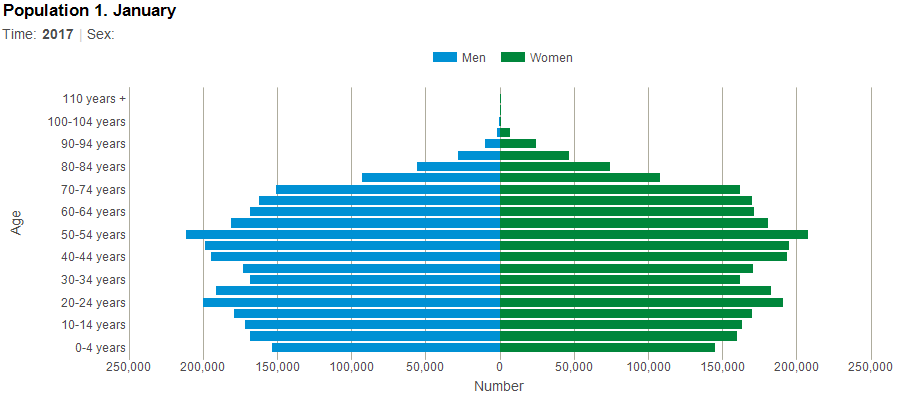 11-	المواليد الأحياء حسب نوع جنس الطفل وعمر الأم.الجدول 5	
المواليد الأحياء حسب جنس الطفل وعمر الأم12-	عدد الوفيات حسب نوع الجنس والعمرالجدول 6	
الوفيات حسب نوع الجنس والعمرالمصدر:	إدارة إحصاءات الدانمرك.13-	ومتوسط العمر المتوقع عند الولادة في الدانمرك مرتفع ويزيد ارتفاعاً، حيث يبلغ حالياً 78.8 سنة للرجال و82.8 سنة للنساء.الجدول 7	
متوسط العمر المتوقع (جداول السنتين)ملاحظة:	متوسط العمر المتوقع هو متوسط عدد السنوات التي يتوقع أن يعيشها شخص له تاريخ ميلاد معين إذا كانت وفاته في المستقبل (من سنة إلى أخرى) هو نفس معدل الوفيات في الفترة الحالية.المصدر:	إدارة إحصاءات الدانمرك.14-	وارتفع معدل الخصوبة بشكل طفيف من 1,72 طفل لكل امرأة في عام 2012 إلى 1,78 طفل لكل امرأة في عام 2016.الجدول 8	
العدد السنوي للأطفال المولودين لكل 000 1 امرأة حسب الفئات العمريةملاحظة:	* معدل الخصوبة الكلي هو عدد الأطفال الذين سيولدون أحياء لكل 000 1 امرأة خلال فترة الانجاب من حياتهن (من سن 15 إلى سن 49)، إذا عاشت كل هؤلاء النساء الألف حتى عمر 50 سنة، وإذا كانت لهن في كل سن معدلات الخصوبة المحددة بالفئة العمرية في السنة المعينة. وبقسمة المجموع على 000 1 ينتج عدد الأطفال الذين تنجبهم كل امرأة في المتوسط.المصدر:	إدارة إحصاءات الدانمرك.		الخصائص الاجتماعية والثقافية		الخصائص الاجتماعية15-	تبلغ النسبة المئوية للسكان الذين تتجاوز أعمارهم 65 سنة 16.1%؛ أي 17,5% بالنسبة للرجال و14,7% بالنسبة للنساء. وتبلغ النسبة المئوية للسكان الذين تقل أعمارهم عن 15 سنة 16.7% - أي 17,2% بالنسبة للرجال و16,2% بالنسبة للنساء.الجدول 9	
نسبة الإعالة16-	وبلغ عدد الأسر المعيشية في الدانمرك 2.67 مليون أسرة معيشية في 1 كانون الثاني/ يناير 2017، وتتألف 38٪ منها من شخص واحد فقط. ويرد في الجدول أدناه متوسط حجم الأسرة.الجدول 10	
متوسط حجم الأسرة (عدد الأشخاص)17-	وفي الأسر المعيشية التي لها أطفال، تشكل المرأة في 17.5٪ من تلك الأسر الشخص الوحيد البالغ في الأسرة المعيشية، في حين يبلغ هذا الرقم 3,96٪ بالنسبة للرجال.الجدول 11	
حصة الأسر المعيشية الوحيدة الوالد (بالنسبة المئوية)18-	وللدانمرك أدنى درجات عدم المساواة في الدخل من بين بلدان منظمة التعاون والتنمية في الميدان الاقتصادي، رغم أن عدم المساواة في الدخل في الدانمرك قد ارتفع ارتفاعاً طفيفاً منذ منتصف التسعينيات على غرار ما سارت عليه بلدان منظمة التعاون والتنمية في الميدان الاقتصادي في المتوسط. ويتبين من الجدول 12 أدناه أن عدم المساواة في الدخل قد تزايد أيضاً من عام 2011 إلى عام 2015. ويجدر بالملاحظة أن الدخل الحقيقي المتاح قد تزايد لدى جميع فئات الدخل، رغم أن الزيادة لدى ذوي الدخل المرتفع كانت أعلى من الزيادة لدى ذوي الدخل المنخفض.الجدول 12	
مؤشرات عدم المساواة في الدخل المتاح المعادل حسب الزمنملاحظة:	يُظهر معامل جيني عدم المساواة كرقم بين صفر و100، حيث يمثل الرقم صفر المساواة المطلقة ويمثل الرقم 100 الحد الأقصى لعدم المساواة.19-	ولا تعمل الدانمرك بعتبة فقر وطنية رسمية. وتعتبر حصة السكان الذين يعيشون على أقل من 50٪ من متوسط الدخل المتاح في الدانمرك من أدنى الحصص في دول منظمة التعاون والتنمية في الميدان الاقتصادي. وخلال فترة 2011-2015 شهدت الحصة زيادة طفيفة. ويعزى جزء كبير من الزيادة إلى التحاق المزيد من الشباب بالتعليم.الجدول 13	
نسبة السكان الذين يعيشون على أقل نسبة 50 في المائة من متوسط الدخل المتاح		إحصاءات الصحة20-	يقوم نظام الرعاية الصحية العامة الدانمركي على مبدأين اثنين هما استفادة جميع المواطنين من الخدمات بالمجان وعلى قدم المساواة. وتُوفَّر مجاناً للمستخدمين الغالبية العظمى من الخدمات الصحية في الدانمرك، من قبيل المستشفيات وخدمات أطباء الطب العام. وبصفة عامة، تُموَّل الخدمات الصحية والاجتماعية عن طريق الضرائب ويدعمها نظام الإعانة الإجمالية التي تقدمها الحكومة المركزية واسترداد التكاليف ونظم المعادلة. ويُمَوَّل حوالي 84٪ من نفقات الرعاية الصحية بتمويل حكومي (2015). وتُمول حصة 16٪ المتبقية في المقام الأول عن طريق السداد التشاركي للمرضى. وتمثل الرعاية الصحية 30٪ من مجموع النفقات العامة (26.8 بليون دولار من دولارات الولايات المتحدة). وفي عام 2014، بلغت نفقات الرعاية الصحية 10.6٪ من الناتج المحلي الإجمالي.21-	وتشكل وفيات الرضع أقل من 0.5٪ من المواليد الأحياء.الجدول 14	
معدل وفيات الرضع كنسبة من المواليد الأحياء (الرجال = ر، النساء = م)ملاحظة:	يعرف الرضيع بكونه طفلاً يقل عمره عن سنة واحدة.المصدر:	إدارة إحصاءات الدانمرك وحسابات وزارة الصحة.22-	الوفيات النفاسية بسبب المضاعفات أثناء الحمل والولادة وإجازة الأمومةالجدول 15	
الوفيات أثناء الحمل والولادة وإجازة الأمومةالمصدر:	esundhed.dk.23-	نخبة من الأمراض المعدية والأمراض غير المعدية.الجدول 16	
نخبة من الأمراض غير المعدية (الحالات الجديدة لكل 000 100 فرد)المصدر:	esundhed.dk.الجدول 17	
نخبة من الأمراض المعدية (حالات جديدة)المصدر:	معهد ستاتنز سيروم (SSI).24-	الأسباب العشرة الأكثر شيوعاً للوفاة في الدانمرك حسب نوع الجنس.الجدول 18	
عشرة أسباب رئيسية للوفاةالمصدر:	esundhed.dk.		الخصائص الثقافية25-	لا تسجل الدانمرك المواطنين حسب الانتماء الديني. غير أنه، لما كان الأشخاص المنتمون إلى كنيسة الدانمرك القائمة (Folkekirken) يسجلون لغرض دفع ضريبة الكنيسة، فإنه يمكن إثبات أن ما يقارب 76٪ من السكان (74٪ من الرجال و78٪ من النساء) ينتمون إلى الكنيسة الانجيلية اللوثرية. ويشكل الإسلام ثاني أكبر ديانة في الدانمرك، بعد المسيحية. وتشمل المعتقدات الدينية الأخرى الطائفة اليهودية والهندوسية والبوذية.26-	والتعليم الابتدائي إلزامي من الصف صفر إلى 9. أما المرحلة الإعدادية - الصف 10 - فهي اختيارية ويلتحق بها حوالي 50٪ من التلاميذ. و78٪ من التلاميذ الدانمركيين يرتادون المدارس الابتدائية العامة (folkeskole)، بينما يرتاد 22٪ منهم المدارس الخصوصية أو المدارس الخاصة. ويخيّر الآباء بين المدرسة العامة أو المدرسة الخاصة.27-	ويمكن تقسيم التعليم الثانوي العام - والذي يشار إليه أيضاً باسم برامج تعليم الشباب - إلى أربعة برامج عامة تعد جميع التلاميذ لمواصلة الدراسة:تعليم ثانوي لمدة ثلاث سنوات (جيمنازيوم)؛شهادة عليا في التجارة لمدة ثلاث سنوات (HHX)؛شهادة عليا تقنية لمدة ثلاث سنوات (HTX)؛شهادة تحضيرية عليا لمدة سنتين (HF).28-	وتشمل المرحلة الثانوية من التدريب المهني في الدانمرك أكثر من 100 برنامج، وتختلف مدة كل تدريب من سنتين إلى خمس سنوات ونصف السنة. وتتكون البرامج من تعليم عملي وتعليم نظري. ويجري الجزء العملي في شركة معتمدة. أما الجزء النظري فيجري في مدرسة تدريب مهني معتمدة.29-	ونظام التعليم العام من المدرسة الابتدائية حتى الجامعة مجاني للجميع.الجدول 19	
التعليم الابتدائي والثانوي (الملتحقون، في 1 تشرين الأول/أكتوبر، والمتمون لدراستهم)30-	ويقدّر معدل الإلمام بالقراءة والكتابة بنسبة 100٪ للبالغين الدانمركيين. وهذا يعني أن جميع البالغين الدانمركيين يعرفون القراءة، ولكن ليسوا جميعهم قراء أكفاء. ومع تزايد الطلب على قدرات القراءة في المجتمع، يعتبر انعدام الكفاءة في القراءة تحدياً متنامياً.		الخصائص الاقتصادية		القوة الاقتصادية31-	للدانمرك اقتصاد متقدم بدخل عال للفرد الواحد. ففي عام 2016، بلغ الناتج المحلي الإجمالي الدانمركي 066 2 بليون كرونة دانمركية. (310.7 بليون دولار من دولارات الولايات المتحدة)، حيث بلغ نصيب الفرد من الدخل 600 360 كرونة دانمركية (104 46 دولارات من دولارات الولايات المتحدة). ولئن ظل الناتج المحلي الإجمالي ينمو كل عام منذ الانكماش الحاد في فترة 2008-2009، فإن نمو الإنتاجية ونصيب الفرد من الدخل لا يزال معتدلاً في سياق تاريخي.الجدول 20	
الناتج المحلي الإجمالي32-	الدخل القومي الإجماليالجدول 21	
الدخل القومي الإجمالي ببلايين الكرونات الدانمركية33-	وبلغ معدّل التضخم بمقياس التغير السنوي في الرقم القياسي لأسعار السلع الاستهلاكية 0.3 في عام 2016. وظل تضخم أسعار السلع الاستهلاكية منخفضاً في السنوات الأخيرة، مما يعكس الاتجاهات الدولية.الجدول 22	
الرقم القياسي لأسعار السلع الاستهلاكية (2015 = 100) حسب الأرقام الرئيسية (المتوسط، السنوي)34-	وللدانمرك مستوى مرتفع من الإنفاق العام، حيث يبلغ ما يزيد على 25٪ من الناتج المحلي الإجمالي، وهو ما يفوق المستويات التاريخية إلى حد ما. وتوفر الحكومة الرعاية الصحية والتعليم بالمجان ومستوى عالياً من الضمان الاجتماعي. وبالإضافة إلى النفقات الكبيرة على الاستهلاك العام، تمثل تحويلات الإيرادات حصة كبيرة من الناتج المحلي الإجمالي.الجدول 23	
نفقات الحكومة العامة (الاستهلاك الحكومي، المجموع)35-	ودأبت الدانمرك على اتباع سياسة اقتصادية يطبعها الاستقرار وتقترن بمنظور تخطيط طويل الأمد. ويجري التخطيط للسياسة الاقتصادية في إطار قانون الميزانية الدانمركي، والخطة الحكومية المتوسطة الأجل، وميثاق الاستقرار والنمو. ويحدد الإطار أهدافاً ملموسة للتمويل العام في شكل استدامة طويلة الأجل وتقيد على الأقل بتوازن هيكلي للميزانية بحلول عام 2025. وتدعم هذه الأهدافَ حدودٌ قصوى للإنفاق المتعددة السنوات، يتم تحديدها لفترة تطلعية متواصلة من أربع سنوات للحكومة المركزية والبلديات والمناطق تباعاً. وتستند سقوف الإنفاق إلى توقعات متوسطة الأجل، تعمل بمبدأ تحوطي، بمقتضاه لا يدرج إلا أثر الإصلاحات والمبادرات التي وافقت عليها الأغلبية في البرلمان الدانمركي.الجدول 24	
الدين الحكومي وعجز الميزانية في الدانمرك (الدين والعجز تبعاً لتعريفات الاتحاد الاقتصادي والنقدي الأوروبي) ببلايين الكرونات الدانمركية والنسبة المئوية من الناتج المحلي الإجمالي36-	وازداد دخل الرجال والنساء المتاح قبل خصم الضريبة بما يقارب 10٪ من عام 2011 إلى عام 2015، (راجع الجدول 25)، مما يعكس نمواً في الناتج المحلي الإجمالي الاسمي. وتظل فوارق الدخل بين الرجال والنساء صغيرة إذا قورنت دولياً. ويبرز الفرق بين الدخل قبل خصم الضريبة والدخل المتاح المستوى العالي نسبياً لإعادة التوزيع.الجدول 25	
السكان حسب نوع الدخل ونوع الجنس بالكرونة الدانمركيةملاحظة:	سن 15 وما فوق. دخل غير معادل.		العمل المأجور37-	يجمع نموذج سوق العمل الدانمركي بين المرونة والأمن الوظيفي في إطار سياسة لسوق العمل النشطة - وغالباً ما يطلق عليها "الأمن الوظيفي المرن". ويتضمن النموذج قواعد مرنة للتشغيل والتسريح، تسمح لأرباب العمل بتسريح المستخدمين خلال فترات الركود الاقتصادي وتشغيل مستخدَمين جدد عندما تتحسن الظروف. ويغير حوالي 25٪ من العاملين في القطاع الخاص في الدانمرك عملهم كل عام. ويتم الجمع بين هذه المرونة وأمن البطالة في شكل ضمان لاستحقاق البطالة عند مستوى مرتفع نسبياً - يصل إلى 90٪ بالنسبة للعمال الأقل أجراً. وتضمن سياسة سوق العمل النشطة إرساء نظام فعال لتوفير التوجيه أو التعليم لكل العاطلين عن العمل بل والأفضل توفير العمل لهم. وتنفق الدانمرك ما يقارب 1.5٪ من ناتجها المحلي الإجمالي على سياسة سوق العمل النشطة.38-	ويعتمد نموذج سوق العمل الدانمركية على تقليد استمر على مدى قرن من الحوار الاجتماعي والتفاوض بين الشركاء الاجتماعيين - النقابات العمالية والمنظمات المهنية. ويدين تطوير سوق العمل بالشيء الكثير لنموذج التفاوض الجماعي الدانمركي، الذي يكفل حماية واسعة للعمال في الوقت الذي يأخذ فيه تغير ظروف الإنتاج والسوق في الحسبان. وبالتالي فإن أطراف سوق العمل تنظم المسائل المتعلقة بظروف العمل عن طريق الاتفاقات الجماعية. وتتضمن هذه الاتفاقات الجماعية أحكاماً بشأن الحد الأدنى للأجور، تختلف تبعاً لميدان العمل. ويشمل الاتفاق الجماعي أو اتفاق الإذعان ما يقارب 80 في المائة من جميع المستخدَمين في الدانمرك. وعلاوة على ذلك، فإن الاتفاقات الجماعية لها تأثير انسيابي على المجالات التي لا يشملها أي اتفاق جماعي. ومن خلال ما يسمى بالاتفاق الرئيسي، وضعت الأطراف قواعد اللجوء إلى الإضراب والحصار والإغلاق والمقاطعة.39-	وفي عام 2016، بلغ معدل البطالة (العاطلون عن العمل كنسبة مئوية من القوة العاملة) 6٪ بالنسبة للرجال و6.8٪ بالنسبة للنساء - أي 6.3٪ في المجموع.الجدول 26	
العاطلون عن العمل كنسبة مئوية من القوة العاملة حسب نوع الجنس والعمر 
(م = المتوسط، ر = الرجال، ن = النساء)المصدر:	AKU121 - استناداً إلى بيانات استقصاء القوة العاملة-، وهي الأكثر استخداماً في المقارنات الدولية.40-	وتمثل الإدارة العامة والتعليم والصحة قرابة ثلث مجموع العمالة في الدانمرك، بينما تمثل التجارة والنقل ما يقارب الربع. والتجارة والنقل هما المهنتان الأكثر شعبية بالنسبة للرجال حيث تمثل 25٪ من العاملين، في حين يعمل حوالي نصف العاملات في الإدارة العامة والتعليم والصحة.الجدول 27	
المستخدمون والعاملون لحسابهم الخاص (نهاية تشرين الثاني/نوفمبر) حسب نوع 
الجنس والمهنة41-	وفي عام 2016، كان 72٪ من النساء اللواتي تتراوح أعمارهن بين 15 و64 عاماً يعملن مقارنة بمعدل 78٪ من الرجال. ومن عام 2012 إلى عام 2016، ارتفع مجموع معدل العمالة من 73٪ إلى 75٪، لكن يجدر بالذكر أن الزيادة في العمالة كانت مرتفعة بشكل خاص بالنسبة للفئة العمرية من 55 إلى 64 سنة - حيث ارتفعت من 61٪ إلى 69٪.الجدول 28	
معدلات العمالة حسب التواتر ونوع الجنس والعمر (ن = نساء؛ م = مجموع؛ ر= رجال)		إحصاءات بشأن الجرائم		القتل والشروع في القتل والاعتداء الجسيم للغاية()42-	يبين الجدول 29 عدد الجرائم المبلغ عنها في الفترة 2012-2016 والتي تتعلق بالقتل والشروع في القتل والاعتداء الجسيم للغاية، بما في ذلك العنف المفضي إلى الموت.الجدول 29	
عدد التقارير لكل 000 100 نسمة43-	ويبين الجدول 30 عدد أحكام الإدانة المتعلقة بالقتل، أو الشروع في القتل، أو الاعتداء الجسيم للغاية(). واستناداً إلى الأرقام الواردة أدناه، يبلغ متوسط أحكام الإدانة كل عام 0.3 لكل 000 100 امرأة بفوق سنها سن المسؤولية الجنائية و2.5 إدانة لكل 000 100 رجل. ويجدر بالإشارة أن العدد المحدود نسبياً من أحكام الإدانة يعني أن التغييرات يمكن أن تحدث بسهولة من سنة إلى أخرى.الجدول 30	
عدد الإدانات 2011-2015		جرائم العنف والسلب()44-	ويبين الجدول 31 عدد الأشخاص المدانين بجريمة عنف وما إلى ذلك ضد سلطة عامة أو اعتداء بسيط أو اعتداء خطير أو سلب. وفي المتوسط، يُدان كل عام ما يقارب 500 5 شخص بالجرائم المذكورة. وهذا ما يمثل 123 شخصاً مداناً لكل 000 100 شخص تتراوح أعمارهم بين 15 و79 عاماً كل عام.الجدول 31	
عدد الأشخاص المدانين 2011-2015		العنف بدوافع جنسية45-	يبين الجدول 32 عدد التقارير المتعلقة بمواد القانون الجنائي الدانمركي ذات الصلة بالجرائم الجنسية.الجدول 32	
عدد التقارير المتعلقة بالعنف بدوافع جنسية		الاحتجاز الاحتياطي46-	تقرر المحاكم الاحتجاز الاحتياطي الذي يمكن أن يستمر لمدة تصل إلى أربعة أسابيع. ويمكن للمحاكم تمديد فترة الاحتجاز الاحتياطي لمدة أربعة أسابيع في كل مرة. ويلغى الاحتجاز الاحتياطي وجوباً، في ظروف منها تلك التي لا يوجد فيها ما يبرر الإجراء. ولا يجوز إلا إذا كان هناك سبب معقول للاعتقاد بأن الشخص قد ارتكب جريمة، يعاقب عليها بالسجن لسنة واحدة وستة أشهر أو أكثر، وأن ثمة أسباباً تدعو إلى الاعتقاد بأن الشخص قد يفر من الإجراءات الجنائية والعقاب، أو يرتكب جريمة أخرى أو يسعى إلى عرقلة التحقيق.47-	ولا يوجد حد أقصى للاحتجاز الاحتياطي. غير أنه إذا كانت التهم المتعلقة بنوع من الجرائم، يمكن أن تفضي إلى عقوبة سجن لمدة ست سنوات أو أقل، فإنه لا يجوز أن يتجاوز الاحتجاز الاحتياطي ستة أشهر (أربعة أشهر إذا كان عمر الشخص يقل عن 18 سنة) في ظروف خاصة. ولا يمكن أن يتجاوز الاحتجاز الاحتياطي سنة واحدة (ثمانية أشهر إذا كان الشخص دون الثامنة عشرة من العمر)، إلا إذا كانت التهمة تتعلق بنوع من الجرائم، يمكن أن يؤدي إلى عقوبة تفوق ست سنوات من السجن وتبين للمحاكم أن ظروفاً خاصة تبرر الاحتجاز الاحتياطي لفترة أطول.48-	ويُحسب متوسط وقت الاحتجاز الاحتياطي بالأشهر التي تقضى رهن الاحتجاز من التاريخ الأول للاحتجاز الاحتياطي إلى تاريخ صدور قرار الإدانة عن محكمة المقاطعة، ما لم يُفرج عن الشخص قيد الاحتجاز الاحتياطي قبل صدور حكم محكمة المقاطعة.الجدول 33	
متوسط وقت الاحتجاز الاحتياطي		تقديم تعويض لضحايا الجريمة49-	يتناول مجلس التعويض عن الأضرار الجنائية طلبات التعويض بموجب قانون تعويض الدولة لضحايا الجريمة. وينظر المجلس في التعويض المحكوم به بعد الحكم. ويوضح الجدول 34 عدد الطلبات وقرارات التعويض الصادرة من عام 2011 إلى 2016.الجدول 34	
التعويض بعد الحكم50-	ويمكن الحكم أيضاً بالتعويض أثناء الإجراءات الجنائية، على سبيل المثال إذا اعترف المدَّعَى ارتكابُه للجريمة للمحكمة بارتكاب الجريمة. ولا توجد إحصاءات متاحة لطلبات التعويض المقدمة خلال قضية جنائية. وأخيراً، يمكن للضحية أيضاً تقديم طلب تعويض في دعوى مدنية. ولا توجد إحصائيات لطلبات التعويض في الدعاوى المدنية.		عدد المدعين العامين والقضاة لكل 000 100 شخصالجدول 35	
عدد المدعين العامين لكل 000 100 شخص51-	وفي عام 2014، كان هناك حوالي ستة قضاة لكل 000 100 شخص.		الإنفاق العام على الشرطة52-	وفي عام 2016، بلغ الإنفاق العام على الشرطة (بما في ذلك دائرة الأمن والمخابرات الدانمركية والنيابة العامة) حوالي 9.8 بلايين كرونة دانمركية. وبلغ الإنفاق على شبكة المحاكم 1.8 بليون كرونة دانمركية.	باء-	الهيكل الدستوري والسياسي والقانوني		نظام الحكم53-	الدانمرك ملكية دستورية بنظام برلماني تمثيلي. والعاهلة هي رئيسة الدولة، في حين أن رئيس الوزراء هو رئيس الحكومة. ويرد مبدأ فصل السلط بين الجهاز التشريعي والجهاز التنفيذي والجهاز القضائي في دستور عام 1849 مع تعديلات لاحقة.54-	ودور العاهلة بصفتها رئيسة للدولة هو دور رمزي وتمثيلي إلى حد كبير. ووفقاً للدستور، تعين العاهلة رسمياً رئيس الوزراء وغيره من الوزراء وتوقع قوانين البرلمان (التي يوقع عليها وزير بالعطف). كما تستضيف العاهلة الزيارات الرسمية لرؤساء الدول الأجنبية. وتقوم بزيارات رسمية للخارج. وتستقبل سفراء الدول الأجنبية. والعاهلة طرف رسمي في مجلس الدولة، المنشأ بموجب الدستور. ويضم المجلس العاهلة، وولي العهد وجميع الوزراء. وتُناقَش مشاريع القوانين والقرارات الحكومية الرئيسية رسمياً في المجلس.55-	ويضمن الدستور الدانمركي حرية الدين لكل مواطن في الدانمرك، ويحظر القانون التمييز على أساس الدين. وقد خول للكنيسة الإنجيلية اللوثرية مركز خاص وفقاً للدستور، وبموجبه تعد الكنيسة الإنجيلية اللوثرية هي الكنيسة الدانمركية القائمة (Folkekirken)، وتدعمها الدولة بصفتها تلك.		دستور الدانمرك56-	اعتمد الدستور في عام 1849 وعُدل لاحقاً أربع مرات - واعتُمد آخر تعديل في عام 1953. ويحدد الدستور القواعد الأساسية التي تحكم المؤسسات الرئيسية للدولة؛ أي الحكومة والبرلمان والسلطة القضائية، وكذلك العلاقة بين المؤسسات. كما يحدد هيكل المحاكم وسلطاتها ويتضمن حقوق الإنسان الأساسية الواجبة للمواطنين.57-	والحد الأدنى المطلوب لتعديل الدستور عال. وتتمثل الخطوة الأولى في اعتماد البرلمان لمشروع لتعديل الدستور. وإذا قررت الحكومة المضي قدماً بالتعديل، فعليها أن تدعو إلى إجراء انتخابات برلمانية. وإذا اعتمد البرلمان الجديد مشروع التعديل في أعقاب الانتخابات، فإن مشروع التعديل يعرض على استفتاء في غضون ستة أشهر بعد اعتماد البرلمان الجديد له. وإذا صوتت لصالح مشروع التعديل أغلبية الناخبين المشاركين في الاستفتاء، و40٪ على الأقل من مجموع الناخبين، ووافق الملك على مشروع التعديل، فإنه يشكل جزءاً لا يتجزأ من الدستور.		الاتحاد الأوروبي58-	الدانمرك عضو في الاتحاد الأوروبي. وللاتحاد الأوروبي مؤسساته (البرلمان الأوروبي والمجلس والمفوضية) التي تمارس سلطات تشريعية مختلفة. وترخص المعاهدة المنظِّمة لعمل الاتحاد الأوروبي بإصدار نصوص قانونية، خاصة في شكل لوائح وتوجيهات، في العديد من الميادين. وتسري اللوائح - على غرار المعاهدات من حيث المبدأ - مباشرة على الدول الأعضاء، بينما يتعين نقل التوجيهات إلى قانون وطني. وللمعاهدات المنشئة للاتحاد الأوروبي، وكذلك الأحكام التي تسن استناداً إلى تلك المعاهدات، الأسبقية على القانون الوطني للدول الأعضاء.59-	ويتأثر القانون الدانمركي إلى حد كبير بالاتحاد الأوروبي كذلك. وتلتزم الدانمرك بنقل التوجيهات إلى القانون الدانمركي ولا يمكنها سن أي قانون وطني يتعارض مع قانون الاتحاد الأوروبي. وهذا ما ترصده المفوضية التي يمكنها أن تقيم دعوى أمام محكمة العدل الأوروبية بسبب انتهاك معاهدة. والمحاكم الدانمركية ملزمة بأن تطبق في قراراتها قانون الاتحاد الأوروبي الواجب التطبيق مباشرة، ويجب عليها تفسير القانون الدانمركي بما يتوافق مع قانون الاتحاد الأوروبي. وفي حالات الشك، يحق لها بل هي ملزمة جزئياً بأن تطلب تفسيراً ملزماً من محكمة العدل الأوروبية. ويتعين على السلطة التنفيذية الدانمركية إنفاذ قانون الاتحاد الأوروبي الواجب للتطبيق مباشرة لأن الاتحاد الأوروبي لا يطبق قانونه بنفسه إلا استثناء - على اعتبار أن إنفاذ الدول الأعضاء لذلك القانون هو القاعدة.60-	وبصفتها عضواً في الاتحاد الأوروبي، تخضع الدانمرك لأحكام محكمة العدل التابعة للاتحاد الأوروبي. وتشكل محكمة العدل الأوروبية السلطة القضائية للاتحاد الأوروبي، وتكفل بالتعاون مع المحاكم والهيئات القضائية للدول الأعضاء، التطبيق والتفسير الموحدين لقانون الاتحاد الأوروبي.		الجهاز التنفيذي		المستوى الوطني61-	يشكل رئيس الوزراء والوزراء المعينون الحكومة. ويجوز للعاهلة بعد الانتخابات البرلمانية - إذا فقدت الحكومة أغلبيتها أو إذا كان الوضع البرلماني غير واضح - أن تدعو الأحزاب السياسية إلى تقديم مرشحها (زعيم الحزب عادة) لقيادة مفاوضات تشكيل الحكومة. وتُعرف هذه العملية باسم جولة مشاورات الملكات (dronnningerunde). وتعيّن العاهلة المرشح الذي يتمتع بأكبر دعم في البرلمان الجديد بصفته زعيماً لمفاوضات تشكيل الحكومة. وبمجرد تشكيل الحكومة، تعين العاهلة رئيس الوزراء والوزراء الآخرين.62-	والحكومة مسؤولة عن تنفيذ السياسات، وتقديم مشاريع القوانين إلى البرلمان لاعتمادها وتمثيل الدانمرك في المحافل الدولية. وتضم الحكومة حالياً 22 وزيراً. والوزراء مسؤولون عن جميع الإجراءات التي تندرج ضمن اختصاص وزاراتهم، التي تتكون من موظفين يساعدون الوزير في مهامه.63-	وبموجب مراجعة للدستور أجريت في عام 1953، أُقر مبدأ مسؤولية مجلس الوزراء وأدرج في الدستور. ووفقاً للدستور، يمكن إقامة قضايا العزل ضد الوزراء بسبب سوء إدارة المنصب أمام المحكمة العليا في المملكة.64-	ويضمن الدستور صلاحيات الحكومة ولا يمكن للبرلمان التدخل فيها. وعلى سبيل المثال، يُفوَّضُ للحكومة التصرف باسم المملكة في الشؤون الدولية. ويشمل هذا التفويض توقيع الاتفاقيات الدولية. غير أن هناك أيضاً حدوداً للصلاحيات (انظر أدناه).		الإدارة الإقليمية والبلدية65-	ومن الناحية الإدارية، تنقسم الدانمرك إلى 98 بلدية و5 مناطق. ويقوم مستويان من الإدارة بجزء كبير من الخدمات العامة.		مستوى البلدية66-	تتولى 98 بلدية مسؤولية معظم المهام المتعلقة بالمواطنين من قبيل الخدمات الاجتماعية ورعاية المسنين والرعاية الصحية والرعاية النهارية للأطفال والمدارس الابتدائية والمدارس الإعدادية بالإضافة إلى التوظيف والإدماج والنقل وقطاع المرافق وخدمات الطوارئ وخدمات الأعمال التجارية المحلية والترويج للسياحة والثقافة والبيئة.67-	وتتولى البلديات مسؤولية ما يقارب نصف مجموع الإنفاق العام. وتُموَّل الخدمات في جزء منها من الضرائب البلدية وفي الجزء الآخر عن طريق الإعانة العامة التي توفرها الدولة وتسمى إعانة إجمالية.68-	ويستخدم جزء من الإعانة الإجمالية في تمويل إعانات المعادلة الوطنية للبلديات ذات العجز الهيكلي العالي. والغرض من نظام المعادلة الوطنية هو تسوية الفوارق في الوضع الاقتصادي في البلديات بسبب الفوارق في الوعاء الضريبي، وتشكيلة الفئات العمرية والبنية الاجتماعية. ويتمثل أثر التسوية في تمكين البلديات من تقديم الخدمات بنفس الشروط المالية. ويوزع الجزء المتبقي من الإعانة الإجمالية بالتساوي بين البلديات حسب عدد السكان.69-	وتتألف الإيرادات الضريبية للبلديات من ضريبة الدخل والضريبة العقارية ورسوم الخدمات وغيرها من الإيرادات الضريبية من قبيل ضريبة الشركات. وتُحدد المجالس المحلية المنتخبة ديمقراطياً معدل ضريبة الدخل البلدية.		المستوى الإقليمي70-	تتحمل خمس مناطق المسؤولية في المقام الأول عن توفير خدمات الرعاية الصحية من قبيل خدمات المستشفيات، والطب النفسي، وخدمات الأطباء العامين والمتخصصين. وتشمل المهام الإقليمية الأخرى التنمية والنمو الإقليميين، ومسائل تلوث التربة والمواد الخام، والمؤسسات التعليمية والاجتماعية المتخصصة، والنقل العام.71-	وتُمول الخدمات الإقليمية من خلال إعانة إجمالية عامة، وإعانة نشاط الدولة، وإعانة النشاط البلدي. وليس للمناطق اختصاص جباية الضرائب.72-	ولكي تكون لجميع المناطق نفس إمكانيات توفير خدمات الرعاية الصحية، تخصص الإعانة الإجمالية في جزء منها كمبلغ أساسي كما يخصص الجزء الآخر وفقاً لعدد من معايير التوزيع التي تعكس الحاجة إلى الإنفاق. وتراعي المعايير ما قد يؤثر على الحاجة إلى خدمات الرعاية الصحية من قبيل تشكيلة الفئات العمرية والبنية الاجتماعية الاقتصادية في كل منطقة.73-	وتهدف إعانة نشاط الدولة إلى تعزيز حفز المناطق على زيادة النشاط والإنتاجية. ويهدف التمويل المشترك للنشاط البلدي إلى تحفيز البلديات على التوفير الفعال للوقاية والتدريب والرعاية، حتى لا يحتاج مواطنوها إلى رعاية صحية إقليمية.		الانتخابات الإقليمية والبلدية74-	تشكل كل بلدية ومنطقة وحدة مستقلة، في النظام الانتخابي البلدي والإقليمي. ففي المجالس البلدية، يجب أن يكون عدد المقاعد عدداً وترياً يتراوح بين 9 و31، باستثناء مجلس كوبنهاغن (55 مقعداً). وفي المجالس الإقليمية، يبلغ عدد المقاعد 41.75-	وتجرى انتخابات المجالس المحلية والإقليمية كل أربع سنوات في يوم الثلاثاء الثالث من تشرين الثاني/نوفمبر. ويكون مؤهلاً للتصويت في الانتخابات كل شخص (1) يزيد عمره عن 18 عاماً، 2) ويقيم بصفة دائمة في البلدية أو المنطقة 3) إما بصفته مواطناً دانمركياً أو مواطناً من دولة أخرى عضو في الاتحاد الأوروبي أو من آيسلندا أو النرويج أو يقيم في الدانمرك لمدة ثلاثة سنوات قبل الانتخابات. غير أن الأشخاص الذين سُمح لهم بالإقامة، أو الذين طردوا من الدانمرك بموجب حكم قضائي أو بموجب قرار إداري، أو الذين يقيمون في الدانمرك من أجل قضاء عقوبة صادرة عن محكمة جنائية دولية، ليسوا مؤهلين للتصويت. ويمكن لأي شخص، مؤهل للتصويت، أن يترشح في الانتخابات.		الجهاز التشريعي76-	تعود السلطة التشريعية للبرلمان الأحادي المجلس. وقد خُولت للبرلمان سلطة فحص التشريعات وسنها، والموافقة على الميزانية السنوية (قانون المالية) والحسابات العامة الختامية.77-	وينفرد بسلطة فرض الضرائب ورصد الاعتمادات المشرع الذي لا يمكنه ممارسة هذه السلطة إلا عند اعتماد قانون المالية السنوي. ويحظر الدستور تفويض السلطة فيما يتعلق بالضرائب. ويُنتخب عدد من مراجعي حسابات الدولة من بين أعضاء البرلمان من أجل فحص الحسابات العامة السنوية.78-	ويشارك البرلمان أيضاً في الشؤون الدولية والتعاون الدولي، من خلال ممارسة الرقابة على السياسات الحكومية المتعلقة بالاتحاد الأوروبي، مثلاً.79-	وتُتخذ قرارات البرلمان في جلسة عامة، ولكن عادة ما يتم العمل التحضيري في اللجان البرلمانية المعينة بناء على النظام الداخلي للبرلمان. ولكل لجنة مجال عمل محدد وغالباً ما يقابل مجال مسؤولية وزير في الحكومة.80-	وجلسات البرلمان علنية وتنقل على الإنترنت، مما يمكن الأفراد وكذلك وسائل الإعلام من حضورها أو متابعتها. وتنشر المناقشات البرلمانية في التقرير الرسمي للأعمال البرلمانية.		المراقبة البرلمانية للجهاز التنفيذي81-	يمارس البرلمان الرقابة على الجهاز التنفيذي. وفي نهاية المطاف، يتمتع البرلمان بسلطة حجب الثقة عن الحكومة، الذي يترتب عليه وجوب استقالة الحكومة. ووفقاً للتقاليد البرلمانية، تستقيل الحكومة أيضاً، إذا فشلت في الحصول على الأغلبية في التصويت بشأن قضية سياسية رئيسية. وعلى العكس من ذلك، للحكومة حق حل البرلمان في أي وقت. وبالتالي، يمكن للحكومة إصدار أوامر لإجراء انتخابات جديدة حتى وإن لم تكن قد منيت بهزيمة في البرلمان.82-	ومن أجل المراقبة الفعالة للسلطة التنفيذية، يتم إطلاع البرلمان على السياسات والإجراءات الحكومية من خلال التقارير والبيانات الصادرة عن الوزراء والمناقشات في البرلمان أو من خلال الأسئلة، التي يجيب عليها الوزراء إما شفهياً أو خطياً. وتشكل اللجان البرلمانية الدائمة جزءاً من مهمة مراقبة السلطة التنفيذية. وعلاوة على ذلك، تتطلب بعض إجراءات الحكومة، فيما يتعلق بالسياسة الخارجية مثلاً، موافقة البرلمان.83-	ويمكن للبرلمان أيضاً أن يطلب اتخاذ إجراءات معينة أو يحد من نطاق عمل الحكومة، وذلك من خلال اتخاذ قرارات برلمانية. والقرارات البرلمانية في حد ذاتها ليست ملزمة للحكومة قانوناً.84-	وللحكومة عموماً سلطة التصرف باسم الدانمرك في الشؤون الدولية، ولكنها تحتاج إلى موافقة البرلمان إذا كانت أعمالها تفضي إلى زيادة أو نقصان في الأراضي الدانمركية. وفي حالة وقوع هجوم مسلح على الدانمرك أو القوات العسكرية الدانمركية، يجوز للحكومة أن تتصرف دون الموافقة الفورية للبرلمان.85-	وقبل اتخاذ أي قرار ذي أهمية كبرى في السياسة الخارجية الدانمركية، يتعين على الحكومة التشاور مع لجنة السياسة الخارجية المنشأة بموجب قانون تنظيمي خاص للبرلمان. وتتمثل وظيفة اللجنة في ضمان إجراء مناقشة برلمانية لمسائل السياسة الخارجية. واللجنة استشارية بطبعها وبالتالي فإن الحكومة ليست ملزمة قانوناً ببيانات أعضاء اللجنة.86-	وينتخب البرلمان أمين المظالم، ولكنه مستقل عنه ويتمتع بصلاحية الإشراف على أي عمل من أعمال الإدارة. ويجب على أمين المظالم إبلاغ الوزراء وكذلك البرلمان بشأن الأخطاء الإدارية وحالات التقصير الكبير للإدارة (انظر الفرع دال.3-1 أدناه).		انتخاب البرلمان وتشكيله87-	يتألف البرلمان الدانمركى من 179 عضواً. وينص الدستور على انتخاب ما يصل إلى 179 عضواً من أعضاء البرلمان، بما في ذلك عضوان من جزر فارو وعضوان من غرينلند. ويُنتخب أعضاء البرلمان عن طريق الاقتراع العام السري والمباشر.88-	وترد قواعد إدارة الانتخابات البرلمانية في قانون الانتخابات البرلمانية. ويحق التصويت لكل شخص يبلغ من العمر 18 سنة ويحمل الجنسية الدانمركية ويقيم إقامة دائمة في الدانمرك. غير أنه لا يحق التصويت للأشخاص الذين حُرموا من أهليتهم القانونية بموجب المادة 6 من قانون الوصاية القانونية. والتصويت ليس إلزامياً. وفي الانتخابات البرلمانية، تمارس حقها أغلبية ساحقة من الناخبين (أكثر من 80٪ عادة).89-	وبلغت نسبة السكان المؤهلين للتصويت في آخر انتخابات برلمانية ما يعادل 73.1٪.الجدول 36	
نسبة السكان المؤهلين للتصويت90-	وظل إقبال الناخبين على الانتخابات الوطنية مستقراً في مستوى عال في الانتخابات البرلمانية الثلاثة الأخيرة.الجدول 37	
نسب إقبال الناخبين على الانتخابات البرلمانية الوطنية91-	ويؤهل للترشح لعضوية البرلمان الأشخاص الذين يحملون الجنسية الدانمركية، وتزيد أعمارهم عن 18 عاماً ويقيمون إقامة دائمة في الدانمرك. غير أنه لا يحق الترشح للأشخاص الذين حُرموا من أهليتهم القانونية بموجب المادة 6 من قانون الوصاية القانونية. ويُنْتَخَبُ البرلمان عن طريق التمثيل النسبي. ويهدف الإجراء إلى تحقيق العدالة الحسابية في توزيع المقاعد بين مختلف الأحزاب السياسية، التي حصلت على الحد الأدنى من الأصوات اللازمة لتمثيلها في البرلمان. ويمكن للمرشحين المستقلين أيضاً الترشح للبرلمان. وتُوزع المقاعد بين المناطق والدوائر الانتخابية حسب عدد السكان، والناخبين والكثافة السكانية. ويعدل التوزيع وفقاً للتطورات الديمغرافية، كل خمس سنوات. وينتخَب أعضاء البرلمان لمدة أربع سنوات، تبدأ في يوم الانتخابات. غير أنه يجوز لرئيس الوزراء في أي وقت خلال فترة الانتخابات الدعوة لإجراء انتخابات برلمانية جديدة.92-	ويتألف البرلمان الدانمركي من أعضاء عدد كبير نسبياً من الأحزاب السياسية. وتضمن قواعد الحد الأدنى عملياً مقعداً في البرلمان للأطراف التي حصلت على ما لا يقل عن 2٪ من الأصوات المدلى بها. وتوجد في الوقت الراهن تسعة أحزاب سياسية في البرلمان. والأحزاب الممثلة في البرلمان - بالترتيب الذي ترد به على ورقة الاقتراع - هي: الحزب الديمقراطي الاجتماعي، والحزب الاجتماعي الليبرالي، وحزب المحافظين، والحزب الشعبي الاشتراكي، والتحالف الليبرالي، والحزب الشعبي الدانمركي، والحزب الليبرالي، والتحالف الأحمر والأخضر وحزب البديل. وفي أعقاب آخر انتخابات برلمانية، كان 65 من أعضاء البرلمان من النساء، أي ما يعادل 37٪.93-	ويرد فيما يلي توزيع أعضاء الأحزاب السياسية في البرلمان في آخر انتخابين. وتشير الحروف الواردة في الجدول إلى كل حزب في مشروع قانون الانتخابات نفسه وفي الحملة الانتخابية.الجدول 38	
توزيع المقاعد التشريعية حسب الأحزاب*، 2015	*	A = الحزب الاشتراكي الديمقراطي، B = الحزب الاجتماعي الليبرالي، C = حزب المحافظين، F = الحزب الشعبي الاشتراكي، I = التحالف الليبرالي، K = الحزب المسيحي الديمقراطي، O = الحزب الشعبي الدانمركي، V = الحزب الليبرالي، Ø = التحالف الأحمر والأخضر، Å = حزب البديل.94-	ولا يلتزم أعضاء البرلمان إلا بما تمليه عليهم ضمائرهم ولا يلتزمون بالتوجيهات التي يصدرها الناخبون. ووفقاً للدستور، لا يمكن مقاضاة أعضاء البرلمان أو حبسهم إلا بموافقة البرلمان، أو إذا اعتقل العضو في حالة تلبس. وخارج البرلمان، لا يمكن مساءلة عضو البرلمان عما يقوله داخل البرلمان إلا بموافقة البرلمان.		السلطة القضائية95-	يتضمن الدستور قواعد عامة تتعلق بتنظيم القضاء وسيره. وترد قواعد وإجراءات محددة في قانون إقامة العدل لعام 1916 وتعديلاته اللاحقة.96-	ومن القواعد العامة للدستور أنه يمكن الطعن في قرارات الإدارة أمام المحاكم العامة. وتصون مراقبة القرارات الإدارية مبدأ الشرعية. والمحاكم مخولة سلطة تناول مسألة دستورية القانون والتشريع.97-	وتعين العاهلة القضاة الدائمين رسمياً بناء على توصية من وزير العدل. ويوصي مجلس التعيينات القضائية وزارة العدل بتعيين القضاة، وهو مجلس مستقل يتألف من قاضٍ من المحكمة العليا (رئيساً)، وقاضٍ من محكمة الاستئناف، وقاض من محكمة مقاطعة، ومحامٍ، وممثلين اثنين للعموم. وتتبع وزارة العدل عملياً توصية المجلس.98-	ويكفل الدستور للقضاة استقلالاً تاماً عن السلطة التنفيذية في ممارسة واجباتهم، إذ ينص على أنهم لا يسترشدون إلا بالقانون. ونُص كقاعدة عامة على أنه لا يمكن نقل القضاة ضد إرادتهم ولا يمكن فصلهم إلا بحكم من المحكمة. وسن تقاعد القضاة في الدانمرك هو 70 سنة. ولا يجوز تخفيض أجر القضاة أثناء مزاولتهم لوظيفتهم.99-	ويمكن للمحكمة الخاصة للاتهام والمراجعة اتخاذ قرار بعزل القاضي، وتتألف هذه المحكمة من خمسة أعضاء في المجموع، ثلاثة منهم قضاة محترفون؛ وهم موزعون كالآتي: قاض واحد من المحكمة العليا، وقاض واحد من محكمة استئناف وقاض واحد من محكمة أدنى درجة. والعضوان المتبقيان هما محام وأستاذ في الحقوق، أو شخص حاصل على شهادة في الحقوق من مستوى مماثل.100-	ولا ينظر في القضايا المدنية العادية إلا القضاة المحترفون. وفي مجالات القانون المدني حيث تعتبر الخبرة الخاصة أمراً مهماً، يجوز أن تستعين المحكمة بمتخصصين ذوي خلفية متخصصة، من قبيل ما يتعلق بنفسية الطفل في قضايا الأحداث. ويساعد قضاة غير محترفين القضاة المحترفين في طائفة واسعة من الإجراءات الجنائية سواء بصفتهم محلفين في القضايا المتعلقة بالجرائم الخطيرة أو بصفتهم مقيّمين في القضايا المتعلقة بالجرائم البسيطة. وعلاوة على ذلك، يشارك القضاة الخبراء في بعض القضايا المدنية والجنائية التي تتطلب معرفة محددة، من قبيل الشؤون التجارية أو البحرية.		الاختصاص101-	تدخل جميع الإجراءات العامة ذات الطابع المدني أو الجنائي أو الإداري ضمن اختصاص المحاكم التي لها ثلاثة درجات؛ وهي محاكم المقاطعات ومحاكم الاستئناف والمحكمة العليا. وعن طريق الاستئناف، يمكن النظر في القضية عموماً على درجتين، على الرغم من أن الاستئناف في القضايا الجنائية والمدنية البسيطة قد يتطلب رخصة استئناف من المجلس الدانمركي للترخيص بالاستئناف.102-	ووفقاً لقانون إقامة العدل، فإن القضايا المدنية تبت فيها عموماً محاكم المقاطعات في الدرجة الأولى. ويمكن لمحاكم المقاطعات إحالة القضايا المدنية الداخلة في نطاق اختصاصها إلى محكمة استئناف بناء على طلب أحد الطرفين أو كليهما، إذا كانت القضية ذات أهمية قانونية جوهرية، أو إذا كانت القضية ذات أهمية عامة في تطبيق القانون وتطويره أو إذا كانت لها آثار مجتمعية ذات شأن عموماً.103-	وتنظر محاكم المقاطعات في القضايا الجنائية في الدرجة الأولى. ويضمن قانون إقامة العدل عموماً حق الاستئناف أمام محكمة الاستئناف في القضايا الجنائية. غير أنه، في قضايا الجرائم البسيطة لا يُسمح بالاستئناف إلا بناءً على إذن يصدر من مجلس الترخيص بالاستئناف. ولا يمكن الطعن في قرارات محاكم الاستئناف في القضايا الجنائية إلا أمام المحكمة العليا بإذن من مجلس الترخيص بالاستئناف. ويمكن لهذا المجلس الإذن بالاستئناف أمام محكمة استئناف إذا كانت القضية تتعلق بمسألة مبدئية أو إذا كانت هناك أسباب أخرى تبرر الاستئناف.104-	وتوجد في الدانمرك 24 محكمة مقاطعة، تتمتع باختصاص أصيل محلي محدود. وتشمل مهام القاضي في محكمة المقاطعة، بالإضافة إلى الإقامة الفعلية للعدل، مهام مأمور الضبط، ومدير التركات، وكذلك مسؤولية الموثق. وتتحمل محكمة التسجيل العقاري مسؤولية نظام السجلات وتسجيلات الرهون.105-	وتوجد في الدانمرك محكمتا استئناف لهما اختصاص أصيل كامل وصلاحيات للبت في جميع الأمور والمسائل سواء أكانت تتعلق بالواقع أو بالقانون. ويمكن للمحاكم النظر في قضايا استئناف أحكام محاكم المقاطعات. وتقع محكمة الاستئناف لشرق الدانمرك (Østre Landsret) في كوبنهاغن ولديها اختصاص على الجزر الشرقية للدانمرك. وتقع محكمة استئناف غرب الدانمرك (Vestre Landsret) في فيبور وتشمل جوتلند. ويعمل في محكمة الاستئناف لشرق الدانمرك حالياً 60 قاضياً، أما محكمة الاستئناف الغربية ففيها 39 قاضياً. وينظر ثلاثة قضاة في أي قضية تعرض على محكمة الاستئناف. وتعمل محكمة استئناف خاصة في غرينلند بصفتها محكمة استئناف لمحاكم المقاطعات المحلية.106-	وأعلى محكمة في الدانمرك هي المحكمة العليا. وليس لها أي اختصاص أصيل، وبالتالي فهي لا تعمل إلا كمحكمة استئناف نهائية في جميع القضايا، سواء كان لها طابع جنائي أو مدني أو إداري. وفي الوقت الحاضر، تتألف المحكمة العليا من 16 قاضياً وعادة ما تعمل في دائرتين، لكل منهما خمسة قضاة على الأقل. وينظر عدد أكبر من القضاة، أي سبعة قضاة عادة، في القضايا التي تنطوي على مسائل ذات أهمية كبيرة. وإذا كانت المحكمة العليا هي المحكمة الثالثة التي تراجع قضية ما، فإنه يشترط عموماً الحصول على إذن بالاستئناف من المجلس الدانمركي للترخيص بالاستئناف.107-	وبالإضافة إلى هيكل المحاكم الوارد وصفه أعلاه، تحال القضايا في عدد قليل من المجالات الخاصة إلى المحاكم الخاصة أو السلطات الإدارية للتسوية النهائية أو المؤقتة، إذ تعتبر هذه القضايا من القضايا التي تتطلب خبرة خاصة. وهكذا، فإن المحكمة البحرية والتجارية تتناول القضايا التي تتطلب معرفة خاصة بالشؤون البحرية والتجارية، وتتولى محكمة الضرائب القضايا الضريبية. وتساعد محكمة التسجيل العقاري في تسجيل سندات الملكية العقارية وما إلى ذلك. وتساعد محكمة العمل في حل النزاعات في سوق العمل. وتتولى المحكمة الخاصة للاتهام والمراجعة بشكل رئيسي انتهاكات الانضباط في القضاء وإعادة فتح القضايا الجنائية. ويتناول مجلس طعون اللاجئين حالات اللجوء ويرد وصفه بمزيد من التفصيل أدناه في الفقرة باء 5-2. ويجوز استئناف قرارات بعض المحاكم الخاصة أمام المحاكم العامة. أما بالنسبة للمحاكم الأخرى، من قبيل محكمة العمل، فتكون القرارات نهائية.108-	ويحظر الدستور إنشاء محاكم عدل استثنائية ذات سلطة قضائية. ولذلك، فإن لجان التحقيق، التي قد تُنشأ للنظر في مسائل محددة، لا تخول لها سلطة إصدار الأحكام.109-	وقد صدَّقت الدانمرك على الاتفاقية الأوروبية لحماية حقوق الإنسان والحريات الأساسية، بما في ذلك ما تنص عليه من حق الأفراد في تقديم التماسات إلى المحكمة الأوروبية لحقوق الإنسان.110-	وبصفتها عضواً في الاتحاد الأوروبي، تخضع الدانمرك لأحكام محكمة العدل التابعة للاتحاد الأوروبي. وتشكل محكمة العدل الأوروبية السلطة القضائية للاتحاد الأوروبي، وتكفل بالتعاون مع المحاكم والهيئات القضائية للدول الأعضاء، التطبيق والتفسير الموحدين لقانون الاتحاد الأوروبي.		مجلس طعون اللاجئين111-	مجلس طعون اللاجئين هو هيئة استئناف في قضايا اللجوء. ومجلس طعون اللاجئين هو هيئة شبه قضائية مستقلة. ويعتبر المجلس محكمة أو هيئة قضائية بمفهوم المادة 46 من توجيه المجلس الأوروبي بشأن الإجراءات المشتركة لمنح الحماية الدولية وسحبها (2013/32/EU). وتتناول المادة 46 حق ملتمسي اللجوء في أن تبت محكمة أو هيئة قضائية في القرار المتخذ في قضيتهم.112-	ويتألف مجلس طعون اللاجئين من رئيس ونائب رئيس وأعضاء آخرين. ويجب أن يكون رئيس مجلس طعون اللاجئين ونوابه قضاة ويجب أن يكون الأعضاء الآخرون محامين (يعينهم مجلس الجمعية الدانمركية للمحاماة والقانون) أو موظفين في وزارة الهجرة والإدماج، انظر المادة 53(2) من قانون الأجانب.113-	وينظر في القضايا المعروضة على مجلس طعون اللاجئين رئيس أو نائب رئيس، ومحام وعضو يعمل في وزارة الهجرة والإدماج.114-	وأعضاء مجلس طعون اللاجئين مستقلون ولا يجوز لهم قبول أو طلب توجيهات من أي أحد، بما في ذلك سلطة أو هيئة التعيين أو الترشيح.115-	وقرارات مجلس طعون اللاجئين نهائية، مما يعني أنه لا يوجد سبيل للطعن في قرارات المجلس. غير أنه يجوز للأجانب، بمقتضى الدستور الدانمركي، تقديم طعن أمام المحاكم العادية، التي لها سلطة الفصل في أي مسألة تتعلق بالحدود المفروضة على اختصاص سلطة عامة. وكما أقرته المحكمة العليا، فإن مراجعة المحاكم العادية للقرارات التي يتخذها مجلس طعون اللاجئين تقتصر على مراجعة النقاط القانونية، بما في ذلك أي عيب في أساس القرار ذي الصلة والممارسة غير القانونية للسلطة التقديرية، في حين أن تقييم المجلس للأدلة لا يخضع للمراجعة القضائية.		مجلس طعون الهجرة116-	مجلس طعون الهجرة هو هيئة إدارية جماعية شبه قضائية مستقلة.117-	ينظر مجلس طعون الهجرة في الطعون في القرارات المتعلقة بالهجرة، بما في ذلك القرارات المتعلقة بجمع شمل الأسرة، والقرارات المتعلقة بالتأشيرات القصيرة الأجل لدخول الدانمرك، والقرارات المتعلقة بتصاريح الإقامة الدائمة، والقرارات المتعلقة بالطرد الإداري أو رفض السماح بالدخول الصادرة عن دائرة الهجرة الدانمركية في الدرجة الأولى، (انظر المادة 52 ب (1) من قانون الأجانب الدانمركي)، والطعون في القرارات المتعلقة بالإقامة على أساس المهنة أو العمل، أو الدراسة أو العمل المنزلي مقابل الإيواء والتي تصدرها في الدرجة الأولى الوكالة الدانمركية للتوظيف والإدماج الدوليين، (انظر المادة 52(ب)(2) من قانون الأجانب الدانمركي).118-	وعندما ينظر مجلس طعون الهجرة في الطعن، فإنه يتألف من ثلاثة أعضاء. ويجب أن يكون الرئيس قاضياً معيناً. وتعين وزارة الهجرة والادماج عضواً واحداً، ويعين عضو واحد بناء على ترشيح مجلس الجمعية الدانمركية للمحاماة والقانون. وأعضاء مجلس طعون الهجرة مستقلون ولا يجوز لهم قبول أو طلب توجيهات من أي أحد، بما في ذلك سلطة أو هيئة التعيين أو الترشيح.119-	وتتخذ قرارات المجلس بالتصويت بالأغلبية. ولكل عضو صوت واحد. وتتخذ القرارات كتابياً ما لم يتبين لمجلس طعون الهجرة أن ثمة أسباباً خاصة للغاية تدعو إلى استدعاء مقدم الطلب.120-	ويمكن الطعن في القرارات التي يتخذها مجلس طعون الهجرة أمام المحاكم.	ثانياً-	الإطار العام لحماية حقوق الإنسان وتعزيزها	ألف-	قبول المعايير الدولية لحقوق الإنسان121-	ترد حالة التصديق على المعاهدات الدولية في الجداول الواردة أدناه.122-	وتسري المعاهدات الدولية التي صدقت عليها الدانمرك على غرينلند وجزر فارو، ما لم تصدر إعلانات إقليمية بهذا الشأن. ويشار أدناه إلى الإعلانات الإقليمية، إن وجدت، بالنسبة لكل معاهدة().		قائمة جزئية بالاتفاقيات الدولية الرئيسية المتعلقة بقضايا حقوق الإنسانالجدول 1	
الاتفاقيات والبروتوكولات الدولية الرئيسية لحقوق الإنسان123-	ولم تصدق الدانمرك على الاتفاقية الدولية لحماية حقوق جميع العمال المهاجرين وأفراد أسرهم، لعام 1990. وليس للدانمرك في الوقت الراهن نية في التصديق عليها. وصدّقت الدانمرك على جميع الاتفاقيات الأساسية لمنظمة العمل الدولية بشأن حقوق العمال، والتي تسري أيضاً على الرعايا الأجانب المقيمين إقامة قانونية في الدانمرك.124-	وقررت الحكومة عدم التصديق على الاتفاقية، لأن مصطلح "العامل المهاجر" المستخدم في الاتفاقية يفتقر إلى التمييز، إذ يشمل أيضاً الأشخاص الذين يقيمون إقامة غير مرخص بها ويعملون عملاً غير مرخص به. ومن ثم، فإن وضع العمال المهاجرين المقيمين إقامة غير قانونية مشمول بحماية تتجاوز الالتزام غير المتنازع عليه والذي يستوجب تخويلهم حقوقاً أساسية. ومن ثم، فإن هذه الأنظمة قد تحفز بقدر أكبر على مزاولة على عمل في الدانمرك دون الحصول على تصريح الإقامة المطلوب، وتؤدي إلى تقويض دولة الرفاه.125-	ووقعت الدانمرك اتفاقية حماية جميع الأشخاص من الاختفاء القسري لعام 2007 ولكنها لم تصدق بعد عليها. وسيتم التصديق عليها عندما يتم اقرار التعديلات اللازمة للتشريعات الوطنية.		اتفاقيات الأمم المتحدة الأخرى المتعلقة بحقوق الإنسان والاتفاقيات ذات الصلةالجدول 2	
اتفاقيات الأمم المتحدة الأخرى المتعلقة بحقوق الإنسان والاتفاقيات ذات الصلة		(نخبة من) اتفاقيات منظمة العمل الدوليةالجدول 3	
منظمة العمل الدولية		اتفاقيات منظمة الأمم المتحدة للتربية والعلم والثقافةالجدول 4	
اتفاقيات منظمة الأمم المتحدة للتربية والعلم والثقافة		اتفاقيات مؤتمر لاهاي بشأن القانون الدولي الخاصالجدول 5	
مؤتمر لاهاي للقانون الدولي الخاص		اتفاقيات جنيف وغيرها من المعاهدات المتعلقة بالقانون الإنساني الدوليالجدول 6	
اتفاقيات جنيف وغيرها من المعاهدات المتعلقة بالقانون الإنساني الدولي		الاتفاقيات الإقليمية لحقوق الإنسان	(أ)	(نخبة من) اتفاقيات مجلس أوروباالجدول 7	
الاتفاقيات الإقليمية لحقوق الإنسان	باء-	الإطار القانوني لحماية حقوق الإنسان على الصعيد الوطني		حقوق الإنسان المضمونة في الدستور والقانون126-	يتضمن الدستور قائمة من البنود المتعلقة بحقوق الإنسان الأساسية. وتشمل الحماية المنصوص عليها في الدستور الحقوق المدنية والسياسية والاقتصادية والثقافية والاجتماعية، بما في ذلك الأحكام المتعلقة بالحرية الشخصية وحرية التعبير وحرية التجمع وحرية التنظيم والحق في الخصوصية والحق في العمل في ظروف معقولة والحق في التعليم. وللحماية الدستورية طابعٌ رسميٌ أساساً بمعنى أن الحماية الجوهرية تنص عليها التشريعات التكميلية عموماً.127-	ومن أجل الوفاء بالتزاماتها وفقاً للمعاهدات الدولية، ضمنت الدانمرك حماية حقوق الإنسان باعتماد تشريعات تكميلية. وينظم قانون إقامة العدل الإجراءات القضائية في المحاكم ويحمي الحق في محاكمة عادلة. كما يحدد قانون إقامة العدل شروط إمكانية قيام الشرطة بتدخلات فيما يتعلق بالمواطنين. ويحد قانون الشرطة، في جملة أمور، من استخدام القوة من جانب موظفي الشرطة. ويحمي القانون الجنائي من الانتهاكات التي يرتكبها المواطنون الآخرون ومن تعسف السلطات. وتساهم مواد القانون الجنائي المتعلقة بالقتل والعنف والاتجار في حماية الحق في الحياة، وحظر التعذيب، وحماية الحرية الشخصية، والحق في الخصوصية وحظر الرق. ويساهم قانون تجهيز البيانات الشخصية في ضمان حق الخصوصية.128-	ويعد القانون الدولي، بما في ذلك الاتفاقيات الدولية لحقوق الإنسان، مصدراً قانونياً مهماً في الدانمرك. ويمكن للمحاكم وغيرها من سلطات تطبيق القانون الاحتجاج بالاتفاقيات الدولية وما إلى ذلك، حتى وإن لم تُدرج الاتفاقية تحديداً في القانون الدانمركي (انظر الفرع دال-1-1 بشأن الإدراج).129-	وتُحمى الحقوق الأساسية أيضاً بحكم عضوية الدانمرك في الاتحاد الأوروبي. وبقدر ما يسري قانون الاتحاد الأوروبي، تُضْمَنُ حماية الحقوق الأساسية بموجب ميثاق الحقوق الأساسية للاتحاد الأوروبي الذي اعتمد في 7 كانون الأول/ديسمبر 2000 وعدل في 12 كانون الأول/ديسمبر 2007 وبمقتضى أحكام محكمة العدل الأوروبية. وقد أعلن الاتحاد الأوروبي الحقوق المنصوص عليها في الميثاق. وبعد دخول معاهدة لشبونة حيز النفاذ، أصبحت الحقوق والحريات والمبادئ المنظمة في المواد الأربع والخمسين للميثاق ملزمة قانوناً وفقاً للمادة 6 من معاهدة الاتحاد الأوروبي. ويسري الميثاق على الهيئات والمرافق التابعة للاتحاد والدول الأعضاء عند تطبيق قانون الاتحاد.		إدراج وتطبيق الصكوك الدولية لحقوق الإنسان بموجب القانون الوطني130-	لا تصبح الاتفاقيات التي تصادق عليها الدانمرك جزءاً من القانون الدانمركي بشكل تلقائي، كقاعدة رئيسية. وتطبق الاتفاقيات إما عن طريق (1) الإحاطة علماً "بانسجام القواعد" (أي أن التدابير الخاصة لا تعتبر ضرورية، لأن القانون الدانمركي مطابق بالفعل للاتفاقية)، أو (2) نقل محتويات الاتفاقية إلى التشريع الدانمركي؛ أو (3)) إدراج الاتفاقية.131-	وفي عام 1992، أدرجت الاتفاقية الأوروبية لحقوق الإنسان في القانون الدانمركي مشفوعة بالبروتوكولات 2 و3 و5 و8. وقد أدرجت البروتوكولات 9 و10 و11 منذ ذلك الحين. وأُدرجت الاتفاقية الأوروبية لحقوق الإنسان باعتبارها قانوناً عادياً. وطُبقت اتفاقيات أخرى لحقوق الإنسان من خلال الإحاطة علماً "بانسجام القواعد" أو نقل محتويات الاتفاقية إلى التشريع الدانمركي.132-	ويستفاد من الاجتهاد القضائي أن الحقوق الواردة في اتفاقيات غير مدرجة في التشريع الدانمركي تعتبرها المحاكم وغيرها من السلطات التي تطبق القانون مصادر قانونية ذات صلة وتحتج بها وتطبقها المحاكم والسلطات الأخرى. ويعزى ذلك إلى ما يسمى بقواعد التفسير والقرينة. وعليه، يجب على المحاكم والسلطات الأخرى أن تطبق القواعد الدانمركية قدر الإمكان تطبيقاً يتفادى خرق التزامات الدانمرك الدولية.133-	وباعتبارها جزءاً لا يتجزأ من العمل التشريعي التحضيري، فإن جميع اتفاقيات حقوق الإنسان التي تكون الدانمرك طرفاً فيها، سواء كانت مدرجة في التشريع أم لا، ينظر فيها بعناية من أجل ضمان امتثال التشريع الدانمركي امتثالاً تاماً لالتزامات الدانمرك في مجال حقوق الإنسان الدولية.134-	وفي عام 2012، عينت الحكومة الدانمركية لجنة لتقييم أمور منها، مدى ملاءمة إدراج عدد من صكوك حقوق الإنسان في القانون الدانمركي. وفي 14 آب/أغسطس 2014، أصدرت اللجنة توصياتها. وقررت الحكومة عدم اتخاذ خطوات فيما يتعلق بإدراج المزيد من صكوك حقوق الإنسان. وكما ورد تأكيده في تقرير اللجنة، فإن الإدراج ينطوي على خطر نقل صلاحيات مخولة للبرلمان والحكومة إلى المحاكم.		المبادئ العامة135-	يرد فيما يلي، إيجاز عدد من المبادئ القانونية الأساسية بغرض شرح المبادئ الأساسية التي تقوم عليها حماية حقوق الإنسان في القانون الدانمركي.136-	وتقييم الأدلة في قضية معروضة على القضاء تقييم حر بمعنى أنه لا توجد قواعد عامة تنظم وزن الأدلة المدلى بها. وفي القضايا الجنائية، تكون المحكمة ملزمة بمبدأ الحقيقة المادية، التي توجب على المحكمة إظهار الحقيقة. كما أن المحكمة ملتزمة بمبدأ تفسير الشك لمصلحة المتهم (dubio pro reo)، وهو ما يعني أنه يجب إثبات ذنب المتهم إثباتاً لا يطاله أي شك معقول.137-	ويجب أن تقوم المحكمة بعملها وفقاً لمبدأ النزاهة. وبناءً على ذلك، لا يمكن للقاضي أن يبت في مسألة الذنب في محاكمة شخص متهم، وضعه القاضي رهن الاحتجاز (الاحتجاز الاحتياطي) للاشتباه اشتباهاً راجحاً في ارتكاب المتهم لجريمة.138-	ويحق للشخص الذي لا يفهم اللغة الدانمركية أن يستعين بمترجم في المحكمة دون مقابل.139-	ووفقاً لقانون إقامة العدل، فإن المدعي العام غير ملزم بتحريك إجراءات الملاحقة في جميع الجرائم الجنائية. ويمكن لمكتب المدعي العام أن يختار عدم تحريك إجراءات الملاحقة في جريمة حتى لو كان هناك ما يكفي من الأدلة للشروع في الإجراءات الجنائية، على سبيل المثال: إذا كانت الصعوبات والوقت والتكلفة لا تبرر الملاحقة القضائية اعتباراً لطبيعة القضية والعقاب المحتمل، أو 2) إذا كانت الجريمة بسيطة أو 3) إذا كانت ظروف التخفيف تسري عليها. ويمكن استئناف قرار المدعي العام بعدم تحريك الدعوى أمام المدعي العام للدولة أو الرئيس العام لهيئة الادعاء على التوالي. ولا يجوز للمحاكم أن تلغي قراراً بعدم الملاحقة القضائية إلا في حالات ارتكاب المدعي العام أخطاء واضحة أو إساءته استعمال السلطة أو عدم نزاهته. ولا يجوز للمحاكم الدانمركية بأي حال من الأحوال أن تأمر المدعي العام بتحريك الإجراءات الجنائية.140-	ولا يحظر الدستور سن تشريعات بأثر رجعي. فهذا مبدأ تشريعي عام، رغم أن التشريع الذي يفرض قيوداً لا يجوز نفاذه بأثر رجعي. ووفقاً للقانون الدولي، يحظر القانون الجنائي النص على جرائم جديدة أو عقوبة أشد بأثر رجعي.141-	وكقاعدة عامة، فإن إقامة العدل مفتوحة وعلنية. ويجوز للمحكمة أن تقرر منع حضور الجمهور للدعاوى المدنية والجنائية بشروط معينة ينص عليها القانون. ويمكن للمحكمة أيضاً منع أي كشف عن هوية الأشخاص الذين لهم علاقة بالدعوى. وقد يشمل هذا القرار أيضاً حظر الكشف العلني للمعلومات المتعلقة بالدعوى.142-	وكقاعدة رئيسية في قانون إقامة العدل، يحق لكل شخص الاطلاع على الأحكام والأوامر.143-	ولا ينص أي حكم في الدستور على إعلان حالة الطوارئ. ومن المفترض في النظرية العامة، مع ذلك، أنه يمكن إعلانها في حالة الخطر الوشيك. وفي ظل هذه الظروف الاستثنائية يمكن تقييد بعض الحريات الدستورية مؤقتاً.		السلطات المعنية بقضايا حقوق الإنسان144-	يقع على عاتق جميع السلطات الدانمركية، في ممارستها لوظائفها، بما في ذلك البرلمان (Folketinget) والمحاكم والسلطات الإدارية، التزام بضمان الامتثال لالتزامات حقوق الإنسان المنصوص عليها في الدستور والصكوك الدولية التي صدقت عليها الدانمرك.145-	وتجري وزارة العدل استعراضاً للتشريعات الجديدة المقترحة بهدف ضمان توافق التشريعات المقترحة مع التزامات حقوق الإنسان.146-	ويخضع البرلمان لمراقبة السلطة القضائية. فللمحاكم الدانمركية سلطة إعلان عدم دستورية قانون يسنه البرلمان. وفي حالات الشك في ما إذا كان القانون الدانمركي الذي يسنه البرلمان يتوافق مع التزامات حقوق الإنسان المنصوص عليها في الصكوك الدولية التي صدقت عليها الدانمرك، فإن المحاكم ستسعى إلى تفسير القانون تفسيراً يتسق مع الالتزامات القانونية الدولية للدانمرك. غير أنه من الناحية النظرية، لن يكون الأمر كذلك، إذا ثبت أن البرلمان كان على علم بالتعارض وقت اعتماد القانون وانصرفت نيته إلى إلغاء التزامات الدانمرك القانونية الدولية.147-	والوزراء مسؤولون عن الممارسات الإدارية في مجال عملهم. وتخضع السلطات الإدارية لرقابة المحاكم وأمين المظالم في البرلمان ولمراقبة البرلمان نفسه.148-	وللمحاكم اختصاص مراجعة القرارات واللوائح الصادرة عن السلطات الإدارية. ويختلف نطاق المراجعة باختلاف ظروف القضية ومضامين القوانين واللوائح ذات الصلة بالقضية. غير أنه، كقاعدة عامة، يمكن اعتبار نطاق المراجعة واسعاً. وتخضع لمراجعة المحاكم الدانمركية دائماً المسائل المتعلقة بالتزامات حقوق الإنسان الواقعة على عاتق السلطات الإدارية.149-	والمحاكم مسؤولة عن إقامة العدل. ويحمي الدستور، وقانون إقامة العدل، وصكوك حقوق الإنسان التي صدقت عليها الدانمرك، استقلال المحاكم ونزاهتها، ولا سيما المادة 6 من الاتفاقية الأوروبية لحقوق الإنسان والمادة 14 من العهد الدولي الخاص بالحقوق المدنية والسياسية.150-	وفي القضايا الجنائية، تشارك المحاكم في عملية التحقيق ما دامت التدابير الجبرية من قبيل التنصت على المكالمات الهاتفية وتفتيش المباني الخاصة والاحتجاز في الحبس الاحتياطي تتطلب موافقة القضاء وفقاً لقانون إقامة العدل. وفي هذه الحالات، يجب على المحاكم أن تحرص على أن تكون التدابير الجبرية ضرورية في ظروف القضية وألا ينتهك أي إجراء معين ضمانات حقوق الإنسان الواجبة للفرد والمنصوص عليها في الدستور أو في الصكوك الدولية لحقوق الإنسان التي صدَّقت عليها الدانمرك. ولدى البت في قضية جنائية، يجب على المحاكم أيضاً ضمان احترام حقوق المتهم وعدم إدانة الشخص المعني، ما لم يثبت ذنبه بما لا يطاله أي شك معقول.		أمين المظالم151-	أمين المظالم هو سلطة مستقلة ينتخبها البرلمان ولها سلطة التحقيق في أي إجراء إداري داخل الإدارة العامة، والقوات العسكرية، وكقاعدة عامة، لها سلطة التحقيق في أي إجراء داخل الإدارة المحلية. ويمكن لأمين المظالم إجراء تحقيق إما على أساس شكوى من فرد متضرر بإجراء إداري معين أو بمبادرة من أمين المظالم.152-	ويقوم أمين المظالم أيضاً بمعاينات. وتستهدف في المقام الأول المؤسسات العامة، التي يقيم فيها الأفراد إما بصفة مؤقتة أو دائمة، من قبيل السجون ومراكز الاحتجاز ومستشفيات الأمراض العقلية، ولكنه يقوم كذلك بأنواع أخرى من المعاينات. وتشمل رصد عمليات الترحيل القسري للمواطنين الأجانب، والزيارات المندرجة في إطار البروتوكول الاختياري لاتفاقية مناهضة التعذيب وذلك بغرض اتخاذ إجراءات وقائية ضد التعذيب (كآلية وقائية بموجب البروتوكول الاختياري لاتفاقية الأمم المتحدة لمناهضة التعذيب)، أو القيام بمعاينات تركز على رصد التقيد بحقوق الأطفال. ويمكن أن تستهدف هذه المعاينات المؤسسات العامة والخاصة. ولا يجوز التذرع بالسرية الإدارية ضد أمين المظالم.153-	ولا تخول لأمين المظالم صلاحية إصدار قرارات ملزمة بشأن موضوع قضية، ولا يمكنه الحكم على أي سلطة أو تطبيق أي نوع من العقوبات. ومن أنواع أساليب الانتصاف المتاحة له المجاهرة بالنقد، وتقديم توصيات، والإبلاغ عن وجهة نظره في القضية. وإذا خلص أمين المظالم إلى أن السلطة الإدارية قد ارتكبت خطأ، فإنه ينتقد السلطة وربما يوصي بأن تعيد السلطة النظر في القضية وتتخذ قراراً جديداً. ومن الناحية العملية، لأمين المظالم تأثير كبير على الإدارة التي تقوم بها السلطات العامة.154-	وقد أنشئ مكتب خاص للأطفال في إطار مؤسسة أمين المظالم البرلماني في عام 2012 من أجل حماية حقوق الأطفال وتعزيزها. وتتمثل المهام الرئيسية للمكتب في تناول الشكاوى المتعلقة بالأطفال في الحالات التي تتخذ فيها السلطات قراراً إدارياً، وزيارة المؤسسات المعنية بالأطفال ورصد عمل السلطات فيما يتعلق بالأطفال والمساهمة في رصد إعمال حقوق الطفل.		مؤسسات أخرى155-	للمعهد الدانمركي لحقوق الإنسان ولاية استشارية في المسائل الوطنية لحقوق الإنسان، وتشمل وظائف الرصد والإبلاغ والتحليل والبحث. وعلاوة على ذلك، يكلف المعهد بتعزيز المساواة في المعاملة في المجالات الجنسانية أو العرقية أو المتعلقة بالأصل الإثني. وتتمثل هذه المهمة، إلى جانب مهام أخرى، في إسداء المشورة للأفراد الذين تعرضوا للتمييز وفي نشر التقارير بهدف إذكاء الوعي وإيصال معارف جديدة إلى هذه المناطق (انظر أيضاً الفرع هاء-3).156-	ويتولى مجلس المساواة في المعاملة النظر في الشكاوى المتعلقة بالقانون المدني بشأن التمييز على أساس الجنس أو العرق أو اللون أو الدين أو المعتقد أو الرأي السياسي أو الميل الجنسي أو السن أو الإعاقة أو الأصل القومي أو الاجتماعي أو الإثني. ولمجلس المساواة في المعاملة سلطة اتخاذ قرارات ملزمة ويمكنه منح تعويضات عن الأضرار غير النقدية لضحايا التمييز. وتقديم شكوى إلى مجلس المساواة في المعاملة مجاني، ويقوم المجلس بجمع المعلومات اللازمة للبت في القضية. ولا يمكن للمجلس تناول القضايا بمبادرة منه.		سبل الانتصاف والتعويض ورد الاعتبار157-	وعلى غرار ما ورد بيانه في الفرع دال-3، يمكن عرض قضايا حقوق الإنسان على المحاكم في دعاوى القانون المدني ضد السلطات الإدارية. ويعتبر اللجوء إلى المحكمة في دعوى مدنية بمثابة قاعدة عامة مشروطة بتضرر المدعي مباشرة بالإجراء أو الأنظمة الإدارية التي تشكل أساس الدعوى القانونية. ويمكن عرض القضايا المتعلقة بمزاعم التمييز على مجلس المساواة في المعاملة، الذي يشمل اختصاصه جميع مجالات التمييز المنصوص عليها في التشريع الدانمركي لمكافحة التمييز. ويمكن أيضاً عرض القضايا المتعلقة بالتمييز في سوق العمل على محكمة العمل.158-	ووفقاً لقانون المسؤولية التقصيرية الدانمركي العام، الذي تم تطويره من خلال اجتهاد المحاكم ودُوِّن في قانون المسؤولية عن الأضرار، يحق للفرد الحصول على تعويض عن أي خسارة أو ضرر يحدث نتيجة لانتهاك لحقوق الإنسان تكون السلطات الدانمركية مسؤولة عنه. وينطبق ذلك أيضاً على الانتهاكات التي يرتكبها الأفراد إلى الحد الذي يكون فيه على الدولة التزام إيجابي بالتعزيز الفعال لحقوق الأفراد وحمايتها من تدخل الأفراد الآخرين. والمحاكم مختصة بالحكم بالتعويض. وفيما يتعلق بنزع الملكية، ينص الدستور على وجوب حصول الشخص الذي تنزع ملكيته بموجب القانون على تعويض كامل. أما مسألة ما إذا كان التعويض المقدم مناسباً فتخضع للمراجعة التي تقوم بها المحاكم.159-	وبصرف النظر عن نظام المحاكم، يتاح للشخص الذي يدعي أن السلطات الإدارية انتهكت حقوق الإنسان الواجبة له عدد من وسائل الانتصاف الأخرى، من قبيل اللجوء إلى أمين المظالم المذكور أعلاه في الفرع دال-3-1. ويجوز أيضاً لعدد من المجالس أو الهيئات المستقلة التي تمولها الدولة التحقيق في أنواع مختلفة من ادعاءات انتهاك حقوق الإنسان. ويجوز لهذه المجالس والهيئات أن تنظر معاً في انتهاكات حقوق الإنسان التي ترتكبها الدولة والانتهاكات التي يرتكبها أفراد آخرون.		المساعدة القانونية160-	يمكن للأشخاص، بمن فيهم الأجانب، الذين يحتاجون إلى المشورة القانونية أو التمثيل القانوني في المحكمة الحصول على المساعدة لتغطية التكاليف من الأموال العامة. ويجوز منح المساعدة القانونية فيما يتعلق بالدعاوى المدنية لأولئك الذين يستوفون شروط الأهلية المالية المنصوص عليها في قانون إقامة العدل. وتغطي المساعدة القانونية عموماً جميع التكاليف ذات الصلة والمتكبدة فيما يتعلق بالدعاوى، بما في ذلك أتعاب ممثل قانوني. ويجب على مقدم الطلب أن يثبت أن لديه أسباباً معقولة تخول له القيام بإجراء قانوني. وكقاعدة عامة، تغطي المساعدة القانونية أيضاً التكاليف التي يتكبدها خصم طرف حصل على مساعدة قانونية، إذا ربح الخصم دعواه في المحكمة.161-	ووفقاً لقانون إقامة العدل، يجوز للمحكمة أن تقرر وجوب تمثيل طرف في دعوى مدنية بمحام، إذا رأت المحكمة ضرورة ذلك في ظروف القضية. ويجوز للمحكمة تعيين مستشار قانوني مجاناً، إذا كانت الظروف الخاصة تتطلب ذلك.162-	وفي الدانمرك، تسدي العديد من المراكز القانونية مشورة قانونية مجانية. ولهذه المراكز القانونية مصادر مالية مختلفة، بما فيها التمويل الحكومي. ويخصص جزء كبير من وقتها لقضايا الإسكان والتشغيل والضمان الاجتماعي والهجرة. ويعمل في هذه المراكز عموماً محامون وطلاب من كليات الحقوق يساهمون بوقتهم مجاناً.163-	ويحق للشخص المتهم بارتكاب جريمة أن يختار محامياً. ويجب على المحكمة تعيين محام عام مجاناً للمتهم، إذا لم يكن المدعى عليه ممثلاً بالفعل من قبل محامٍ أو لم يجتمع بالمحامي. وينطبق هذا أيضاً في الإجراءات الأولية المتعلقة بالاحتجاز رهن الحبس الاحتياطي وفي الإجراءات المتعلقة بتسليم المجرمين، ولكن لا ينطبق في القضايا المتعلقة بأمور بسيطة. ويجوز للمدعى عليه اختيار محام من قائمة المحامين المتاحين. ويجب على الدولة تعيين محامٍ للدفاع في غالبية القضايا الجنائية؛ وإذا لم يُعيَّن محام في مثل هذه القضايا ولم يكن للمدعى عليه محام شخصي، يمكن نقض حكم إدانة المدعى عليه عن طريق الاستئناف. وإذا ثبتت إدانة المدعى عليه، فإن المحكمة عادة تقرر أن يتحمل المتهم شخصياً تكاليف القضية.		وضع ضحايا الجريمة164-	يمكن لضحايا الجريمة بموجب القانون الدانمركي تقديم تقرير شفوي أو خطي إلى الشرطة، التي تحقق في القضية إذا تبين لها أن هناك قرينة معقولة تفيد بأن جريمة قد ارتكبت. ويمكن للشرطة التحقيق في الجرائم تلقائياً. وإذا تبين من التحقيق وجود سبب للاعتقاد بأن جريمة قد ارتكبت، فإن المدعي العام ينظر في الأدلة ويقرر، ما إذا ما كان سيشرع في إجراءات جنائية ضد المشتبه فيه (المشتبه فيهم)، (انظر أيضاً الفرع دال-2).165-	ويكون مؤهلاً للحصول على تعويض من الدولة، كقاعدة عامة، الشخص الذي يصاب إصابة شخصية نتيجة لانتهاك - في الأراضي الدانمركية - للقانون الجنائي أو قانون الأوامر التقييدية وأوامر البقاء في بيت الزوجية والطرد منه. ولا يتاح التعويض عن الأضرار التي لحقت الممتلكات وما إلى ذلك إلا في الجرائم التي يرتكبها الأشخاص الذين احتجزوا أو ما شابه ذلك. ويجب إبلاغ الشرطة بالجريمة كقاعدة عامة خلال 72 ساعة من وقوع الحادث، ويجب تقديم مطالبة بالتعويض ضد الجاني، إذا كانت القضية قد بتت فيها المحاكم فعلاً. وعلاوة على ذلك، فإن طلب التعويض من مجلس التعويض عن الأضرار الجنائية يجب أن يتم في غضون سنتين من ارتكاب الجريمة أو بعد أن يصبح الحكم نهائياً أو بعد تاريخ اتخاذ الشرطة قراراً بوقف التحقيق. ولا يمكن للمجلس تناول الطلبات اللاحقة إلا في ظروف خاصة. ويظل بإمكان الضحية الحصول على تعويض، حتى وإن كان الجاني غير معروف أو لا يمكن العثور عليه.166-	وفي القضايا الجنائية، يعين للضحية محام للمساعدة، إذا كانت القضية تتعلق بانتهاك بعض أحكام القانون الجنائي، من قبيل الجرائم الجنسية والقتل وأعمال العنف، وطلبت الضحية محام للمساعدة. ويجوز للمحكمة أن ترفض تعيين محام، إذا تعلق الأمر بجريمة بسيطة، وتأكد أن محامي المساعدة غير مطلوب. ومع ذلك، فإنه في الحالات المتعلقة بالجرائم الجنسية، يجب تعيين محام لمساعدة الضحية ما لم ترفض الضحية تعيينه، بعد الحصول على التوجيه المناسب. وأخيراً، يجوز للمحكمة في جميع الأحوال تعيين محام للمساعدة إذا اقتضت ظروف القضية ذلك.167-	وفي القضايا الجنائية التي لا يتولاها قضاة غير محترفين، يمكن للمحكمة أن تحكم على المدعى عليه بتعويض للضحية، إذا قدمت الضحية إلى المحكمة طلباً بذلك وثبتت إدانة المدعى عليه. وفي قضايا جنائية أخرى، قد يطلب الضحية إلى المدعي العام إعداد وتقديم طلب الضحية للتعويض أثناء المحاكمة الجنائية.		الشكاوى المقدمة ضد الشرطة168-	أنشأت الدانمرك هيئة مستقلة للشكاوى ضد الشرطة تتولى أمر الشكاوى المقدمة ضد الشرطة. وتحقق الهيئة المستقلة في ادعاءات ارتكاب الشرطة سلوكاً غير سليم وتقرر ما إذا كان ينبغي أن تفضي الشكوى إلى انتقاد الشرطة. وتحقق الهيئة المستقلة أيضاً في الادعاءات المتعلقة بالجرائم التي يرتكبها ضباط الشرطة. وفي الحالات المتعلقة بالجرائم التي يرتكبها ضباط الشرطة، تحيل الهيئة المستقلة، بعد الانتهاء من التحقيقات، القضية إلى المدعي العام للدولة (هيئة النيابة العامة على المستوى الإقليمي) الذي يقرر بعد ذلك ما إذا كان ينبغي تحريك إجراءات الملاحقة بشأن القضية أم لا. ويمكن الطعن في قرار عدم ملاحقة أحد ضباط الشرطة لدى مكتب مدير شؤون النيابة العامة.		الطعن في الإدانة غير المشروعة ووسائل الانتصاف بشأنها169-	يضمن قانون إقامة العدل عموماً حق الاستئناف أمام محكمة الاستئناف في القضايا الجنائية. ووفقاً للأحكام المتعلقة بالاستئناف في القضايا الجنائية، يحق لكل من الشخص المدان والمدعي العام الاستئناف كقاعدة عامة. وفي قضايا الجرائم البسيطة لا يُسمح بالاستئناف إلا بناءً على إذن يصدر من مجلس الترخيص بالاستئناف.170-	ويجوز للشخص الذي أدين في محاكمة جنائية والذي يدعي أنه ضحية إساءة تطبيق أحكام العدالة أن يقدم التماساً لاستئناف القضية إلى المحكمة الخاصة للاتهام والمراجعة. ويجوز للمحكمة الخاصة أن تقرر استئناف القضية إذا أدلي بأدلة جديدة. وقد يكون هذا هو الحال إذا ارتئي أن من المحتمل أن تفضي الأدلة الجديدة إلى تبرئة المتهم أو تطبيق حكم أخف من أحكام القانون الجنائي، كان متاحاً وقت المحاكمة الأصلية. ويجوز أيضاً الاستئناف، إذا ثبت أن أدلة زائفة أو مزورة قد قدمت لمحكمة الموضوع أو نظرت فيها، وارتئي أن من المرجح أن تكون هذه الأدلة الزائفة أو المزورة قد تسببت أو ساهمت في الإدانة. وأخيراً، يمكن استئناف القضية إذا كانت هناك ظروف خاصة في جوانب أخرى، ترجح رجحاناً غالباً أن الأدلة المتاحة لم ينظر فيها بشكل سليم.171-	وإذا أدى استئناف القضية إلى تبرئة الشخص المدان أو تطبيق حكم أخف من أحكام القانون الجنائي، يحق لضحية الإدانة غير المشروعة الحصول على تعويض. ويغطي التعويض الضرر الاقتصادي بالإضافة إلى الضرر غير النقدي. ويجوز تخفيض التعويض أو رفضه إذا كان سلوك الضحية سبباً في الإدانة.		سبل الانتصاف ضد الاحتجاز غير المشروع أو التدابير الجبرية أثناء التحقيقات الجنائية172-	ووفقاً لقانون إقامة العدل، فإن المشتبه فيهم الذين قبض عليهم أو احتجزوا أو كانوا موضوع تدابير جبرية أخرى أثناء التحقيق الجنائي يحق لهم الحصول على تعويض، إذا لم توجه إليهم تهم رسمية. ويغطي التعويض الضرر النقدي بالإضافة إلى الضرر غير النقدي. كما يحق للأشخاص الذين تبرئهم المحاكم بالكامل أن يحصلوا على تعويض. ويجوز تخفيض التعويض أو رفضه إذا كان سلوك المشتبه فيه قد تسبب في اتخاذ التدابير. كما يحق للأشخاص الذين تعرضوا لتدابير جبرية دون أن يكونوا من المشتبه فيهم الحصول على تعويضات تبعاً للظروف المعينة لكل حالة. ويقدم طلب التعويض إلى المدعي العام. وإذا رفض المدعي العام منح تعويضات، يجوز لمقدم الطلب أن يطلب إلى المدعي العام عرض القضية على المحكمة. ويحق لمقدم الطلب الاستعانة بمحام تعينه المحكمة مجاناً. غير أنه يجوز للمحكمة أن تقرر تحمل مقدم الطلب للأتعاب القانونية في حالة رفض الطلب. وفي عام 1987، صدقت الدانمرك على الاتفاقية الأوروبية المتعلقة بتعويض ضحايا جرائم العنف.		وسائل الانتصاف الدولية الفعالة173-	يجوز للشخص الذي يقع ضحية لانتهاك من انتهاكات حقوق الإنسان، المشمولة بأحكام الاتفاقية الأوروبية لحقوق الإنسان، تقديم شكوى إلى المحكمة الأوروبية لحقوق الإنسان بعد استنفاد جميع سبل الانتصاف الفعالة في الدانمرك (انظر المادة 34 من الاتفاقية، ما يسمى بحق الالتماس الفردي). وإذا قبلت المحكمة الأوروبية لحقوق الإنسان القضية، يجوز للمحكمة إصدار حكم ملزم ضد الدولة الدانمركية. وتقبل الدانمرك حق الالتماس واختصاص المحكمة. وتختص المحكمة الأوروبية لحقوق الإنسان بمنح تعويض للشخص الذي انتُهكت حقوق الإنسان الواجبة له انتهاكاً يندرج في نطاق الاتفاقية ما دام الفرد غير قادر على الحصول على تعويض مناسب من الدولة بطريقة أخرى (انظر المادة 41 من الاتفاقية).174-	وفيما يتعلق بست معاهدات دولية، قبلت الدانمرك جواز قيام الأفراد الذين يدعون أن حقاً من حقوقهم المذكورة في العهد قد انتهك، والذين يكونون قد استنفدوا جميع وسائل الانتصاف الفعالة المحلية، بتقديم بلاغ خطي إلى اللجنة لتنظر فيها. وفي ما يلي المعاهدات ذات الصلة:العهد الدولي الخاص بالحقوق المدنية والسياسية؛الاتفاقية الدولية للقضاء على جميع أشكال التمييز العنصري؛اتفاقية القضاء على جميع أشكال التمييز ضد المرأة؛اتفاقية مناهضة التعذيب وغيره من ضروب المعاملة أو العقوبة القاسية أو اللاإنسانية أو المهينة؛اتفاقية حقوق الطفل؛اتفاقية حقوق الأشخاص ذوي الإعاقة.175-	وقد يكون الفرد الذي يتقدم بشكوى إلى محكمة دولية أو لجنة مؤهلاً للحصول جزئياً أو كلياً على المساعدة القانونية من التمويل العام.176-	وقد وجهت الدانمرك دعوة دائمة إلى جميع المكلفين بولايات في إطار الإجراءات الخاصة لمجلس الأمم المتحدة لحقوق الإنسان.	جيم-	الإطار الذي يتم فيه تعزيز حقوق الإنسان على الصعيد الوطني		الإطار العام177-	تتولى الحكومة الدانمركية مسؤولية الوفاء بالتزامات الدانمرك بموجب صكوك حقوق الإنسان التي تكون الدانمرك طرفاً فيها وإعداد التقارير الواجبة بموجب الصكوك المختلفة (انظر الفرع واو).178-	وللاطلاع على وصف لتوزيع المسؤوليات في الوفاء بالتزامات الدانمرك بين البرلمانات والسلطات الإدارية والمحاكم، انظر الفرع دال-3.		البرلمانات والجمعيات الوطنية والإقليمية179-	وكما ورد شرحه في الفرع باء-3، فإن المجالس والإدارات الإقليمية والبلدية هي المسؤولة عن توفير الخدمات الاجتماعية والرعاية الصحية والتعليم. ولذلك، تعد المناطق والبلديات بالغة الأهمية في تقديم الخدمات الملموسة التي تؤثر على الحقوق الاقتصادية والاجتماعية والثقافية بشكل خاص في إطار تقديم خدمات الرعاية الاجتماعية.180-	وتلتزم كل بلدية بإنشاء مجالس استشارية للقضايا المتعلقة تباعاً بالأشخاص المعوقين والمسنين. والهدف من المجالس هو ضمان إجراء حوار منتظم بشأن القضايا المتعلقة بهذه المجموعات المعينة. وتشجع البلديات كذلك على إنشاء مجالس استشارية بشأن قضايا الأشخاص الضعفاء اجتماعياً وقضايا الإدماج.181-	وقد أعلن المعهد الدانمركي لحقوق الإنسان عام 2016 عن انطلاق مشروع يركز على حقوق الإنسان في البلديات. ويهدف المشروع، في جملة أمور، إلى المساعدة في تحديد قضايا حقوق الإنسان وممارساتها بهدف تعزيز التركيز على حقوق الإنسان في الإدارة البلدية. ويركز المشروع بشكل خاص على الأطفال والمشردين والأشخاص الضعفاء اجتماعياً، إضافة إلى تأثير رقمنة الإدارة العامة.		المؤسسة الوطنية لحقوق الإنسان		المعهد الدانمركي لحقوق الإنسان (المعهد)182-	منذ إنشاء المعهد الدانمركي لحقوق الإنسان في عام 1987، اضطلع المعهد بأنشطة تتعلق بحقوق الإنسان، بما في ذلك نشر المعلومات، سواء لدى العموم أو المهنيين.183-	وأنشئ المعهد بقانون (القانون رقم 553/2012) بهدف تعزيز حقوق الإنسان وحمايتها وفقاً لمبادئ باريس التي وضعتها الأمم المتحدة. وفي عام 2014، عُين المعهد بصفته المؤسسة الوطنية لحقوق الإنسان في غرينلند. وهكذا شملت ولاية المعهد الدانمرك وغرينلند، ولكنها لا تشمل جزر فارو. ومنذ عام 2001، خُول للمعهد المركز-ألف بموجب مبادئ باريس.184-	والمهمة العامة للمعهد هي تعزيز وحماية حقوق الإنسان في الدانمرك والخارج في أوقات السلم وخلال النزاعات المسلحة، ولا سيما عن طريق:	(أ)	الاضطلاع بالرصد والإبلاغ عن حالة حقوق الإنسان في الدانمرك؛	(ب)	إجراء تحليلات وبحوث في مجال حقوق الإنسان؛	(ج)	إسداء المشورة للبرلمان والحكومة وغيرها من السلطات العامة وذوي المصلحة من القطاع الخاص بشأن حقوق الإنسان؛	(د)	تعزيز تنسيق أعمال منظمات المجتمع المدني وتقديم المساعدة إليها في مجال حقوق الإنسان؛	(ه)	تنفيذ وتعزيز التوعية في مجال حقوق الإنسان؛	(و)	تقديم معلومات عن حقوق الإنسان؛	(ز)	ضمان تسهيلات المكتبات فيما يتعلق بحقوق الإنسان؛	(ح)	المساهمة في إعمال حقوق الإنسان على الصعيدين الوطني وفي الخارج.185-	وعلاوة على ذلك، يندرج في ولاية المعهد تعزيز المساواة في المعاملة بين جميع الأشخاص دون تمييز على أساس نوع الجنس أو العرق أو الأصل الإثني عن طريق:	(أ)	تقديم المساعدة لضحايا التمييز في متابعة شكاواهم بشأن التمييز، دون المساس بحق الضحايا والجمعيات أو المنظمات أو الكيانات القانونية الأخرى،	(ب)	إجراء دراسات مستقلة بشأن المعاملة التفاضلية؛	(ج)	نشر التقارير وتقديم التوصيات بشأن المسائل المتعلقة بالمعاملة التفاضلية.186-	وعُين المعهد أيضاً بصفته الهيئة الوطنية للمساواة في الدانمرك فيما يتعلق بالعرق والإثنية (منذ عام 2003) وفيما يتعلق بنوع الجنس (منذ عام 2011). وعلاوة على ذلك، عين البرلمان الدانمركي المعهد لتعزيز ورصد تنفيذ اتفاقية حقوق الأشخاص ذوي الإعاقة في الدانمرك.187-	ويلتزم المعهد بتقديم تقرير سنوي إلى البرلمان الدانمركي حول أنشطة المؤسسة والنهوض بوضع حقوق الإنسان في الدانمرك.188-	وفي أعقاب التصديق على البروتوكول الاختياري لاتفاقية مناهضة التعذيب وغيره من ضروب المعاملة أو العقوبة القاسية أو اللاإنسانية أو المهينة في عام 2004، عينت الدانمرك مؤسسة أمين المظالم البرلماني الدانمركي بصفتها الآلية الوقائية الوطنية للدانمرك في عام 2007. وأبرمت الآلية الوقائية الوطنية الدانمركية اتفاقات مع المعهد الدانمركي لحقوق الإنسان والمعهد الدانمركي لمناهضة التعذيب بشأن التعاون الرسمي مع منظمات المجتمع المدني من أجل تعزيز أنشطة الرصد التي يقوم بها أمين المظالم. كما يشارك المعهد في عمليات التفتيش التي تجري في غرينلند في إطار البروتوكول الاختياري لاتفاقية مناهضة التعذيب بناءً على طلب من الآلية الوقائية الوطنية (انظر أيضاً دال-3-1).189-	والمعهد مؤسسة عامة مستقلة وتدير نفسها بنفسها. ويرأسها مجلس ادارة. ويتألف المجلس من 13 عضواً يعينون بصفتهم الشخصية. ويتعين أن يحرص المجلس على أن يكون أحد الأعضاء منتسباً لمنظمة تعمل في مجالات تهم الأقليات الإثنية والمساواة في المعاملة بين النساء والرجال تباعاً. وترشح المنظمة الدانمركية للأشخاص ذوي الإعاقة (Danske Handicaporganisationer) عضواً واحداً من أعضاء مجلس الإدارة.190-	وفي أعقاب إعلان عام، يُنْشِئ مجلس الإدارة مجلسَ حقوق الإنسان، الذي يشكل بطريقة تعكس الآراء السائدة بين منظمات المجتمع المدني العاملة في مجال حقوق الإنسان. ويناقش مجلس حقوق الإنسان المبادئ التوجيهية العامة لأنشطة المؤسسة ويتابع أنشطة المعهد. ويمكن لمجلس حقوق الإنسان تقديم مقترحات إلى مجلس الإدارة بشأن أنشطة جديدة وتقييم التقدم المحرز في الأنشطة السابقة.191-	وللمعهد أيضاً تفويض دولي وهو يدعم المؤسسات الوطنية الأخرى لحقوق الإنسان من خلال توفير موارد تنمية القدرات. ويهدف المعهد إلى ضمان قدرة مؤسسات حقوق الإنسان الأخرى على الوفاء بولايتها والحفاظ على استقلاليتها بدرجة عالية من المصداقية. كما يهدف المعهد إلى تعزيز الاعتراف بالمؤسسات الوطنية لحقوق الإنسان وأدوارها في مختلف النظم الدولية لحقوق الإنسان. ومن هذا المنظور، ما فتئ المعهد يشارك في تطوير نظام للاعتماد حرصاً على ألا تتاح فرص الوصول إلى اجتماعات الأمم المتحدة إلا للمؤسسات المعتمدة.		المؤسسات الوطنية ذات الصلة		المجلس الوطني للطفولة (Børnerådet)192-	أنشأت الدانمرك مجلساً وطنياً للطفولة، وهو مؤسسة مستقلة تمولها الدولة لصون حقوق الأطفال والشباب. ويسدي المجلس المشورة للحكومة والبرلمان بشأن قضايا الأطفال ويتحدث في المناقشة العامة باسم الأطفال. وتشمل مهام المجلس توجيه الانتباه إلى المجالات التي لا تتمتع فيها حقوق الطفل بالحماية الكافية في التشريعات وفي الممارسات الإدارية. ومن خلال الموقع الإلكتروني الممول من قبل الحكومة (Børneportalen)، يوفر المجلس أيضاً إرشادات للأطفال والشباب بشأن مختلف أنواع المشورة المتاحة للأطفال والشباب. كما يهدف الموقع إلى إخبار الأطفال والشباب بحقوقهم على أحسن وجه بما في ذلك الحقوق المنصوص عليها في اتفاقية الأمم المتحدة لحقوق الطفل.		خط الاتصال المباشر لمساعدة للأطفال (Børnetelefonen)193-	تقدم الحكومة مساعدات مالية في إطار خط هاتفي مجاني للمساعدة (Børnetelefonen)، تديره المنظمة غير الحكومية بورنس فيلكار "Børns Vilkår" التي تعمل على تحسين ظروف الحياة للأطفال والشباب. ويسدي خط الاتصال المباشر للمساعدة المشورة بشأن جميع أنواع القضايا، بما في ذلك المعلومات المتعلقة بحقوقهم.		نشر صكوك حقوق الإنسان194-	تنشر الجريدة الرسمية الترجمات الدانمركية للاتفاقات الدولية الملزمة التي أبرمتها الدانمرك وكذلك التشريعات الدانمركية المعتمدة فيما يتعلق بالاتفاقات الدولية المبرمة. وقد وُزع الإعلان العالمي لحقوق الإنسان على نطاق واسع باللغات الرسمية للدانمرك وجزر فارو وغرينلند. ووُزع على الوزارات والدوائر الحكومية العهدان الدوليان الخاصان بالحقوق المدنية والسياسية والحقوق الاقتصادية والاجتماعية والثقافية والاتفاقية الأوروبية لحقوق الإنسان وقت التصديق عليها. وفيما يتصل بإدراج الاتفاقية الأوروبية لحقوق الإنسان في عام 1992، نُشرت ترجمة مستكملة للاتفاقية كمرفق لقانون الإدراج.		تعزيز التوعية بحقوق الإنسان من خلال البرامج التعليمية والإعلام العام الذي ترعاه الحكومة195-	إن تعزيز التوعية بحقوق الإنسان أمر بالغ الأهمية في جعل حقوق الإنسان جزءاً لا يتجزأ من جميع جوانب المجتمع. وتبذل جهود خاصة لتعزيز هذا التوعية من خلال التثقيف في مجال حقوق الإنسان وفي النظام التعليمي العام. كما يسعى المعهد الدانمركي لحقوق الإنسان إلى تعزيز المعرفة بحقوق الإنسان، بالتعاون مثلاً مع المؤسسات التعليمية المختلفة.		التعليم في مرحلة الطفولة المبكرة196-	من الأهداف العديدة لقانون الرعاية النهارية، والتعليم والرعاية في مرحلة الطفولة المبكرة، في الدانمرك، هو حرص مرافق التعليم والرعاية في مرحلة الطفولة المبكرة على أن تكون للأطفال بيئة مادية ومعنوية وجمالية تعزز رفاههم، وصحتهم ونماءهم وتعلمهم. وعلاوة على ذلك، فإن مرافق التعليم والرعاية في مرحلة الطفولة المبكرة تربي الأطفال على المشاركة في اتخاذ القرارات، والمسؤولية المشتركة وفهم الديمقراطية. وفي إطار هذا الهدف، تساهم مرافق الرعاية النهارية في تنمية استقلالية الأطفال، ومهاراتهم في ربط العلاقات الاجتماعية والتضامن والاندماج في المجتمع الدانمركي. فتهيئة بيئة ملائمة للطفل جزء لا يتجزأ من الأنشطة التربوية. وتُقيَّم بيئة الطفل من منظور الطفل، وتدرج تجربة الأطفال في بيئة الطفل، مع مراعاة عمر الأطفال ونضجهم. وبالتالي، يتم التركيز على مشاركة الأطفال في الأمور التي تهمهم، (راجع اتفاقية الأمم المتحدة لحقوق الطفل، الفقرة 12).		المدرسة الابتدائية والإعدادية197-	إن ضمان اكتساب التلاميذ للمعرفة والمهارات فيما يتعلق بحقوق الإنسان إلزامي بالنسبة للمدارس العامة الدانمركية. وينص قانون المدارس الابتدائية العامة والإعدادية على الأهداف التعليمية للمدرسة العامة الدانمركية. ويهدف نظام المدارس العامة الدانمركية إلى إعداد التلاميذ للمشاركة والمسؤولية المشتركة والحقوق والواجبات في مجتمع الحرية والديمقراطية. وبالتالي، يجب أن يستبطن المنهاج التعليمي حرية الفكر والمساواة والديمقراطية - وكل القيم المستمدة من حقوق الإنسان.		التعليم الثانوي		التعليم الثانوي العام198-	يعد تعليم المواطنة، أي حقوق الإنسان وعدم التمييز، من الأهداف المحددة للتعليم الثانوي في القوانين التشريعية والمناهج الدراسية. وتقوم البرامج التعليمية والحياة اليومية في المدرسة بأكملها على حرية الرأي والمساواة والديمقراطية، وتعزز معرفة الطلاب بالحريات الأساسية وحقوق الإنسان واحترامها، بما في ذلك المساواة بين الجنسين.		التعليم والتدريب الثانويان المهنيان199-	يخضع التعليم والتدريب المهني الدانمركي لقانون التدريب المهني. ومناهج التعليم والتدريب المهني لا مركزية في فرادى المدارس. وترك لكل مدرسة على حدة أمر وضع خطط لتعزيز وتطوير التعليم من أجل المواطنة الديمقراطية وحقوق الإنسان في مدارس التعليم والتدريب المهنيين، ولكن حقوق الإنسان عادة ما تكون جزءاً من المنهاج الدراسي للغة الدانمركية والدراسات الاجتماعية.		الجامعة200-	ينص الأمر التنفيذي المتعلق ببرنامج التعليم الاجتماعي وكذلك الأمر التنفيذي المتعلق ببرنامج تدريب المدرسين على أن تكون لجميع الطلاب معرفة باتفاقيات حقوق الإنسان الدولية ذات الصلة، بما في ذلك اتفاقية حقوق الطفل. وينص الأمر التنفيذي المتعلق ببرنامج تدريب المدرسين على أن تكون للطلاب منظورات تاريخية/فلسفية بشأن حقوق الإنسان، بما في ذلك معرفة بالعلاقات بين حقوق الإنسان والدين والديمقراطية.		التوعية بحقوق الإنسان لدى المسؤولين العموميين وغيرهم من المهنيين201-	يقدم المعهد الدانمركي لحقوق الإنسان معلومات بشكل عام ومعلومات عن قضايا محددة في مجال حقوق الإنسان ويوجهها إلى المسؤولين العموميين وغيرهم من المهنيين. كما يقوم المعهد بتنفيذ عدد من البرامج التدريبية بشأن حقوق الإنسان. وهناك عدد من الجمعيات الأخرى التي تقوم بدورات دراسية بشأن الجوانب المختلفة لحقوق الإنسان، من قبيل جمعية ديوف Djouf (وهي جمعية من الأكاديميين في القانون والأعمال والعلوم السياسية).		تعزيز التوعية بحقوق الإنسان من خلال وسائط الإعلام202-	تصان حرية التعبير والصحافة بموجب الدستور والتشريعات. وتعرض الصحافة ووسائل الإعلام الأخرى بانتظام قضايا هامة في مجال حقوق الإنسان للمناقشة وتقوم بدور رئيسي في تيسير النقاش العام.		دور المجتمع المدني، بما في ذلك المنظمات غير الحكومية203-	يقوم المجتمع المدني، بما في ذلك المدافعون عن حقوق الإنسان، بدور أساسي في إعمال حقوق الإنسان في الدانمرك. وتعزز المنظمات غير الحكومية التنوع ونشر المعرفة، وتحفز النقاش بشأن السياسات والأولويات، وتسهم باقتراحات في المشاورات العامة، وتنخرط في عمل تطوعي ملموس، وتعزز التماسك الاجتماعي.204-	وللدانمرك مجتمع مدني قوي ونابض بالحياة. وقد أظهرت دراسة أجريت في عام 2017 أن أكثر من 41٪ من السكان الدانمركيين يشاركون في أنشطة المجتمع المدني التطوعية. وأعلنت الحكومة في عام 2017 عن استراتيجية للمجتمع المدني هي "استراتيجية من أجل مجتمع مدني أقوى"، وتهدف إلى تعزيز مشاركة المواطنين في أنشطة المجتمع المدني، وتحسين الشروط الإطارية لمنظمات المجتمع المدني وتعزيز المعرفة بشأن التطورات والاتجاهات داخل المجتمع المدني.		مخصصات الميزانية واتجاهاتها205-	تُعمم اعتبارات حقوق الإنسان في جميع مجالات الإدارة العامة الوطنية. ولذلك، لا يخصص التمويل على وجه التحديد لقضايا حقوق الإنسان، بل يدرج في العديد من البنود الأخرى، من قبيل التعليم والرعاية الصحية والرعاية الاجتماعية وإدارة المحاكم.		التعاون والمساعدة الإنمائيان206-	ما فتئت الدانمرك تقدم مساعدة إنمائية منذ الخمسينات. وتلتزم الدانمرك كل عام، منذ 1977، بتخصيص ما لا يقل عن 0.7٪ من الدخل القومي الإجمالي للمساعدة الإنمائية تماشياً مع هدف الأمم المتحدة. ويسهم التعاون الإنمائي الدانمركي في تحقيق الطموح العالمي لأهداف التنمية المستدامة من أجل التنمية في العالم حتى عام 2030. وتؤكد الاستراتيجية الإنمائية والإنسانية "العالم عام 2030" تطلعات الدانمرك في هذا الصدد.207-	ويظل النهوض بحقوق الإنسان وتعزيز الديمقراطية والحوكمة الرشيدة وسيادة القانون والمساواة بين الجنسين وحقوق المرأة والفتاة مجالات ذات أولوية في إطار التعاون الإنمائي الدانمركي. ويستند التعاون الإنمائي إلى النهج القائم على حقوق الإنسان.	دال-	عملية الإبلاغ على الصعيد الوطني208-	أنشأت الدانمرك لجنة لحقوق الإنسان، بهدف تعزيز عملية تقديم التقارير المتعلقة بتنفيذ الدانمرك التزاماتها الدولية في مجال قوق الإنسان. ويتمثل الهدف الرئيسي للجنة في ضمان المتابعة المنتظمة للتوصيات الواردة من المنظومة الدولية لحقوق الإنسان، بما في ذلك تنسيق وإعداد التقارير بموجب المعاهدات إضافة إلى الوثيقة الأساسية الموحدة. وجميع الوزارات ذات الصلة ممثلة في لجنة حقوق الإنسان، التي تجتمع كل ثلاثة أشهر أو عند الحاجة. وتوجد أمانة اللجنة في وزارة الشؤون الخارجية.209-	وتقدم جزر فارو وغرينلند إسهامات، غالباً ما تتخذ شكل فروع مستقلة، في التقارير المتعلقة بالمسائل التي تندرج ضمن اختصاصها. كما تشارك جزر فارو وغرينلند في العروض الشفوية اللاحقة في هيئات المعاهدات.210-	وتلقى التشجيع مشاركة الكيانات من خارج الحكومة خلال عمليات إبلاغ مختلف هيئات المعاهدات. وتعقد مشاورات مع المؤسسة الوطنية لحقوق الإنسان والمنظمات غير الحكومية أثناء عملية الإعداد.211-	وفيما يتعلق بالاستعراض الدوري الشامل في عام 2016، قامت الحكومة بعدد من المبادرات العامة بهدف إشراك عامة الناس في عملية الإبلاغ الدانمركية. وتم ترتيب جلسات استماع عامة بالتعاون مع المعهد الوطني لحقوق الإنسان في بقاع مختلفة من البلد، بما في ذلك غرينلند. ونُظِمت جلسة استماع مماثلة في جزر فارو. وشُجعت إسهامات العموم لأغراض التقرير من خلال رسالة فيديو وزعت عبر وسائل التواصل الاجتماعي. وكان مشروع التقرير الدانمركي في عام 2016 موضوع جلسة استماع عامة. ووفر المعهد الدانمركي لحقوق الإنسان تجميعاً وترجمة إلى اللغة الدانمركية لتوصيات الاستعراض الدوري الشامل البالغ عددها 199 توصية.	هاء-	معلومات أخرى ذات صلة بحقوق الإنسان212-	يشارك المعهد الدانمركي لحقوق الإنسان في تطوير العلاقة بين حقوق الإنسان وأهداف التنمية المستدامة. ففي أعقاب اعتماد خطة التنمية المستدامة لعام 2030، أجرى المعهد تجميعاً شاملاً لأحكام حقوق الإنسان على ضوء أهداف الخطة السبعة عشر وغاياتها المائة والتسع والستين. وأعلن عن هذا التجميع في شكل قاعدة بيانات تفاعلية بسبع لغات في عام 2016. وتوفر قاعدة البيانات لمحة شاملة عن الروابط بين أهداف التنمية المستدامة وأحكام حقوق الإنسان. كما نشر المعهد توجيهات وتحليلات من أجل نهج قائم على حقوق الإنسان في متابعة واستعراض أهداف التنمية المستدامة (2016)، وكذلك في جمع البيانات والرصد (2017).213-	وعلاوة على ذلك، عمل المعهد على تعزيز قدرات المؤسسات الوطنية لحقوق الإنسان على اعتماد نهج قائم على حقوق الإنسان في أهداف التنمية المستدامة. واضطلع المعهد بدور فعال في صياغة إعلان ميريدا بشأن دور المؤسسات الوطنية لحقوق الإنسان في تنفيذ خطة عام 2030 وإنشاء الفريق العامل المعني بالتنمية المستدامة التابع للتحالف العالمي للمؤسسات الوطنية لحقوق الإنسان والذي يرأسه المعهد حالياً. وأجرى موظفو المعهد طائفة من حلقات العمل لبناء القدرات مع المؤسسات الوطنية لحقوق الإنسان والجهات الفاعلة الحكومية والمجتمع المدني.	ثالثاً-	معلومات عن عدم التمييز والمساواة وسبل الانتصاف الفعالة		الحماية من التمييز214-	الافتراض الأساسي للمساواة أمام القانون مبدأ أساسي في جميع مجالات القانون الدانمركي. ولا يتضمن الدستور حظراً عاماً للتمييز، ولكن مسألة التمييز مشمولة بأحكام تتعلق بمجالات محددة في الدستور وكذلك في التشريعات التكميلية. وتنص المادة 25 من العهد الدولي الخاص بالحقوق المدنية والسياسية أيضاً على مبدأ عام لعدم التمييز.215-	وعلاوة على ذلك، يطبق القانون الدانمركي مبدأ المساواة الإدارية غير المكتوب، ولكنه مبدأ ملزم قانوناً (univitteningslig lighedsgrundsætning) يحظر عدم المساواة في المعاملة بسبب نوع الجنس أو العرق أو اللون أو الأصل القومي أو الإثني أو العقيدة أو الميول الجنسية وما إلى ذلك. وهذا المبدأ ملزم لأرباب العمل في القطاع العام وفي دوائر التشغيل العامة وجميع الهيئات العامة الأخرى. وهذا يعني أن السلطات العامة ملزمة بالمساواة في المعاملة، ليس فقط عندما يُنص عليها بنصوص محددة تتعلق بالمساواة في المعاملة ولكن أيضاً في جميع الحالات المستندة إلى مبدأ المساواة الإدارية.216-	ووفقاً لقانون تجهيز البيانات الشخصية لعام 2000، لا يجوز للسلطات العامة وكيانات الأعمال التجارية تسجيل المعلومات المتعلقة بالأصل العرقي أو الإثني أو الآراء السياسية أو المعتقدات الدينية أو الفلسفية أو العضوية النقابية أو معلومات الصحة أو الحياة الجنسية، ما لم تستوف شروط محددة.217-	وقد اعتمدت الدانمرك عدداً من القوانين المتعلقة بالمساواة في المعاملة في مجالات محددة، على النحو الوارد شرحه أدناه.		الجهود الرامية إلى تعزيز المساواة في الحقوق ومنع التمييز في مجالات محددة والجهود المبذولة من أجل الفئات الضعيفة		المساواة بين الجنسين218-	تعد المساواة بين الرجل والمرأة وتكافؤ الفرص من الأهداف الرئيسية في الدانمرك. وتتشكل الأنظمة الدانمركية المتعلقة بالمساواة بين الجنسين من الالتزامات الدولية، وخاصة تشريعات الاتحاد الأوروبي. والأنظمة الدانمركية منصوص عليها في التشريع، لكن الاتفاقات الجماعية تقوم بدور بارز في سوق العمل.219-	ويتعلق قانون المساواة بين الجنسين بمجال المساواة بين الجنسين خارج سوق العمل. والهدف من القانون هو تعزيز المساواة بين الرجل والمرأة، بما في ذلك المساواة في الإدماج والتأثير وتكافؤ الفرص. وعلاوة على ذلك، فإن الهدف من القانون هو التصدي للتمييز المباشر وغير المباشر بالإضافة إلى المضايقة والتحرش الجنسي. وينطبق القانون على الأعمال والخدمات التي تقدمها السلطات العامة وكذلك على الحصول على السلع والخدمات وتقديمها داخل القطاع الخاص.220-	ويُلزم القانون السلطات العامة بتعميم مراعاة مسائل المساواة بين الجنسين، مما يعني أن عليها أن تتوخى تحقيق المساواة بين الجنسين في مجال عملها وتدرج مسائل المساواة بين الجنسين في جميع عمليات التخطيط وصنع القرار. كما يسمح القانون باتخاذ إجراءات العمل الإيجابي.221-	ويجوز لضحية التمييز، بما فيه المضايقة والتحرش الجنسي، أن يثير هذه المسألة أمام مجلس المساواة في المعاملة (انظر الفرع دال-3-2). ويمكن منح الضحايا تعويضاً.222-	ويركز قانون المساواة في المعاملة بين الرجل والمرأة فيما يتعلق بالعمالة وقانون المساواة في الأجر تحديداً على المساواة بين الجنسين في سوق العمل. ويطبق القانونان معاً تشريعات الاتحاد الأوروبي في هذا الصدد. ويلزم قانون المساواة في المعاملة بين الرجل والمرأة فيما يتعلق بالعمالة أرباب العمل من القطاعين العام والخاص بمعاملة الرجال والنساء على قدم المساواة في جميع جوانب العمل.223-	ويهدف قانون المساواة في الأجر إلى ضمان دفع أرباب العمل لأجر متساوٍ للرجل والمرأة لقاء نفس العمل أو العمل المتساوي القيمة، مع مراعاة جميع عناصر الأجر وجوانبه. واستناداً إلى القانون، يجب على أرباب العمل تعهد إحصاءات جنسانية بشأن الأجور.224-	ويكفل قانون التأمين والمعاشات التقاعدية والخدمات المالية المماثلة الحق في المساواة بين الرجل والمرأة في إطار نظم التأمين الخاصة، من قبيل التأمين على الحياة وكذلك في إطار خطط المعاشات التقاعدية في سوق العمل، التي تمول من مساهمات المستخدَمين وأرباب العمل.225-	وفي الدانمرك، يتم الاتفاق على شروط العمل والأجور عادة في عقود فردية أو من خلال اتفاقات جماعية بين الأطراف (انظر أيضاً دال-3). وقد تحيد الاتفاقات الجماعية، إلى حد ما، عن قوانين المساواة في المعاملة بين الرجل والمرأة فيما يتعلق بالعمالة والمساواة في الأجر، ما دامت الاتفاقات الجماعية تتوافق مع المعيار الذي تشترطه تشريعات الاتحاد الأوروبي والالتزامات الدولية الأخرى. وتلتزم الدانمرك بضمان حصول المستخدَمين على الحماية المتوخاة في تشريعات الاتحاد الأوروبي، ولكنها قد تترك أمر الأنظمة المفصلة للأطراف.226-	وبالنسبة لضحية التمييز في المسائل المتعلقة بالعمل، تتوقف الخيارات المتاحة على ما إذا كانت المطالبة تستند إلى تشريع أو عقد فردي من جانب أو ما إذا كانت المطالبة قائمة على اتفاقية جماعية من جانب آخر. فالقضايا المستندة إلى التشريعات والعقود الفردية تتولى النظر فيها المحاكم أو المجلس المعني بالمساواة في المعاملة. أما القضايا المستندة إلى الاتفاقيات الجماعية فتعرض على التحكيم المتخصص أو محكمة العمل أو على المجالس التي ينشئها الطرفان.227-	وتتولى إدارة المساواة بين الجنسين التابعة لوزير تكافؤ الفرص مسؤولية مسألة المساواة بين الجنسين. ويقدم وزير تكافؤ الفرص سنوياً خطة عمل ومنظوراً للبرلمان حيث يرد وصف الإطار العام والمبادرات المتعلقة بتعزيز المساواة بين الجنسين في الدانمرك وعلى المستوى الدولي. وبالإضافة إلى ذلك، فإن جميع السلطات العامة ملزمة بأن تبلغ الوزير كل سنتين بالجهود التي تبذلها بشأن المساواة بين الجنسين وتعميم مراعاة المنظور الجنساني. وعلاوة على ذلك، أعلن عن خطط عمل بشأن مسائل محددة، من قبيل العنف في الأسرة، والاتجار والنزاعات المتعلقة بالشرف، والضبط الاجتماعي السلبي. وأخيراً، تُفحص التشريعات المقترحة من أجل قضايا المساواة بين الجنسين قبل عرضها على البرلمان.		المساواة في الحقوق لفائدة المثليات والمثليين ومزدوجي الميل الجنسي ومغايري الهوية الجنسانية وحاملي صفات الجنسين228-	سمحت الدانمرك، في عام 2012، بزواج مثليي الجنس. وقبل عام 2012، كان قد اعتُرف منذ عام 1989 بالأزواج المثليي الجنس في إطار المعاشرة المسجلة. وفيما يتعلق بقانون الأسرة الدانمركي، يمكن للزوجين الأنثيين أن يكونا أبوين منذ ولادة الطفل. وللأزواج المثليي الجنس نفس الحقوق فيما يتعلق بالتبني على غرار الأزواج المغايري الجنس.229-	وأصدرت الدانمرك إجراءً إدارياً بسيطاً يسمح للأشخاص المغايري الهوية الجنسية بطلب الاعتراف بالهوية الجنسانية بموجب القانون رقم 752 المؤرخ 25 حزيران/يونيه 2014. ويمكن أن يخصص للأشخاص الذين تبين لهم أنهم ينتمون إلى الجنس الآخر رقم تسجيل جديد للأحوال المدنية() وفقاً للجنس الذي تبين أنهم ينتمون إليه. ولتخصيص رقم تسجيل جديد للأحوال المدنية، يقدم الشخص المعني بياناً مكتوباً يعبر فيه عن رغبته في الحصول على رقم تسجيل جديد للأحوال المدنية نتيجة لما تبين من انتمائهم إلى الجنس الآخر. وبعد فترة تأمل تدوم 6 أشهر، سيحتاج مقدم الطلب إلى تأكيد الطلب كتابةً. ويجب أن يتجاوز عمر مقدم الطلب 18 سنة من العمر وقت تقديم الطلب.230-	ويتولى وزير تكافؤ الفرص مسؤولية تنسيق سياسات الحكومة بشأن المثليات والمثليين ومزدوجي الميل الجنسي ومغايري الهوية الجنسانية وحاملي صفات الجنسين. وقد أنشئ فريق عامل مشترك بين الوزارات لتبادل المعارف وأفضل الممارسات ولتنسيق ووضع السياسات. ويضم الفريق العامل المشترك بين الوزارات تسع وزارات.231-	وستعلن الحكومة في عام 2018 عن خطة عمل بشأن أمن المثليات والمثليين ومزدوجي الميل الجنسي ومغايري الهوية الجنسانية وحاملي صفات الجنسين ورفاههم وتكافؤ فرصهم. وترغب الحكومة من خلال خطة العمل تلك، في تعزيز تدابير الدعم لفائدة المثليات والمثليين ومزدوجي الميل الجنسي ومغايري الهوية الجنسانية وحاملي صفات الجنسين المنحدرين من الأقليات العرقية؛ وتعزيز الانفتاح والإدماج في سوق العمل؛ ومكافحة التحيز لدى الشباب وتعزيز الانفتاح في التعليم؛ ومكافحة كراهية المثلية الجنسية وكراهية مغايري الهوية الجنسانية في الألعاب الرياضية والأماكن العامة؛ ودعم الضحايا والمتعرضين للعنف في العلاقات الجنسية المثلية؛ وتعزيز المعرفة، وإسداء المشورة، ودعم مغايري الهوية الجنسانية والإلمام بظروف حاملي صفات الجنسين.232-	وقد قررت اللجنة البرلمانية المعنية بالصحة في آذار/مارس 2016 ألا تعتبر مغايرة الهوية الجنسانية مرضاً عقلياً، وبالتالي لن يتم إدراج مصطلح "مغاير الهوية الجنسانية" في عداد الأمراض العقلية.233-	ووفقاً للقانون الجنائي، إذا كان الدافع إلى الجريمة هو العرق أو اللون أو الأصل القومي أو الإثني أو العقيدة أو الميول الجنسية لشخص آخر فإنه يعتبر ظرف تشديد.234-	ويحظر القانون الجنائي أيضاً القيام علناً، أو بنية النشر داخل مجموعة واسعة، بإصدار بيان أو غيره من الرسائل التي تهدد أو تهين أو تحط من قدر أفراد جماعة معينة بسبب عرقهم أو لونهم أو أصلهم القومي أو الإثني، أو عقيدتهم أو ميلهم الجنسي. وعند تحديد العقوبة، يجب على المحاكم أن تعتبر عمل الدعاية ظرف تشديد بالغ. ويعاقب على انتهاك القانون بغرامة أو بالسجن لمدة لا تتجاوز سنتين.		مساواة الأشخاص ذوي الإعاقة في الحقوق235-	بينما يراعي عدد من القوانين الدانمركية الحاجة إلى استثناءات في حالات الأشخاص ذوي الإعاقة، ينظم قانونان رئيسيان هذا المجال.236-	وتعتبر الإعاقة سبب تمييز محظوراً في القانون الدانمركي المتعلق بحظر التمييز في سوق العمل. ويسري هذا القانون على أرباب العمل والأشخاص الذين يقومون بأنشطة التوجيه والتدريب والأشخاص الذين يضعون الأحكام ويتخذون القرارات بشأن فرص مزاولة العمل للحساب الخاص. كما يتضمن القانون التزاماً يوجب على أرباب العمل تعديل ترتيبات أماكن العمل من أجل تسهيل وصول المستخدَمين من ذوي الإعاقة، ما لم تثبت أن هذه التعديلات مرهقة بشكل استثنائي.237-	ويهدف قانون الخدمات الاجتماعية إلى تلبية احتياجات الأشخاص ذوي المقدرة البدنية أو العقلية الناقصة. وفيما يتعلق بالأشخاص البالغين الذين لديهم قدرة بدنية أو عقلية ناقصة، فإن الهدف من هذا القانون أيضاً هو ضمان بذل جهد مشترك وشامل يسهم في الأداء الاجتماعي للشخص، وإمكانيات تنمية قدراته، وآفاق حياته اليومية المستقلة. وقد يتضمن الدعم والمساعدة وفقاً لقانون الخدمات الاجتماعية المساعدة الشخصية، والأنواع المختلفة من التكنولوجيا المساعِدة بالإضافة إلى عروض التسهيلات.238-	ويمكن لأمين المظالم البرلماني التحقيق في الشكاوى ضد القرارات التي تتخذها السلطات العامة ومعاملتها للمواطنين من جميع الأعمار والحالات في جميع المجالات - بما في ذلك الإعاقة. وقد يتولى أمين المظالم النظر في القضايا من تلقاء نفسه وإجراء تحقيقات بشأن عمل السلطات العامة. ويقوم أمين المظالم برصد المسائل والقضايا المتعلقة بمساواة الأشخاص ذوي الإعاقة في المعاملة.239-	ووفقاً للمادة 33 من اتفاقية حقوق الأشخاص ذوي الإعاقة، قام البرلمان الدانمركي بتعيين المعهد الدانمركي لحقوق الإنسان بصفته الهيئة المستقلة التي ترصد تنفيذ الاتفاقية في الدانمرك.240-	وتتولى وزارة شؤون الطفولة والشؤون الاجتماعية المسؤولية العامة عن تنسيق السياسات المتعلقة بالأشخاص ذوي الإعاقة، لكن هناك وزارات أخرى تتقاسم مسؤولية وضع السياسات. ولذلك، فإن مجال السياسة العامة يقوم على مبدأ المساءلة القطاعية، وهذا يعني أن جميع الوزارات يتعين عليها أن تنظر في جوانب سياسة شؤون الإعاقة عند وضع السياسات ضمن نطاق مسؤوليتها.241-	وقد صدقت الدانمرك على اتفاقية حقوق الأشخاص ذوي الإعاقة في عام 2009. وأثيرت أسئلة بشأن ما إذا كان لدى الدانمرك إطار قانوني كاف لحماية الأشخاص ذوي الإعاقة من التمييز خارج سوق العمل. وتنظر الحكومة، في الوقت الحالي، فيما إذا كان ثمة حاجة إلى المزيد من قوانين مكافحة التمييز التي تركز على حماية الأشخاص ذوي الإعاقة خارج سوق العمل وتدرس هذه المسألة.		الشعوب الأصلية242-	غرينلند جزء من مملكة الدانمرك وشعب غرينلند هو شعب بموجب القانون الدولي وله الحق في تقرير المصير.243-	ويعد إقامة نظام الحكم الذاتي في غرينلند في عام 2009 في حد ذاته مثالاً على الجهود التي تبذلها مملكة الدانمرك لتعزيز حقوق الشعوب الأصلية. وقد دخل نظام الحكم الذاتي حيز النفاذ في 21 حزيران/يونيه 2009، إذ حل قانون الحكم الذاتي لغرينلند محل قانون الحكم الداخلي لغرينلند السابق والمؤرخ 29 تشرين الثاني/نوفمبر 1978.244-	وكان الهدف الرئيسي لإحداث الحكم الذاتي هو تيسير نقل سلطة إضافية وبالتالي نقل المسؤولية إلى سلطات غرينلند.245-	ويستند قانون الحكم الذاتي إلى اتفاق بين حكومة غرينلند (Naalakkersuisut) والحكومة الدانمركية باعتبارهما شريكين على قدم المساواة. ويؤكد القانون على أن سلطات الحكم الذاتي في غرينلند تمارس السلطة التشريعية والتنفيذية في ميادين المسؤولية المنقولة إليها. وتتألف سلطات الحكم الذاتي في غرينلند من جمعية منتخبة ديمقراطياً - برلمان غرينلند (Inatsisartut) - بالإضافة إلى إدارة تقودها حكومة غرينلند (Naalakkersuisut). وفيما يتعلق بوحدة المملكة والأحكام الخاصة في الدستور الدانمركي، لا يجوز نقل المسؤولية عن المجالات التالية: الدستور؛ والجنسية؛ والمحكمة العليا؛ والسياسة الخارجية والدفاع والأمن وكذلك سعر الصرف والسياسة النقدية.246-	وعلاوة على ذلك، يعترف القانون باللغة الغرينلندية لغة رسمية في غرينلند ويصف حق غرينلند في الاستقلال، وينص على أنه إذا اتخذ شعب غرينلند قرار الاستقلال، فستبدأ المفاوضات بين الحكومة الدانمركية وحكومة غرينلند (Naalakkersuisut) فيما يتعلق بحصول غرينلند على الاستقلال.247-	وللمزيد من المعلومات بشأن غرينلند، انظر الفرع 5 أدناه.		الأقليات القومية وترتيبات الحكم الذاتي248-	تم إحداث الحكم الداخلي لجزر فارو في عام 1948، وفي عام 2005 بدأ نفاذ ترتيب الحكم الذاتي الجديد. وللمزيد من المعلومات بشأن جزر فارو، انظر الفرع 4 أدناه. ولا تستند ترتيبات الحكم الذاتي في جزر فارو وغرينلند إلى معايير عرقية أو لغوية. وبالتالي، لا يعترف بسكان هذه الأقاليم باعتبارهم أقليات قومية.249-	ولأسباب تاريخية، توصف الأقلية الألمانية في الدانمرك بكونها أقلية قومية.250-	وقد صدّقت الدانمرك على الاتفاقية الإطارية لمجلس أوروبا لحماية الأقليات القومية في 22 أيلول/سبتمبر 1997 ودخلت حيز النفاذ في 1 شباط/فبراير 1998. ومنذ ذلك الوقت، خضعت أحكام حقوق الأقليات الدانمركية لدورتين من الرصد بموجب الاتفاقية الإطارية. وأعلنت الدانمرك أن أحكام الاتفاقية الإطارية لا تسري إلا على السكان الألمان في جنوب جوتلند وليس لها نطاق تطبيق أوسع.		التمييز على أساس الأصل الإثني والعرق251-	يتضمن الدستور عدداً من الأحكام التي توفر الحماية من التمييز في سياقات محددة، من قبيل ما يتعلق بالحقوق المدنية والسياسية.252-	وينص القانون الجنائي على الحماية من التمييز القائم على أساس جملة أمور من بينها الأصل الإثني أو العرق. وإذا كان الدافع إلى الجريمة هو العرق أو اللون أو الأصل القومي أو الإثني أو المعتقد أو الميول الجنسية لشخص آخر فإنه يعتبر ظرف تشديد.253-	ويحظر القانون الجنائي أيضاً القيام علناً، أو بنية النشر داخل مجموعة واسعة، بإصدار بيان أو غيره من الرسائل التي تهدد أو تهين أو تحط من قدر أفراد جماعة معينة بسبب عرقهم أو لونهم أو أصلهم القومي أو الإثني، أو عقيدتهم أو ميلهم الجنسي. وعند تحديد العقوبة، يجب على المحاكم أن تعتبر عمل الدعاية ظرف تشديد بالغ. ويعاقب على انتهاك القانون بغرامة أو بالسجن لمدة لا تتجاوز سنتين.254-	وبالإضافة إلى القانون الجنائي، تحمي ثلاثة قوانين من التمييز على أساس الأصل الإثني أو العرقي.255-	ويحظر قانون حظر التمييز في سوق العمل التمييز المباشر وغير المباشر في سوق العمل على أساس نوع الجنس أو العرق أو اللون أو الدين أو المعتقد أو الرأي السياسي أو الميل الجنسي أو السن أو الإعاقة أو الأصل القومي أو الاجتماعي أو الإثني. والحظر ضد التمييز ذو صلة بجميع مراحل العمل. ويشمل القانون كلاً من الكيانات العامة والخاصة. ويمكن منح تعويض للشخص الذي انتهكت حقوقه.256-	وينفذ قانون المساواة الإثنية في المعاملة أجزاء من توجيه المجلس الأوروبي 2000/43/EC المؤرخ 29 حزيران/يونيه 2000 الذي يطبق مبدأ المساواة في المعاملة بين الأشخاص بغض النظر عن الأصل العرقي أو الإثني. ويحظر القانون التمييز على أساس العرق أو الأصل الإثني. وينطبق القانون في سياق الحماية الاجتماعية، بما في ذلك ما يتاح للعموم من ضمان اجتماعي ورعاية صحية، واستحقاقات اجتماعية، وتعليم وفرص للحصول على السلع والخدمات وتوفيرها، بما في ذلك الإسكان. ولا ينطبق القانون في المجالات التي يشملها قانون حظر التمييز في سوق العمل، وما إلى ذلك أو على ممارسة أنشطة ذات طبيعة خاصة بحتة.257-	ويمكن تقديم الشكاوى المتعلقة بالمعاملة التفاضلية على أساس الأصل الإثني والعرق إلى مجلس المساواة في المعاملة (انظر الفرع دال-3-2).258-	وعلاوة على ذلك، يتضمن قانون حظر المعاملة التفاضلية على أساس العرق أحكاماً تحظر المعاملة التفاضلية على أساس العرق أو اللون أو الأصل القومي أو الإثني أو الدين أو الميول الجنسية في أداء النشاط التجاري أو العام. ويحظر هذا القانون التمييز في سياق الحماية الاجتماعية، من قبيل الضمان الاجتماعي والرعاية الصحية، والاستحقاقات الاجتماعية، والتعليم، وكذلك الوصول إلى السلع والخدمات المتاحة للعموم وتقديمها. ولا ينطبق القانون في المجالات التي يشملها قانون حظر التمييز في سوق العمل، أو على ممارسة أنشطة ذات طبيعة خاصة بحتة. ويعاقب على انتهاك القانون بغرامة أو بالسجن لمدة لا تتجاوز ستة أشهر.259-	وتراقب الشرطة الوطنية الدانمركية تطبيق قانون حظر المعاملة التفاضلية على أساس العرق في إطار عملية رصد وطنية في مجال جرائم الكراهية.260-	ويمكن تقديم الشكاوى المتعلقة بالمعاملة التفاضلية على أساس الأصل الإثني والعرق إلى مجلس المساواة في المعاملة (انظر الفرع دال-3-2).261-	وتندرج مسألة التمييز القائم على الأصل العرقي في نطاق اختصاص وزارة الهجرة والإدماج. وليس للدانمرك استراتيجية شاملة لتعزيز مساواة الأقليات العرقية في الحقوق، لكن وزارة الهجرة والإدماج تدعم المبادرات الرامية إلى مكافحة التمييز وتعزيز المساواة العرقية في المجتمع وكذلك في الخطاب العام.262-	ويسدي مجلس الأقليات الإثنية المشورة للوزير المسؤول (وزير الهجرة والإدماج) في المسائل ذات الصلة باللاجئين والمهاجرين والإدماج في الدانمرك. وعلاوة على ذلك، يعلّق المجلس على المبادرات السياسية الجديدة وله الحق في التعليق على المسائل العامة المتعلقة بالأقليات الإثنية. ويعمل المجلس على إيجاد حلول طويلة الأمد للتحديات القائمة التي تواجه جهود الدانمرك الرامية إلى الإدماج؛ بالمشاركة الفعلية في المشاورات بشأن مشاريع القوانين الجديدة ومن خلال المشاركة في عدد من المنتديات التي تعمل استراتيجياً في مجال الإدماج. والمجلس جزء من عدد من اللجان العاملة في مجال الإدماج، على مستوى البلديات، وعلى الصعيدين الوطني والدولي. ويتألف المجلس من 14 عضواً في المجموع. ويعين الوزير خمسة أعضاء، بمن فيهم الرئيس. ويمثل أربعة أعضاء بشكل دائم البلديات الأربع الكبرى وأخيراً يتم اختيار خمسة أعضاء من مجلس تمثيلي يمثّل كل بلدية في الدانمرك.263-	وترصد وزارة الهجرة والإدماج التقدم المحرز في مكافحة التمييز وتعزيز المساواة في المعاملة من خلال مقياس الإدماج الوطني الذي تم الإعلان عنه في عام 2012 وترصد التنمية الرامية إلى تحقيق تسعة أهداف وطنية وستة أهداف محلية لجهود الإدماج. ويقاس كل هدف بمؤشر للإدماج يتدرج من 1 إلى 3. وتغطي هذه المؤشرات التشغيل والتعليم والمهارات اللغوية الدانمركية والمواطنة المسؤولة والمساواة في المعاملة وتقرير المصير والمستفيدين من الاستحقاقات العامة والأحياء الضعيفة والجريمة.264-	ووفقاً لمقياس الإدماج الوطني، انخفضت حصة المهاجرين وأحفاد المهاجرين الذين يعانون من التمييز بسبب أصلهم الإثني من 45٪ في عام 2013 إلى 43٪ في عام 2016.		المهاجرون، بمن فيهم طالبو اللجوء واللاجئون		طالبو اللجوء265-	يستند تشريع اللجوء المعتمد في الدانمرك وإدارة اللجوء إلى التزامات الدانمرك الدولية، بما في ذلك اتفاقية الأمم المتحدة للاجئين لعام 1951، واتفاقية حماية حقوق الإنسان والحريات الأساسية واتفاقية حقوق الطفل.266-	ووفقاً لقانون الأجانب الدانمركي، يجب أن يُمنح المواطن الأجنبي الذي يتقدم بطلب للحصول على الحماية في الدانمرك الإقامة ريثما تنظر سلطات اللجوء في قضيته وحتى التوصل إلى قرار نهائي. وإذا رُفض طلب اللجوء، يُمنح المواطن الأجنبي مكان إقامة حتى يُعاد من الدانمرك.267-	ويحق للمواطن الأجنبي الذي يكون طلب حصوله على اللجوء قيد النظر أو الذي يرفض طلبه الحصولُ على الرعاية الصحية اللازمة أثناء وجوده في الدانمرك. ويجب أن تكون الحاجة إلى العلاج ماسة أو يكون من شأن العلاج تخفيف الألم وتغطي تكاليف هذه العلاجات دائرة الهجرة.268-	ويحق لطالبي اللجوء الذين تقل أعمارهم عن 18 سنة الحصول على الرعاية الصحية على غرار الأطفال الدانمركيين.		إدماج اللاجئين والأجانب الذين لم شملهم مع فرد من أفراد أسرهم269-	ينيط قانون الإدماج مسؤولية إدماج المهاجرين بالبلديات. ويحدد قانون الإدماج الإطار القانوني للإدماج في الدانمرك ويوفر النظام العام لإدماج المهاجرين الوافدين حديثاً؛ بما في ذلك حقوقهم وواجباتهم.270-	وتعمل الحكومة الدانمركية من أجل تعزيز عملية الإدماج عن طريق المعرفة العملية بسوق العمل، لأنها أفضل طريقة لتحقيق التوظيف والإدماج المنتظمين عموماً. ويهدف كل من قانون الإدماج وقانون دروس اللغة الدانمركية للأجانب البالغين وغيرهم إلى تحسين الإدماج في سوق العمل. وتسهم في نجاح هذا الجهد تشكيلة من إجراءات تحسين فرص الوافدين الجدد إلى صفوف القوة العاملة، بما في ذلك الحوافز المالية الموجهة إلى السلطات المحلية ومقدمي دروس تعليم اللغة وأرباب العمل وفرادى المهاجرين.271-	وعلاوة على ذلك، فإن إنشاء مجالس الإدماج على مستوى البلديات، والتي تزيد من مشاركة وتأثير الأقليات العرقية في المجتمعات المحلية، عنصر هام في قانون الإدماج.272-	وبمجرد منح رخصة الإقامة، تقوم دائرة الهجرة الدانمركية بإحالة طالب اللجوء إلى بلدية. وتتولى البلديات مسؤولية جهود الإدماج ويجب عليها أن توفر للاجئين والأجانب الوافدين الجدد الذين تم لم شملهم مع أحد أفراد الأسرة "برنامج إدماج"، يتألف من دورة دراسية في اللغة الدانمركية وعروض للمشاركة الفعلية، تهدف إلى الإشراك في سوق العمل. ويشمل البرنامج ما يلي:التوجيه والارتقاء بالكفاءات؛التدريب الوظيفي والتدريب الداخلي؛التشغيل مع دعم الأجور؛ويتمثل توفير التوجيه والتطوير في إسداء مشورة موجزة وأنشطة تعليمية، أو مشاريع أو دورات تدريبية/تعليمية بترتيبات محددة، ودورات تدريبية/تعليمية عادية ودورات تأهيلية محددة تهدف إلى المشاركة في سوق العمل؛وتدرج محتويات برنامج الدمج في عقد إدماج، يظل قائماً، حتى يحصل المهاجر على رخصة إقامة دائمة. ويبرم العقد بين البلدية المحلية والمهاجر أو اللاجئ. وعلاوة على ذلك، يجب على المهاجر أو اللاجئ التوقيع على إعلان بشأن الإدماج، يهدف إلى التأكيد على مسؤوليته عن الاندماج في المجتمع الدانمركي.273-	وفي آذار/مارس 2016، أبرمت الحكومة اتفاقات مع الشركاء الاجتماعيين (النقابات العمالية والمنظمات المهنية) وافقت بموجبها على ما يزيد على 50 مبادرة تهدف إلى تحسين برامج الإدماج في إطار المبدأ التوجيهي "العمل من اليوم الأول". ويتمثل الهدف الرئيسي الآخر للاتفاقات في تزويد البلديات بإطار قانوني أكثر مرونة وأكثر فعالية من حيث التكلفة لتناول جهود الإدماج.274-	ويستند توزيع اللاجئين في جميع أنحاء البلديات الثماني والتسعين إلى نظام تخصيص يضمن عدم تمركز اللاجئين في مناطق صغيرة بغية تجنب إنشاء "مجتمعات موازية". وتُبذل الجهود لمضاهاة الكفاءات الفردية بالطلبات المحلية على العمل، عندما يُنقل اللاجئون من مراكز اللجوء إلى البلديات.		العمال المهاجرون275-	تهدف سياسات وإجراءات العمل الدانمركية إلى المساهمة في ضمان سوق عمل جيدة الأداء بمشاركة العمال الوطنيين إضافة إلى المهاجرين في الدانمرك. ويتم ذلك في شكل عدد من التدابير المتعلقة بكل من العاطلين عن العمل والعاملين الذين يبحثون عن عمل أو يرغبون في التدريب أو التعليم. وتنطبق تدابير التشغيل على جميع المواطنين العاطلين بغض النظر عما إذا كانوا يتلقون إعانات بطالة أو استحقاقات أخرى.276-	ويحق لجميع المواطنين، وبالتالي بما في ذلك العمال المهاجرون/المواطنون الدوليون في الدانمرك، الحصول على المساعدة في البحث عن عمل. ويتم تقديم هذه المساعدة إما في "مركز التشغيل" المحلي أو في مراكز "دائرة العمل في الدانمرك" (Workindenmark). وتنظم "دائرة العمل في الدانمرك" Workindenmark حلقة عمل مجانية للتعريف بترتيبات البحث عن عمل للباحثين الأجانب عن العمل. ويمكن العثور على مجموعة واسعة من الوظائف الشاغرة المعلن عنها باللغة الإنكليزية والموجهة إلى المواطنين الدوليين على الصفحة الرئيسية الخاصة بدائرة العمل في الدانمرك (Workindenmark).277-	وعلاوة على ذلك، تساعد دائرة المواطنين الدوليين الوافدين الجدد على بدء حياة في الدانمرك بسلاسة. وتقدم الدائرة المساعدة في عملية التسجيل التي تقوم بها السلطات كما تقدم المعلومات والإرشادات المتعلقة بالعمل والمعيشة في الدانمرك.278-	ويحق للعمال المهاجرين الحصول على إعانات الرعاية الاجتماعية في الدانمرك. ويُطبَّق عدد من المعايير، وبخاصة فيما يتعلق بالاستحقاقات الاجتماعية. وقد تؤثر المعايير على الحق في الاستحقاق وفرص الحصول عليه و/أو حجمه. وبالنسبة للاستحقاقات الاجتماعية، يجب أن يكون المهاجر مقيماً إقامة قانونية. وبالإضافة إلى ذلك، ثمة عدد من شروط العمل ومعايير أخرى (من قبيل شروط العمر، وفي بعض الحالات، تبعية الدخل) فيما يتعلق بأهلية الحصول على الاستحقاقات الاجتماعية.	رابعاً-	جزر فارو		معلومات عامة عن جزر فارو279-	تقع جزر فارو في شمال المحيط الأطلسي، وتبلغ مساحتها البرية 399 1 كيلومتراً مربعاً، ومساحتها البحرية 000 271 كيلومتر مربع.280-	وجزر فارو منطقة من مملكة الدانمرك تتمتع بالحكم الذاتي. وجزر فارو عضو في الأمم المتحدة، ومجلس أوروبا، ومنظمة التعاون والتنمية في الميدان الاقتصادي ومنظمة حلف شمال الأطلسي، بين منظمات أخرى، باعتبارها جزءاً من مملكة الدانمرك. وعلاوة على ذلك، لجزر فارو عضوية انتساب لوكالات الأمم المتحدة الثلاث - المنظمة البحرية الدولية ومنظمة الأغذية والزراعة للأمم المتحدة ومنظمة الأمم المتحدة للتربية والعلم الثقافة (اليونسكو).	ألف-	الخصائص الديمغرافية والاجتماعية والثقافية والاقتصادية281-	في أيلول/سبتمبر 2017، كان مجموع السكان 318 50 نسمة. ومن أصل 28 بلدية، تعد العاصمة، توشهافن، التي تضم أكثر من 000 21 نسمة، أكبر بلدية من حيث عدد السكان. وفي كانون الثاني/يناير 2017، بلغت الكثافة السكانية 36 نسمة لكل كيلومتر مربع.282-	وتتكون غالبية سكان جزر فارو من السكان الأصليين لجزر فارو (وهم أصلاً من أصول نرويجية وسلتية). وتنحدر أكبر مجموعة من السكان غير الفارويين، حوالي 7٪ من مجموع السكان، من الدانمرك. ويشكل السكان من جنسيات أخرى أقل من 3٪ من مجموع السكان، وإن كانوا يمثلون أكثر من 80 بلداً مختلفاً. واللغة الأولى التي يجري التحدث بها هي اللغة الفاروية.الجدول 1	
السكانالمصدر:	إحصاءات جزر فارو.283-	وفقاً لتعداد عام 2011، كان هناك في جزر فارو 018 33 مسيحياً (95.44٪)، و23 مسلماً (0.07٪)، و7 هندوسيين (0.02٪)، و66 بوذياً (0.19٪)، و12 يهودياً (0.03٪)، و13 بهائياً (0.04٪)، و3 سيخيين (0.01٪)، و149 آخرين (0.43٪)، و85 شخصاً لهم أكثر من معتقد (0.25٪) و397 1 شخصاً لا دين لهم (4.04٪).284-	وتنتمي غالبية السكان، حوالي 80٪، إلى الكنيسة الإنجيلية اللوثرية، وهي الكنيسة الرسمية لجزر فارو(). وهناك العديد من الطوائف الدينية الأخرى، وأكبرها هي إخوان بليموث، وينتمي إليهم ما يقارب 13٪ من مجموع السكان. ومن الطوائف الدينية الأخرى كنيسة الروم الكاثوليك، وجيش الخلاص، وحركة العنصرة، وطائفة السبتيين وشهود يهوه.285-	إحصاءات المواليد والوفيات.الجدول 2	
إحصاءات المواليد والوفيات286-	ويختلف معدل وفيات الرضع (الوفيات خلال السنة الأولى من العمر في كل 000 1 مولود حي) من سنة إلى أخرى بسبب العدد الصغير للمواليد.الجدول 3	
معدل وفيات الرضعالمصدر:	رئيس الخدمات الطبية في جزر فارو.287-	متوسط العمر المتوقع في جزر فارو مرتفع. إذ يبلغ 79.9 سنة بالنسبة للرجال و84.7 سنة للنساء.الجدول 4	
متوسط العمر المتوقعالمصدر:	إحصاءات جزر فارو.288-	ويبلغ معدل الخصوبة في جزر فارو حالياً 2.6، وهو بالتالي أعلى معدل في أوروبا.الجدول 5	
معدل الخصوبةالمصدر:	إحصاءات جزر فارو.289-	ووفقاً لتعداد عام 2011، كانت هناك 441 17 أسرة معيشية في جزر فارو في ذلك الوقت. ويبلغ متوسط حجم الأسرة المعيشية 2 إلى 3 أشخاص في حين أن 6 في المائة من الأسر وحيدة الوالد.الجدول 6	
معلومات عن الأسر المعيشيةالمصدر:	إحصاءات جزر فارو.		الخصائص الاجتماعية والاقتصادية290-	ما فتئ صيد الأسماك يشكل المصدر الرئيسي لدخل جزر فارو منذ أواخر القرن التاسع عشر. وتمثل الأسماك والمنتجات السمكية - بما في ذلك الأسماك المستزرعة - ما بين 90 و95٪ من القيمة الإجمالية لصادرات السلع، وحوالي 20٪ من الناتج المحلي الإجمالي. وتشمل الصناعات الأخرى الشحن والخدمات البحرية وتكنولوجيا المعلومات والاتصالات والسياحة والصناعات الإبداعية.الجدول 7	
الارقام الاقتصادية الرئيسية291-	وجزر فارو مجتمع رفاه، وبصفتها تلك، يتم تخصيص قدر كبير من الإنفاق الحكومي للصحة والتعليم والضمان الاجتماعي. فمن عام 2010 إلى عام 2013، أنفقت الحكومة ما بين 68 و72٪ من الإنفاق العام على المجالات المذكورة أعلاه.الجدول 8	
الإنفاق الحكوميالمصدر:	إحصاءات جزر فارو.	*	بملايين الكرونات الدانمركية.292-	ولم تحدد جزر فارو عتبة فقر رسمية، ولكن تقديرات إحصاءات جزر فارو تشير إلى أن الأشخاص "معرضون لخطر الفقر" إذا كان متوسط دخلهم أقل من 60٪ من متوسط الدخل.الجدول 9	
الأسر المعيشية المعرضة لخطر الفقرالمصدر:	إحصاءات جزر فارو.293-	وفي عام 2015، كان 80٪ من السكان البالغين 18 عاماً أو أكثر يحصلون على دخل سنوي متاح يتراوح بين 000 100 كرونة دانمركية و000 500 كرونة دانمركية. والدخل في جزر فارو متساوٍ نسبياً بين الرجل والمرأة. ومع ذلك، تتمتع المرأة بتمثيل أعلى في الشريحة الدنيا من سلم الدخل. ومن حيث الدخل السنوي المتاح، 34 في المائة من السكان هم من النساء اللائي يتراوح دخلهن بين 000 100 كرونة دانمركية و000 250 كرونة دانمركية. والرقم المقابل للرجال هو 26٪. أما بالنسبة للدخل السنوي المتاح والمتراوح بين 000 250 كرونة دانمركية و000 500 كرونة دانمركية، تمثل النساء 4 في المائة، بينما تبلغ نسبة الرجال 13 في المائة. وكان نسبة السكان الذين يتجاوز دخلهم السنوي المتاح 000 500 كرونة دانمركية 4٪ في عام 2015. وفي أعلى سلم الدخل، تشكل المرأة 3 في المائة من عدد الأشخاص، رغم أن المرأة لا تمثل إلا 0.16 في المائة من أعلى سلّم الدخل.الجدول 9(أ)	
توزيع الدخل السنوي المتاح في شريحة السكان البالغة 18 سنة فما فوق294-	واستناداً إلى رئيس الخدمات الطبية في جزر فارو، فإن المرض الوحيد المنقول بالاتصال الجنسي في جزر فارو هو المـُـتَدَثِّرَة. ومن عام 1997 إلى عام 2016، لم تكن هناك أي حالة من حالات مرض الزهري، وكانت هناك 10 حالات من مرض السيلان و4 حالات من فيروس نقص المناعة البشرية/الإيدز، في حين أنه من عام 2012 حتى عام 2016 كان هناك 782 اختباراً إيجابياً لداء المـُتَدَثِّرَة. وكان عدد الحالات الجديدة للأمراض المعدية الأخرى محدوداً منذ عام 2012.295-	والأسباب الرئيسية للوفاة في جزر فارو هي أمراض السرطان والقلب والدورة الدموية. وعدد حالات القتل والانتحار منخفض وقد جُمعت أسباب الوفيات هذه تحت عمود "أسباب أخرى" في الجدول أدناه. وفي فترة العشر سنوات من عام 2007 إلى عام 2016، حدثت ثلاث جرائم قتل في جزر فارو. ومعدل الانتحار منخفض أيضاً مقارنة ببلدان الشمال الأوروبي الأخرى. ووفقاً لرئيس الخدمات الطبية، فإن العدد الرسمي لحالات الانتحار بالنسبة للمقيمين في جزر فارو قد تراوح بين 1 و3 في السنة منذ عام 2012. وفي عام 2015، كانت هناك ثلاث حالات انتحار سجلت منها حالة واحدة تتعلق بأجنبي، أي ليس مقيماً في جزر فارو.الجدول 10	
الأسباب الرئيسية للوفاةالمصدر:	إحصاءات جزر فارو.		التعليم الابتدائي والثانوي296-	يتوافق نظام التعليم في جزر فارو إلى حد كبير مع النظام الدانمركي. فالتعليم إلزامي لمدة 9 سنوات بالنسبة لمن تتراوح أعمارهم بين 6-7 سنوات و16 سنة. ومعدلات الالتحاق بالمدارس الابتدائية والثانوية هي 100٪. وهناك ما يقارب 000 7 تلميذ و700 معلم في المدارس العامة، أي بنسبة 10:1.297-	ويبدأ التعليم الثانوي في نهاية التعليم الإلزامي ويغطي عادة الأطفال الذين تتراوح أعمارهم بين 16 و19 سنة. وبعد التعليم الثانوي، يتم توفير التعليم العالي في جامعة جزر فارو ومركز الدراسات البحرية والهندسة. وفي عام 2014، كان هناك 714 طالباً مسجلاً في جامعة جزر فارو. ويضم مركز الدراسات البحرية والهندسة ما يزيد 175 طالباً. بالإضافة إلى ذلك، يتم توفير التعليم الأكاديمي المهني في الكلية المهنية.الجدول 11	
التعليمالمصدر:	إحصاءات جزر فارو.298-	والهدف هو تحقيق معدل إلمام بالقراءة والكتابة بنسبة 100٪ بين الأطفال والبالغين. ولكن هذا لا يعني أن جميع الأطفال والبالغين قرّاء أكفاء.	باء-	الهيكل الدستوري والسياسي والقانوني299-	النظام السياسي هو الديمقراطية البرلمانية. ويتكون المجلس التشريعي (Lögting) من 33 عضواً منتخباً لفترة أربع سنوات عن طريق الاقتراع العام في دائرة انتخابية واحدة. وتتكون حكومة جزر فارو حالياً من ثمانية أعضاء، بمن فيهم رئيس الحكومة المعروف في جزر فارو باسم لوغمور (løgmaður).300-	وتوجد في الوقت الحاضر سبعة أحزاب ممثلة في المجلس التشريعي، ونائب واحد مستقل. والسمة المميزة للحياة السياسية في جزر فارو هي أنها تنقسم إلى محورين. فهناك انقسام اجتماعي اقتصادي تقليدي بين اليسار واليمين، ثم هناك أيضاً انقسام بين المنتمين للنقابات والمستقلين.301-	وفي الانتخابات العامة لعام 2015، كان نسبة مشاركة الناخبين 88,8٪ من مجموع الناخبين البالغ عددهم 458 36 ناخباً.الجدول 12	
نتائج الانتخابات لعامي 2011 و2015302-	وفي الانتخابات العامة التي أجريت في أيلول/سبتمبر 2015، ارتفع تمثيل المرأة في البرلمان من 21.2٪ إلى 30.3٪. وعلاوة على ذلك، ازداد تمثيل المرأة في السلطة التنفيذية من مقعد واحد من أصل 8 مقاعد في الحكومة إلى 4 مقاعد من أصل 8 مقاعد في الحكومة.303-	وفي عام 2015، فاز كل من الحزب الجمهوري (Tjóðveldi) والحزب الديمقراطي الاشتراكي (Javnaðarflokkurin) بمقعدي جزر فارو في البرلمان الدانمركي.304-	ومنذ العمل بنظام الحكم الداخلي في عام 1948، تولت سلطات جزر فارو السلطة التشريعية والإدارية في جميع الشؤون الداخلية تقريباً. ومن خلال قانون تولي أمور ومجالات المسؤوليات لعام 2005، توسعت إلى حد كبير الإمكانيات المتاحة لسلطات جزر فارو لتنفرد بتولي مجالات الاختصاص. ووفقاً للقانون، لا يجوز نقل المسؤولية عن الميادين التالية: الدستور؛ والجنسية؛ والمحكمة العليا؛ والسياسة الخارجية والدفاع والأمن وكذلك سعر الصرف والسياسة النقدية.305-	وقد تولت جزر فارو الاختصاص في مجموعة واسعة من المجالات، بما في ذلك على سبيل المثال: حفظ وإدارة الموارد البحرية الحية في منطقة مصايد السمك البالغ عرضها 200 ميل، والعلاقات التجارية الخارجية، والضرائب والجمارك، وحماية البيئة، والموارد الجوفية، والطاقة، والنقل()، والاتصالات، والضمان الاجتماعي، والقانون الجنائي، والقانون الإداري، وقانون حماية البيانات، والثقافة، والتعليم، والبحوث.306-	وعملاً بالقانون المتعلق بإبرام الاتفاقات بموجب القانون الدولي الذي اعتمده كل من البرلمانين الدانمركي والفاروي في عام 2005، تتمتع حكومة جزر فارو بصلاحيات كاملة للتفاوض وإبرام اتفاقات نيابة عن مملكة الدانمرك، عندما لا تتعلق هذه الاتفاقات إلا بالمسائل التي تولت بشأنها سلطات جزر فارو الصلاحيات التشريعية والإدارية من قبيل مصائد الأسماك والاتفاقات التجارية().307-	وتعين الحكومة الدانمركية المفوض السامي (Rigsombudsmand) لتمثيل الحكومة الدانمركية في جزر فارو. وللمفوض السامي مكتب في تورشافن ويعمل كحلقة وصل بين السلطات الدانمركية وسلطات جزر فارو، فيما عدا المجالات التي يكون فيها لسلطات الدانمركية حضور في جزر فارو (الشرطة، العدالة، الدفاع، وما إلى ذلك).308-	ولا تشمل عضوية الدانمرك في الاتحاد الأوروبي جزر فارو، ولكن هناك اتفاقات ثنائية مع الاتحاد الأوروبي بشأن التجارة، ومصائد الأسماك والتعاون في مجال البحوث.309-	ويقوم مجتمع جزر فارو على أساس نموذج دولة الرفاه الاسكندنافية. فتحق للمواطنين والمقيمين مجموعة من الخدمات الممولة من القطاع العام من قبيل الضمان الاجتماعي والرعاية الصحية والتعليم.310-	وتعد البلديات الثماني والعشرون سمة مهمة في النظام السياسي الفاروي. وتنتخب المجالس المحلية انتخاباً عاماً لمدة أربع سنوات. ولها سلطات ضريبية توفر جزءاً كبيراً من الخدمات العامة، من قبيل الصرف الصحي والمدارس الابتدائية ورعاية الأطفال والمسنين.311-	أما المجالات المتعلقة بإقامة العدل، بما في ذلك إنشاء المحاكم؛ والشرطة؛ ونظام السجون فإن سلطات جزر فارو لم تتول حتى الآن إدارة السجون والوضع تحت المراقبة، وبالتالي لا تزال مجالات خاضعة لسلطة الحكومة الدانمركية المركزية.312-	والمحكمة القضائية في جزر فارو هي محكمة من الدرجة الأولى في نظام المحاكم الدانمركية.313-	ويتطابق قانون إقامة العدل في جزر فارو مع القانون الدانمركي لإقامة العدل مع بعض التعديلات، منها على سبيل المثال أن اللغة الفاروية هي اللغة الرئيسية، ولكن يمكن أيضاً استخدام اللغة الدانمركية. وتجري حالياً مراجعة قانون إقامة العدل. إذ ثمة حاجة إلى تعديلات لتحديث القانون، وقد أنشئ فريق عامل مشترك بين سلطات جزر فارو والسلطات الدانمركية.314-	ونُقلت مسؤولية وضع القانون الجنائي الفاروي إلى سلطات جزر فارو في 1 آذار/مارس 2010. وهذا يعني أن سلطات فارو يمكنها الآن تعديل القانون الجنائي بنفسها حسبما تراه مناسباً. وتعمل حكومة جزر فارو حالياً على تعديل القانون الجنائي للتأكد من استيفائه لمعايير الوقت الحاضر. وعند تعديل القانون الجنائي، سيتم إجراء التعديلات باللغة الفاروية.315-	وشرطة جزر فارو هي مقاطعة للشرطة في إطار مملكة الدانمرك. وفيما يتعلق بالحبس الاحتياطي، فإن الطاقة الاستيعابية للاحتجاز في جزر فارو تَسَعُ 14 محتجزاً. ويستخدم الاحتجاز أيضاً لسجن للأشخاص الذين تصدر في حقهم أحكام قصيرة، في حين يجب أن يقضي الأشخاص الذين تصدر في حقهم أحكام طويلة الأمد عقوباتهم في الدانمرك(). وإذا تعين نقل شاب إلى سجن بديل في مؤسسة آمنة، فسيكون من الممكن نقل ذلك الشخص إلى مؤسسة مناسبة في الدانمرك. غير أنه يُنظر إلى ذلك باعتباره تدخلاً خطيراً في حياة الشاب، ولن يتوخى هذا النقل إلا في حالات تتعلق بجرائم ذات خطورة معينة.316-	ومعدل الجريمة في جزر فارو منخفض عموماً. وتذهب التقديرات إلى أنه يقل بنسبة 25٪ عما هو عليه الأمر في بلدان الشمال الأوروبي الأخرى.الجدول 12	
الجرائم المبلغ عنهاالمصدر:	إحصاءات جزر فارو.		الإطار العام لحماية حقوق الإنسان وتعزيزها317-	تسري أحكام حقوق الإنسان المنصوص عليها في الدستور الدانمركي على جزر فارو (انظر الفرع دال-1 أعلاه). وفيما عدا بعض الاستثناءات، تسري على جزر فارو الاتفاقيات الدولية لحقوق الإنسان التي صدقت عليها الدانمرك. ولمزيد من التفاصيل، يرجى الرجوع إلى الفرع 2-جيم.318-	وقد أدرجت الاتفاقية الأوروبية لحقوق الإنسان في قانون جزر فارو، ويحظر التمييز بموجب عدة قوانين في جزر فارو. ويحظر قانون التمييز الجنساني التمييز بسبب نوع الجنس، ويسري القانون الدانمركي الذي يحظر التمييز العنصري على جزر فارو أيضاً. وتعاقب المادة 266 باء من القانون الجنائي الفاروي التمييز على أساس العرق والأصل القومي أو الإثني والمعتقد والميل الجنسي. وعلاوة على ذلك، يحظر قانون التمييز في سوق العمل التمييز بسبب الإعاقة. ويجري حالياً في برلمان فارو إعداد مشروع قانون بشأن حظر عام للتمييز في سوق العمل.319-	وأنشئت مؤسسة أمين المظالم في جزر فارو في عام 2000. وتشمل مسؤوليات أمين المظالم كل الإدارة العامة والبلديات في جزر فارو. ويتمتع أمين المظالم البرلماني الدانمركي باختصاص في المناطق التي لا تتولاها سلطات جزر فارو. ومنذ عام 2014، تم تكليف أمين المظالم البرلماني برصد حقوق الأطفال والشباب في جزر فارو - بما في ذلك في المؤسسات العامة والخاصة.	خامساً-	غرينلند		معلومات عامة عن غرينلند320-	تغطي غرينلند مساحة قدرها 086 166 2 كيلومتراً مربعاً (449 410 كيلومترات مربعة، منها منطقة خالية من الجليد).321-	ويعيش حوالي نصف السكان في العاصمة نوك والمدن الرئيسية الثلاث الأخرى على الساحل الغربي، بينما يعيش النصف الآخر في 18 بلدة و120 قرية أو مستوطنة. ولا توجد طرق بين المدن على الساحل. وللتنقل محلياً، يمكنك السفر بالطائرات ذات الأجنحة الثابتة أو المروحيات أو عن طريق البحر. ومن نانورتاليك في الجنوب إلى سيسيميوت في الشمال الغربي، يمكنك الإبحار طوال العام، في حين أن السفر من سيسيميوت باتجاه الشمال غير ممكن إلا عندما لا يكون البحر متجمداً. وتبحر السفن إلى المدن والمستوطنات على طول الساحل حاملة الركاب والبضائع.322-	وغرينلند منطقة من مملكة الدانمرك تتمتع بالحكم الذاتي. وهي عضو في الأمم المتحدة، ومجلس أوروبا، ومنظمة التعاون والتنمية في الميدان الاقتصادي ومنظمة حلف شمال الأطلسي، بين منظمات أخرى، باعتبارها جزءاً من مملكة الدانمرك. وبعد استفتاء عام 1982، انسحبت غرينلند من الاتحاد الأوروبي وهي الآن منتسبة للاتحاد الأوروبي في إطار قرار انتساب أقاليم ما وراء البحار. ولغرينلند اتفاقات شراكة مع الاتحاد الأوروبي، بما في ذلك في مجال مصائد الأسماك.	ألف-	الخصائص الديمغرافية والاجتماعية والثقافية والاقتصادية323-	بلغ عدد السكان 860 55 في كانون الثاني/يناير 2017 (493 29 رجلاً
و367 26 امرأة). ويعيش 600 17 شخص في العاصمة نوك.الجدول 1	
السكانالمصدر:	http://bank.stat.gl/BEEST1.324-	وحوالي 88٪ من السكان هم من الإنويت الغرينلنديين، و98.2٪ من السكان مواطنون دانمركيون، و89.5٪ منهم ولدوا في غرينلند. وولدت بقية السكان على وجه الحصر تقريباً في الدانمرك. والكثافة السكانية هي 0.14 لكل كيلومتر مربع في المنطقة الخالية من الجليد حيث يعيش 248 48 شخصاً في المدن و356 7 شخصاً في المستوطنات. واللغة الرسمية هي الغرينلندية. واللغة الرسمية هي لهجة غرينلند الغربية (كيتا)، لكن هناك لهجتان أخريان يُتحدث بهما هما - أفانيرسواك في الشمال وتونو في الشرق.325-	ومعدل العمر المتوقع هو 69.7 سنة للرجال و74.1 سنة للنساء (2015). ومعدل الخصوبة الإجمالي هو 2.01 طفل لكل امرأة يتراوح عمرها بين 15 و49 سنة.326-	وكان معدل وفيات الرضع 14 حالة وفاة لكل 000 1 مولود حي في عام 2015.327-	نخبة من الأمراض المعدية.الجدول 2	
الأمراض المعدية المبلغ عنها حسب عدد الأشخاصالمصدر:	المجلس الوطني للصحة والإحصاء غرينلند.328-	وتعتبر السنوات العشر من التعليم الابتدائي إلزامية ويقدر معدل الإلمام بالقراءة والكتابة بنسبة 100٪ للبالغين.الجدول 3	
التعليم في غرينلندالمصدر:	http://bank.stat.gl/UDEISC11A وhttp://bank.stat.gl/UDEISC11C وhttp://bank.stat.gl/UDEISC11D.329-	وفي عام 2015، بلغ الناتج المحلي الإجمالي في غرينلند 938 14 مليون كرونة (2.66 بليون دولار من دولارات الولايات المتحدة) بالأسعار الثابتة، وبلغ متوسط الدخل الفردي 972 237 كرونة دانمركية، أما معدل البطالة فبلغ 9.1٪ من السكان. وكان معدل التضخم 0.3٪ حتى عام 2016.الجدول 4	
نفقات القطاع الحكومي العامالمصدر:	http://bank.stat.glOFEFUNK.	*	بملايين الكرونات الدانمركية.330-	ويتمثل الجزء الرئيسي (88٪) من صادرات غرينلند في الأسماك والمحار، مما يجعل اقتصاد غرينلند بالغ التأثر بالتغيرات في الأرصدة السمكية والتقلبات الدولية في الأسعار. ومعظم صادرات غرينلند هي من قريدس المياه الباردة، يليها سمك الهلبوت والأسماك الأخرى (أي سمك القد وسرطان البحر). وفي الوقت الحاضر، لا يستغل في غرينلند إلا منجم واحد. وجزء مهم آخر من اقتصاد غرينلند يتوقف على إعانة إجمالية تناهز حوالي 3.68 بلايين كرونة دانمركية (الرقم في عام 2015 هو: 593 مليون دولار من دولارات الولايات المتحدة) تخصصها الدولة الدانمركية لغرينلند.الجدول 5	
العمالة حسب المهنة - عدد العاملين الرئيسيين في المتوسط في الشهرالمصدر:	http://bank.stat.gl/AREBFB1.331-	الجرائم المبلغ عنها.الجدول 6	
الجرائم المبلغ عنهاالمصدر:	إدارة إحصاءات غرينلند.	باء-	الهيكل الدستوري والسياسي والقانوني332-	غرينلند منطقة من مملكة الدانمرك تتمتع بالحكم الذاتي. وقد استعيض عن قانون الحكم الداخلي لعام 1978، بقانون الحكم الذاتي لعام 2009، الذي مكن غرينلند من تولي مسؤولية جميع الشؤون الداخلية للبلد تقريباً. وبمقتضى قانون الحكم الذاتي، يمكن لغرينلند توسيع نطاق الحكم الذاتي تدريجياً في طائفة من المجالات.333-	وفي الوقت الراهن، تولت غرينلند على سبيل المثال تنظيم القنص وصيد الأسماك والضرائب ونزع الملكية والمدارس الابتدائية والمدارس الثانوية وسوق العمل والكهرباء والمياه ولوازم التدفئة بالإضافة إلى الموارد الطبيعية. وفيما يتعلق بوحدة المملكة والأحكام الخاصة في الدستور الدانمركي، لا يجوز نقل المسؤولية عن المجالات التالية: الدستور؛ والجنسية؛ والمحكمة العليا؛ والسياسة الخارجية والدفاع والأمن وكذلك سعر الصرف والسياسة النقدية.334-	وعملاً بقانون الحكم الذاتي لعام 2009، تتمتع حكومة غرينلند بسلطات كاملة للتفاوض وإبرام الاتفاقات بموجب القانون الدولي باسم مملكة الدانمرك عندما لا تتعلق هذه الاتفاقات إلا بالمسائل التي فُوضت بشأنها سلطات داخلية إلى سلطات غرينلند().335-	وتعود السلطة التنفيذية لحكومة غرينلند (Naalakkersuisut) التي ينتخبها البرلمان الغرينلندي (Inatsisartut). ورئيس الحكومة هو رئيس الوزراء، وهو عادة زعيم حزب الأغلبية في البرلمان. وغالباً ما تتألف الحكومة (Naalakkersuisut) من حوالي تسعة أعضاء.336-	وتعين الدانمرك المفوض السامي (Rigsombudsmand) لتمثيلها في الجزيرة. وللمفوض السامي مكتب في نوك ويعمل كحلقة وصل بين السلطات الدانمركية وحكومة غرينلند، باستثناء المجالات التي يكون فيها للسلطات الدانمركية حضور في غرينلند (الشرطة، والعدالة، والدفاع، وما إلى ذلك).337-	وتنقسم غرينلند إدارياً إلى خمس بلديات: وهذه البلديات هي كومونكارفيك سيرميرسوك (Kommuneqarfik Sermersooq) حول العاصمة نوك. وكومون كوجاليك (Kommune Kujalleq) حول بلدة كيب فيرويل؛ وكيكاتا كومونيا (Qeqqata Kommunia) شمال العاصمة على طول مضيق ديفيس؛ وكومون كيكيرتاليك (Kommune Qeqertalik) وأفاناتا كومونيا (Avannaata Kommunia) في الشمال الغربي. ويشكل شمال شرق الجزيرة غير المدمج المتنزه الوطني الشمالي الشرقي لغرينلند.338-	وتناط السلطة التشريعية بمجلس منتخب هو إناتسيسارتوت (Inatsisartut) الذي يتألف من 31 عضواً يتم انتخابهم عن طريق الاقتراع العام المباشر لفترة أربع سنوات بالتمثيل النسبي.339-	وتعمل غرينلند بنظام التعددية الحزبية، الذي تشكل على النحو المبين أدناه في الجدول 7 بعد الانتخابات الأخيرة.الجدول 7	
انتخاب برلمان غرينلند. الأحزاب في 28 تشرين الثاني/نوفمبر 2014المصدر:	http://bank.stat.gl/SAELANST.340-	وتنتخب غرينلند ممثلين اثنين للبرلمان الدانمركي، من مجموع 179 ممثلاً. وفي عام 2015، فاز إينويت أتاكاتيغيت وسيوموت بالمقعدين.الجدول 8	
انتخابات البرلمان الدانمركي منذ عام 2001المصدر:	http://bank.stat.gl/SAEFOLK .341-	ولم تتول غرينلند مجال إقامة العدل. وبالتالي فإن هذا المجال مشمول بالقانون الدانمركي مع بعض التعديلات التي أدخلت عليه والخاصة بغرينلند. وللنظام القضائي في غرينلند محكمتان ابتدائيتان هما: محكمة المقاطعة ومحكمة غرينلند تبعاً لنوع القضية، في حين تنظر محكمة الاستئناف في غرينلند في القضايا باعتبارها محكمة الدرجة الثانية. ويجوز الطعن في القرارات التي تتخذها محكمة الاستئناف في غرينلند أمام المحكمة العليا بإذن من مجلس الترخيص بالاستئناف.		الإطار العام لحماية حقوق الإنسان وتعزيزها342-	تسري أحكام حقوق الإنسان المنصوص عليها في الدستور الدانمركي على غرينلند (انظر الفرع دال-1 أعلاه). وفيما عدا بعض الاستثناءات، تسري على غرينلند الاتفاقيات الدولية لحقوق الإنسان التي صدقت عليها الدانمرك. وللمزيد من التفاصيل، انظر نبذة عامة عن التزامات حقوق الإنسان في الفرع جيم-2. والحكومة الدانمركية مسؤولة، من منظور القانون الدولي، عن حماية حقوق الإنسان في غرينلند، وكذلك في المجالات التي فوضت إليها فيها سلطات داخلية.343-	وقد أُدرِجت الاتفاقية الأوروبية لحقوق الإنسان في قانون غرينلند. ولا يوجد أي حظر عام على التمييز على أساس العرق والأصل الإثني والعمر والدين والميل الجنسي والإعاقة في غرينلند. غير أن قانون حظر المعاملة التفاضلية على أسس العرق وما إلى ذلك (انظر الفرع حاء-2-6) يسري على غرينلند. والتمييز بين الجنسين محظور بموجب قانون غرينلند المتعلق بالمساواة بين الرجل والمرأة، الذي أنشأ أيضاً مجلس المساواة بين الجنسين. وتشمل ولاية المجلس دراسة التدابير المتعلقة بالمساواة بين الجنسين، إما بمبادرة منه أو بناء على طلب. وتعاقب المادة 100 من القانون الجنائي لغرينلند على التمييز الذي يتخذ شكل خطاب الكراهية والتمييز على أساس العرق أو الأصل القومي أو الإثني والمعتقد والميل الجنسي.344-	ولبرلمان غرينلند أمين مظالم (Ombudsmanden for Inatsisartut). ويمكن لأمين المظالم النظر في الشكاوى المتعلقة بجميع مجالات الإدارة العامة الخاضعة لإدارة الحكم الذاتي والبلديات. ويمكن لأمين المظالم أن يبادر إلى التحقيقات من تلقاء نفسه ويمكنه إجراء تحقيقات عامة. وبالتالي يمكن لأمين المظالم النظر في الشكاوى المتعلقة بالتمييز في الإدارة العامة. ويتمتع أمين المظالم البرلماني الدانمركي باختصاص في المناطق التي لا تتولاها سلطات غرينلند.345-	وقد أنشئ مجلس حقوق الإنسان في غرينلند في عام 2014. والمجلس مستقل سياسياً، لكن الحكومة تقدم خدمات الأمانة. وتتمثل ولاية المجلس في رصد تطورات حقوق الإنسان في غرينلند والإبلاغ عنها. ويضم المجلس 18 عضواً تعينهم مختلف المؤسسات والمنظمات في غرينلند.346-	والمعهد الدانمركي لحقوق الإنسان هو المؤسسة الوطنية لحقوق الإنسان في غرينلند. ويسدي المعهد المشورة للحكومة والبرلمان الغرينلنديين بشأن قضايا حقوق الإنسان، من قبيل ما يتعلق بإعداد تشريع جديد. ويعمل المعهد بصورة وثيقة مع مجلس حقوق الإنسان في غرينلند لتعزيز حقوق الإنسان في غرينلند.الأمم المتحدةHRI/CORE/DNK/2018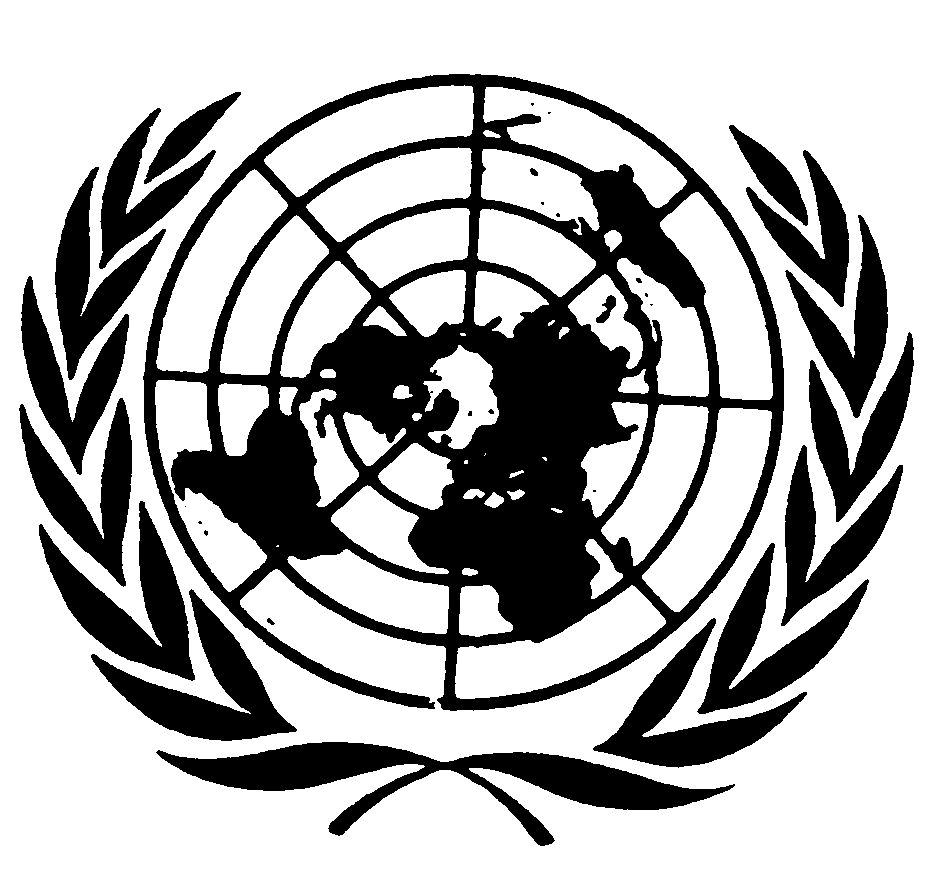 الصكوك الدولية لحقوق الإنسانDistr.: General21 November 2018ArabicOriginal: English2014201520162017201820192020حجم السكان235 627 5715 659 5251 707 5769 748 5597 784 5962 815 5696 844 5معدل النمو0.6%0.8%0.7%0.6%0.5%0.5%197019811990200020102016النسبة المئوية للسكان الحضريين79.92%83.86%84.83%85.06%86.83%87.82%النسبة المئوية للسكان الريفيين20.08%16.14%15.17%14.94%13.17%12.18%الرجالالنساءالأشخاص من أصل دانمركي694 487 2382 520 2المهاجرون:البلدان الغربية245 123283 116المهاجرون:البلدان غير الغربية367 166847 171المنحدرون من:البلدان الغربية443 14635 13المنحدرون من:البلدان غير الغربية203 75595 71السن20132013201420142015201520162016السنبنينبناتبنينبناتبنينبناتبنينبنات10-14 سنةصفرصفر121صفرصفرصفر15-19 سنة36237634328632525832128120-24 سنة101 3039 3192 3062 3282 3060 3436 3213 325-29 سنة792 8437 8443 9712 8549 9420 9642 10993 930-34 سنة065 10558 9925 9489 9311 10574 9762 10054 1035-39 سنة187 5818 4216 5976 4235 5906 4421 5114 540-44 سنة020 1986080 1037 1085 1076 1131 1128 145-49 سنة556553505259634850-54 سنة7312635255-59 سنة11صفرصفر21صفرصفر60-64 سنةصفرصفرصفرصفرصفرصفرصفرصفرالمجموع590 28283 27254 29616 27848 29357 28781 31833 29المجموع الكلي873 55870 56205 58614 61العدد20132013201420142015201520162016ر = الرجال
ن = النساءرنرنرنرنصفر-4 سنة124114151109126110135935-9 سنة812951311131610-19 سنة713154305133393820-29 سنة1357216069175581859530-39 سنة27114828415122712825313440-49 سنة84747079847576845873742650-59 سنة211 2366 1111 2265 1073 2313 1067 2312 160-69 سنة948 4141 3858 4216 3700 4102 3608 4070 370-79 سنة792 6370 5907 6374 5272 7479 5410 7721 580-89 سنة915 7024 9570 7501 8861 7727 8867 7693 890-94 سنة101 2364 4130 2274 4282 2471 4333 2295 495 سنة أو أكثر688257 2662177 2735382 2769515 2المجموع111 26360 26694 25646 25283 26272 26416 26408 26المجموع الكلي471 52471 52340 51340 51555 52555 52824 52824 522011-20122011-20122012-20132012-20132013-20142013-20142014-20152014-20152015-20162015-2016فتيانفتياتفتيانفتياتفتيانفتياتفتيانفتياتفتيانفتياتصفر سنة77.981.8778.0281.9678.5182.7278.6182.5378.8282.831 سنة77.1681.1577.2781.2477.8182.0277.9781.8478.1482.092 سنة76.1880.1676.2980.2776.8481.0476.9880.8577.1781.093 سنة75.1979.1875.3179.2875.8580.0475.9979.8676.1780.14 سنة74.278.1974.3278.2974.8679.057578.8775.1779.112012201320142015201615-19 سنة32.92.42.32.520-24 سنة32.329.829.12929.825-29 سنة105.199.3102.1102.7107.430-34 سنة129.1126.9126.4130133.235-39 سنة62.760.963.764.168.840-44 سنة12.813.113.913.914.545-49 سنة0.80.70.70.80.9معدل الخصوبة الكلي*729.2 1668.7 1691.2 1713.6 1785.4 120142014201520152016201620172017الرجالالنساءالرجالالنساءالرجالالنساءالرجالالنساءالمجموع:339 962002 852120 972584 862095 983826 875052 995806 891>15:155 496515 472302 493345 469349 492925 467317 493251 468بالنسبة المئوية17.8%16.7%17.5%16.5%16.5%17.3%17.2%16.2%<65:184 466487 379818 478239 393746 490901 407735 501555 423بالنسبة المئوية16.7%13.4%17%13.8%17.3%14.2%17.5%14.7%20132014201520162017148 2147 2147 2150 2153 220132014201520162017الرجال3.65% 3.77%3.88%3.93%3.96%النساء17.43%17.64%17.86%17.75%17.51%20112012201320142015معامل جيني:26.426.126.627.127.920112012201320142015النسبة6.66.36.56.97.22012201220132013201420142015201520162016رمرمرمرمرموفيات الرضّع10295951001349511610011480المواليد الأحياء797 29212 28243 29798 27078 29509 27668 29176 28818 31971 29النسبة المئوية0.340.340.320.360.460.350.390.350.360.2720112012201320142015<5صفر<55صفرالمرضنوع الجنس20112012201320142015الربوالرجال400 6550 6675 6750 6825 6النساء450 7650 7800 7875 7975 7المجموع925 6100 7225 7325 7400 7الخرفالرجال500500525525550النساء825825825825850الجنسان معاً650675675675700مرض داء انسداد الرئتين المزمنالرجال125 3150 3125 3100 3025 3النساء850 3825 3775 3700 3600 3الجنسان معاً500 3500 3450 3400 3325 3التهاب المفاصلالرجال475475500500525النساء100 1150 1175 1175 1200 1الجنسان معاً775825825850850ترقق العظامالرجال625725800875925النساء500 3850 3125 4375 4575 4الجنسان معاً075 2300 2475 2625 2750 2الفُصامالرجال500525550575575النساء350375400400425الجنسان معاً425450475475500داء السكري، الصنف 1الرجال500500500500500النساء350350350350375الجنسان معاً425425425425425داء السكري، الصنف 2الرجال675 3975 3200 4300 4375 4النساء900 2125 3300 3375 3425 3الجنسان معاً300 3550 3750 3850 3900 3عدد الحالات الجديدة20122013201420152016فيروس نقص المناعة البشرية203242261280244الإيدز4846504541مرض السيلان678802114116532008مرض الزهري350325365439366المـُتَدَثِّرَة385 26628 27881 30782 31132 34التسمم الوشيقي2صفر12صفرالتهاب الكبد A53108311937التهاب الكبد B303297230274275التهاب الكبد C268240221314240الْتِهابُ السَّحايا بالمُسْتَدْمِيَةِ النَّزْلِيَّة49133الفَيلَقِيَّة126113159184166داءُ البريميّات737815الحصبة2172793الحالات الأخرى لالتهاب السحايا3643504137داء المكورات السحائية5855444037النكاف1561421515داء لايم6481466848داء الببغاء1212142424السعال الديكي1597392113207أمراض المكورات الرئوية5979556571الحصبة الالمانيةصفرصفرصفرصفرصفرداء الشيغلات599476117176الكزازصفر1صفرصفر1داء السل390359325376332حمى التيفود2914221229الإِشْريكِيَّةُ القولونِيَّة173178271220242المرضنوع الجنس20112012201320142015السرطانالرجال254 8256 8252 8310 8413 8النساء522 7618 7469 7507 7540 7أمراض القلبالرجال470 4453 4391 4279 4344 4النساء382 4326 4034 4798 3906 3أمراض الجهاز التنفسيالرجال772 2719 2914 2734 2913 2النساء177 3169 3334 3995 2142 3أمراض الدورة الدموية الأخرىالرجال177 2201 2241 2082 2168 2النساء674 2528 2472 2443 2535 2المرض العقليالرجال362 1388 1390 1370 1569 1النساء768 1793 1929 1900 1990 1الوفيات دون معلومات طبيةالرجال647560910802218 1النساء699501793744258 1أمراض الجهاز العصبي وأعضاء الحواسالرجال818865945966057 1النساء086 1090 1147 1166 1285 1أمراض الجهاز الهضميالرجال301 1194 1156 1143 1137 1النساء220 1124 1080 1103 1012 1أمراض الغدد الصماء والاضطرابات الأيضيةالرجال914896912936918النساء808808829815872أسباب غير محددةالرجال661654694630635النساء150 1122 1144 1086 1132 12010201120122013201420152016التعليم الابتدائي والتعليم الإعدادي (الصفوف من صفر إلى 10)التعليم الابتدائي والتعليم الإعدادي (الصفوف من صفر إلى 10)التعليم الابتدائي والتعليم الإعدادي (الصفوف من صفر إلى 10)التعليم الابتدائي والتعليم الإعدادي (الصفوف من صفر إلى 10)التعليم الابتدائي والتعليم الإعدادي (الصفوف من صفر إلى 10)التعليم الابتدائي والتعليم الإعدادي (الصفوف من صفر إلى 10)التعليم الابتدائي والتعليم الإعدادي (الصفوف من صفر إلى 10)التعليم الابتدائي والتعليم الإعدادي (الصفوف من صفر إلى 10)الملتحقون بالصف صفر650 66020 66951 66822 65206 67444 65020 66عدد التلاميذ في 30/09717 114715 658712 843709 986710 713712 546713 409نسبة التلاميذ في 30/0951%51%51%51%51%51%52%نسبة التلميذات في 30/0949%49%49%49%49%49%48%التدريب المهني في المرحلة الثانويةالتدريب المهني في المرحلة الثانويةالتدريب المهني في المرحلة الثانويةالتدريب المهني في المرحلة الثانويةالتدريب المهني في المرحلة الثانويةالتدريب المهني في المرحلة الثانويةالتدريب المهني في المرحلة الثانويةالتدريب المهني في المرحلة الثانويةالملتحقون266 63533 61334 60929 59284 59148 52719 42عدد التلاميذ في 30/09135 353137 465137 338137 470133 548120 367107 126نسبة التلاميذ في. 30/0955%55%55%55%56%56%59%نسبة التلميذات 30/0945%45%45%45%44%44%41%المتمون لدراستهم128 33101 33028 34065 33079 35254 32308 33التعليم الثانوي العام (الجيمنازيوم)التعليم الثانوي العام (الجيمنازيوم)التعليم الثانوي العام (الجيمنازيوم)التعليم الثانوي العام (الجيمنازيوم)التعليم الثانوي العام (الجيمنازيوم)التعليم الثانوي العام (الجيمنازيوم)التعليم الثانوي العام (الجيمنازيوم)التعليم الثانوي العام (الجيمنازيوم)الملتحقون778 53253 55691 55361 56180 55822 55373 57عدد التلاميذ في. 30/09133141145148148149151882534855471576074089نسبة التلاميذ في 30/0946%47%47%47%47%47%47%نسبة التلميذات في 30/0954%53%53%53%53%53%53%المتمون لدراستهم013 38400 40136 43443 45156 47107 47586 4720122013201420152016الأسعار الحالية (ببلايين الكرونات الدانمركية)895 1 929.7 1981.2 1027.1 2066 2النمو الحقيقي بالنسبة المئوية من فترة زمنية إلى أخرى0.20.91.61.6220122013201420152016937.8 1990.8 1053.2 2090.4 2118.1 22012201320142015201698.29999.6100100.32012201220132013201420142015201520162016الخدمات الحكومية العامة41.941.940.740.740.640.641.241.241.741.7الدفاع26.426.424.724.722.822.822.622.622.022.0النظام والسلامة العامان17.917.918.118.118.318.318.818.819.119.1الشؤون الاقتصادية28.028.028.028.028.328.328.528.527.827.8الحماية البيئية5.85.86.46.46.66.66.66.66.56.5السكن ومرافق المجتمع المحلي1.61.61.81.81.51.51.61.61.91.9الصحة147.7147.7149.3149.3153.1153.1157.6157.6161.6161.6الترفيه والثقافة والدين22.022.022.222.222.622.622.922.923.223.2التعليم90.990.990.590.596.296.297.497.496.096.0الحماية الاجتماعية119.4119.4120.2120.2120.8120.8122.0122.0124.9124.9المجموعالمجموع501.6501.6501.9501.9510.9510.9519.2519.2524.820122013201420152016العجز الحكومي (-)/- الفائض (+) ببلايين الكرونات الدانمركية-66.1-23.821.0-35.6-12.9النسبة المئوية للعجز الحكومي (-)/- الفائض (+) من الناتج المحلي الإجمالي-3.5%-1.2%1.1%-1.8%-0.6%الدين الحكومي ببلايين الكرونات الدانمركية850.7849.9869.6801.4778.5النسبة المئوية للدين الحكومي من الناتج المحلي الإجمالي45.2%44%44%39.5%37.7%20112012201320142015الدخل قبل خصم الضريبةالرجال860 322542 328192 336987 342252 356النساء892 251601 257040 263232 268615 277المجموع765 286458 292009 299018 305352 316الدخل المتاحالرجال734 211827 215052 222244 226691 234النساء544 175172 179460 183312 187661 192  المجموع327 193182 197435 202470 206365 213201320132013201420142014201520152015201620162016مرنمرنمرنمرنكل الأعمار7.16.97.46.86.66.96.36.16.56.36.06.815-2413.014.211.812.613.711.510.811.610.012.013.110.925-34 8.67.310.08.47.69.37.97.38.68.57.110.135-44 5.54.96.25.14.45.84.84.55.14.73.95.545-54 5.25.35.24.74.64.84.94.75.14.03.74.255-64 5.15.25.14.85.14.54.44.04.84.04.04.120112012201320142015المجموعالزراعة والحراجة وصيد الأسماك724 70324 71575 71335 71350 71المجموعالتصنيع والتعدين واستغلال المحاجر وخدمات المرافق551 323335 316074 311732 315399 318المجموعالبناء532 156245 154116 151471 155187 161المجموعالتجارة والنقل وما إلى ذلك588 649576 646124 650267 658139 669المجموعالمعلومات والاتصالات761 99375 100823 100565 101874 105المجموعالمالية والتأمين574 81268 79570 78579 77277 77المجموعالعقارات248 44183 44646 44784 44750 45المجموعخدمات الأعمال الأخرى102 274524 279227 287029 297022 307المجموعالإدارة العامة والتعليم والصحة410 871986 866328 871777 868201 873المجموعأنشطة الفنون والتسلية والترفيه601 122827 121113 123913 124427 126المجموعنشاط غير مذكور327 4197 4352 4388 4783 3المجموع418 698 2840 684 2948 693 2840 719 2409 759 2الرجالالزراعة والحراجة وصيد الأسماك667 56055 57208 57848 56685 56الرجالالتصنيع والتعدين واستغلال المحاجر وخدمات المرافق715 228157 224384 220727 223110 226الرجالالبناء034 142850 139038 137088 141183 146الرجالالتجارة والنقل وما إلى ذلك252 388947 385189 388320 392188 398الرجالالمعلومات والاتصالات605 69899 69381 70870 70836 73الرجالالمالية والتأمين988 40171 40222 40175 40488 40الرجالالعقارات762 28635 28811 28685 28147 29الرجالخدمات الأعمال الأخرى632 150262 154244 160084 166046 171الرجالالإدارة العامة والتعليم والصحة861 250178 250968 251734 250719 252الرجالأنشطة الفنون والتسلية والترفيه434 51351 51244 52982 52648 53الرجالنشاط غير مذكور632 2638 2760 2811 2410 2المجموع582 410 1143 404 1449 409 1324 426 1460 450 1النساءالزراعة والحراجة وصيد الأسماك057 14269 14367 14487 14665 14التصنيع والتعدين واستغلال المحاجر وخدمات المرافق836 94178 92690 90005 92289 92البناء498 14395 14078 14383 14004 15التجارة والنقل وما إلى ذلك336 261629 260935 261947 265951 270المعلومات والاتصالات156 30476 30442 30695 30038 32المالية والتأمين586 40097 39348 38404 37789 36العقارات486 15548 15835 15099 16603 16خدمات الأعمال الأخرى470 123262 125983 126945 130976 135الإدارة العامة والتعليم والصحة549 620808 616360 619043 618482 620أنشطة الفنون والتسلية والترفيه167 71476 70869 70931 71779 72نشاط غير مذكور695 1559 1592 1577 1373 1المجموع836 287 1697 280 1499 284 1516 293 1949 308 1201320132013201420142014201520152015201620162016نمرنمرنمرنمرنالعمر، المجموع70.072.675.070.072.875.869.873.576.670.474.977.772.015-24 سنة55.453.852.555.153.852.854.955.554.756.358.256.560.025-34 سنة73.677.481.972.776.380.572.176.980.972.777.282.471.835-44 سنة81.684.888.081.685.289.381.085.389.281.485.089.380.745-54 سنة81.183.284.781.683.685.981.283.587.080.084.787.382.255-64 سنة55.861.766.556.863.268.957.664.769.859.667.871.963.620122013201420152016القتل0.80.71.00.80.9الشروع في القتل2.52.92.62.53.4الاعتداء الجسيم للغاية0.30.20.20.20.2المجموع3.63.93.93.54.52011201120122012201320132014201420152015رنرنرنرنرنالقتل242313204184302الشروع في القتل261231394203294الاعتداء الجسيم للغاية12192913281المجموع62463668941967720112012201320142015جرائم العنف وغيره ضد السلطة العامة346 1348 1259 1210 1318 1الاعتداءات البسيطة 856 3609 3027 3714 2654 2الاعتداءات الخطيرة921862806628631السلب784688627481421المجموع907 6507 6719 5033 5024 5القانون الجنائي الدانمركيعدد التقاريرعدد التقاريرعدد التقاريرعدد التقاريرعدد التقاريرالمادة20122013201420152016()216 (اغتصاب)317351462628968218 (جماع عن طريق استغلال اختلال عقلي)3119225219 (مجامعة شخص مودع في مؤسسة أو سجين)44548220 (جماع بالاستغلال الجسيم لحالة تبعية)1صفر2صفر9221 (جماع بالاحتيال)98735222 (مجامعة طفل يقل عمره عن 15 سنة)183126114157167223 (مجامعة ربيبة أو مكفولة يقل عمرها عن 18 سنة أو الاتصال الجنسي مع شخص يقل عمره عن 18 سنة بالاستغلال الفادح للفرق في السن والخبرة)16810118225 (المواد 216-224 فيما يتعلق بنشاط جنسي غير الجماع) 20136202188468245(أ) (الاعتداء بختان الإناث)1112صفر2015201520162016متوسط الوقت بالأشهرعدد الأشخاص المحتجزين احتياطياًمتوسط الوقت بالأشهرعدد الأشخاص المحتجزين احتياطياًالمجموع3.1857 42.9771 4201120122013201420152016()طلبات التعويض الواردة169 3076 3711 2913 2549 2280 2قرارات التعويض() 238 2392 3271 3756 2327 2900 12012201320142015201610.09.910.210.310.520112015عدد الناخبين المؤهلين910 079 4105 145 4النسبة المئوية من السكان73.3%73.1%20072011201586.6%87.7%85.9%ABCFIKOVØÅالمجموعآخر الانتخابات البرلمانية، حزيران/يونيه 2015آخر الانتخابات البرلمانية، حزيران/يونيه 2015آخر الانتخابات البرلمانية، حزيران/يونيه 2015آخر الانتخابات البرلمانية، حزيران/يونيه 2015آخر الانتخابات البرلمانية، حزيران/يونيه 2015آخر الانتخابات البرلمانية، حزيران/يونيه 2015آخر الانتخابات البرلمانية، حزيران/يونيه 2015آخر الانتخابات البرلمانية، حزيران/يونيه 2015آخر الانتخابات البرلمانية، حزيران/يونيه 2015آخر الانتخابات البرلمانية، حزيران/يونيه 2015آخر الانتخابات البرلمانية، حزيران/يونيه 2015آخر الانتخابات البرلمانية، حزيران/يونيه 2015المجموع4786713-3734149175النساء185235-1595365 (37%)الرجال293448-222596110 (63%)الانتخابات البرلمانية السابقة، أيلول/سبتمبر 2011الانتخابات البرلمانية السابقة، أيلول/سبتمبر 2011الانتخابات البرلمانية السابقة، أيلول/سبتمبر 2011الانتخابات البرلمانية السابقة، أيلول/سبتمبر 2011الانتخابات البرلمانية السابقة، أيلول/سبتمبر 2011الانتخابات البرلمانية السابقة، أيلول/سبتمبر 2011الانتخابات البرلمانية السابقة، أيلول/سبتمبر 2011الانتخابات البرلمانية السابقة، أيلول/سبتمبر 2011الانتخابات البرلمانية السابقة، أيلول/سبتمبر 2011الانتخابات البرلمانية السابقة، أيلول/سبتمبر 2011الانتخابات البرلمانية السابقة، أيلول/سبتمبر 2011الانتخابات البرلمانية السابقة، أيلول/سبتمبر 2011المجموع44178169-224712-175النساء169393-7174-68 (39%)الرجال288576-15308-107 (61%)اتفاقية/بروتوكولتوقيع 
تصديقتحفظات
إعلاناتقبول الإجراءات الاختيارية()العهد الدولي الخاص بالحقوق الاقتصادية والاجتماعية والثقافية، 1966 تصديق 06/01/197206/01/1972() العهد الدولي الخاص بالحقوق المدنية والسياسية، 1966تصديق 06/01/197206/01/1972()02/04/2014()19/04/1983() البروتوكول الاختياري للعهد الدولي الخاص بالحقوق المدنية والسياسية، بشأن الالتماس الفردي، 1966تصديق 06/01/197206/01/1972() البروتوكول الاختياري الثاني للعهد الدولي الخاص بالحقوق المدنية والسياسية الهادف إلى إلغاء عقوبة الإعدام، 1989تصديق 24/02/1994الاتفاقية الدولية للقضاء على جميع أشكال التمييز العنصري، 1965تصديق 09/12/197111/10/1985() اتفاقية القضاء على جميع أشكال التمييز ضد المرأة، 1979تصديق 21/04/1983البروتوكول الاختياري لاتفاقية القضاء على جميع أشكال التمييز ضد المرأة، بشأن الشكاوى الفردية وإجراءات التحقيق، 1999تصديق 31/05/2000اتفاقية مناهضة التعذيب وغيره من ضروب المعاملة أو العقوبة القاسية أو اللاإنسانية أو المهينة، 1984تصديق 27/05/198727/05/1987() البروتوكول الاختياري لاتفاقية مناهضة التعذيب، فيما يتعلق بزيارات منتظمة تقوم بها الهيئات الوطنية والدولية لأماكن الاحتجاز، 2002تصديق 25/06/2004اتفاقية حقوق الطفل، 1989 تصديق 19/07/199119/07/1991() البروتوكول الاختياري لاتفاقية حقوق الطفل فيما يتعلق بإشراك الأطفال في النزاعات المسلحة، 2000تصديق 27/08/200227/08/2002() البروتوكول الاختياري لاتفاقية حقوق الطفل بشأن بيع الأطفال وبغاء الأطفال والمواد الإباحية عن الأطفال، 2000تصديق 24/07/200324/07/2003() البروتوكول الاختياري لاتفاقية حقوق الطفل المتعلق بإجراء تقديم البلاغات، 2011انضمام 07/10/201507/10/2015() اتفاقية حقوق الأشخاص ذوي الإعاقة، 2006تصديق 24/07/2009البروتوكول الاختياري لاتفاقية حقوق الأشخاص ذوي الإعاقة، 2006انضمام 23/09/201423/09/2014()الاتفاقية الدولية لحماية جميع الأشخاص من الاختفاء القسري، 2006توقيع 25/09/2007اتفاقية/بروتوكولتوقيع 
تصديق 
انضمام اتفاقية منع جريمة الإبادة الجماعية والمعاقبة عليها، 1948تصديق 15/06/1951اتفاقية الرق، 1926 بصيغتها المعدلة في عام 1955توقيع 03/03/1954اتفاقية قمع الاتجار بالأشخاص واستغلال بغاء الغير، 1949توقيع 12/02/1951الاتفاقية المتعلقة بمركز اللاجئين لعام 1951، وبروتوكولها لعام 1967تصديق 04/12/1952انضمام 29/01/1968الاتفاقية المتعلقة بمركز الأشخاص عديمي الجنسية، 1954تصديق 17/01/1956اتفاقية خفض حالات انعدام الجنسية، 1961انضمام 01/07/1977نظام روما الأساسي للمحكمة الجنائية الدولية، 1998تصديق 21/06/2001اتفاقية مكافحة الجريمة المنظمة عبر الوطنية لعام 2000 وبروتوكولها لمنع وقمع ومعاقبة الاتجار بالأشخاص، وبخاصة النساء والأطفالتصديق 30/09/2003()بروتوكول مكافحة تهريب المهاجرين عن طريق البر والبحر والجو المكمل لاتفاقية الأمم المتحدة لمكافحة الجريمة المنظمة عبر الوطنيةتصديق 08/12/2006()معاهدة تجارة الأسلحة، 2013انضمام 02/04/2014()اتفاقية/بروتوكولتوقيع 
تصديق اتفاقية تطبيق الراحة الأسبوعية في المنشآت الصناعية، 1921 (رقم 14)تصديق 30/08/1935اتفاقية العمل الجبري أو الإلزامي، 1930 (رقم 29)تصديق 11/02/1932اتفاقية تفتيش العمل في الصناعة والتجارة، 1947 (رقم 81)تصديق 06/08/1958() اتفاقية الحرية النقابية وحماية حق التنظيم، 1948 (رقم 87)تصديق 13/06/1951 اتفاقية تطبيق حق التنظيم والمفاوضة الجماعية، 1949 (رقم 98)تصديق 15/08/1955 اتفاقية مساواة العمال والعاملات في الأجر عن عمل ذي قيمة متساوية، 1951 (رقم 100)تصديق 22/06/1960() اتفاقية المعايير الدنيا للضمان الاجتماعي، 1952 (رقم 102)تصديق 15/08/1955() اتفاقية إلغاء العمل الجبري، 1957 (رقم 105)تصديق 17/01/1958اتفاقية الراحة الأسبوعية في التجارة والمكاتب، 1957 (رقم 106)تصديق 17/01/1958اتفاقية التمييز في الاستخدام والمهنة، 1958 (رقم 111)تصديق 22/06/1960() اتفاقية المساواة في المعاملة بين الوطنيين وغير الوطنيين في الضمان الاجتماعي، 1962 (رقم 118)تصديق 17/06/1969() اتفاقية سياسة العمالة، 1964 (رقم 122)تصديق 17/06/1970() اتفاقية تفتيش العمل في الزراعة، 1969 (رقم 129)تصديق 30/11/1972() اتفاقية الحد الأدنى لسن الاستخدام، 1973 (رقم 138)تصديق 13/11/1997() اتفاقية حماية حق التنظيم وإجراءات تحديث شروط الاستخدام في الخدمات العامة، 1978 (رقم 151)تصديق 05/06/1981() اتفاقية السلامة والصحة المهنيتين وبيئة العمل، 1981 (رقم 155)تصديق 10/07/1995() اتفاقية الشعوب الأصلية والقبلية في البلدان المستقلة، 1989 (رقم 169)تصديق 22/02/1996اتفاقية حظر أسوأ أشكال عمل الأطفال والإجراءات الفورية للقضاء عليها، 1999 (رقم 182)تصديق 14/08/2000() اتفاقية العمل البحري، 2006 توقيع 23/06/2011() اتفاقية/بروتوكولتوقيع 
تصديق اتفاقية مناهضة التمييز في التعليم، 1960تصديق 04/10/1963اتفاقية/بروتوكولتوقيع 
تصديق الاتفاقية المتعلقة بالاعتراف بالأحكام المتصلة بالتزامات النفقة إزاء الأطفال وتنفيذها، 1958تصديق 2/11/1965() الاتفاقية المتعلقة بالاعتراف بالقرارات ذات الصلة بالتزامات النفقة وتنفيذها، 1973تصديق 7/10/1987الاتفاقية المتعلقة بالاعتراف بالطلاق والهجر، 1970تصديق 25/06/1975() الاتفاقية المتعلقة بالجوانب المدنية للاختطاف الدولي للأطفال، 1980تصديق 17/04/1991() اتفاقية حماية الطفل والتعاون في مجال التبني على الصعيد الدولي، 1993تصديق 02/07/1997الاتفاقية المتعلقة بالاختصاص والقانون الساري والاعتراف والإنفاذ والتعاون في مجال المسؤولية الأبوية وتدابير حماية الأطفال، 1996تصديق 30/06/2011() اتفاقية/بروتوكولتوقيع 
تصديقاتفاقية جنيف لتحسين حال الجرحى والمرضى بالقوات المسلحة في الميدان، 1949تصديق 27/06/1951اتفاقية جنيف لتحسين حال جرحى ومرضى وغرقى القوات المسلحة في البحار، 1949تصديق 27/06/1951اتفاقية جنيف المتعلقة بمعاملة أسرى الحرب، 1949تصديق 27/06/1951اتفاقية جنيف المتعلقة بحماية الأشخاص المدنيين في وقت الحرب، 1949تصديق 27/06/1951البروتوكول الإضافي لاتفاقيات جنيف المعقودة في 12 آب/أغسطس 1949, والمتعلق بحماية ضحايا المنازعات المسلحة الدولية (البروتوكول الأول)، 1977تصديق 17/06/1982البروتوكول الإضافي لاتفاقيات جنيف المؤرخة 12 آب/أغسطس 1949، والمتعلق بحماية ضحايا المنازعات المسلحة غير الدولية (البروتوكول الثاني)، 1977 تصديق 17/06/1982اتفاقية اوتاوا لحظر استعمال وتكديس وإنتاج ونقل الألغام المضادة للأفراد وتدمير تلك الألغام، 1997تصديق 8/06/1998اتفاقية الذخائر العنقودية، 2008تصديق 12/02/2010() اتفاقية/بروتوكولتوقيع 
تصديق اتفاقية حماية حقوق الإنسان والحريات الأساسية، 1950 تصديق 13/04/1953الميثاق الاجتماعي الأوروبي (المنقح)، 1996توقيع 03/05/1996الاتفاقية الأوروبية لمنع التعذيب والمعاملة أو العقوبة اللاإنسانية أو المهينة، 1987تصديق 02/05/1989الميثاق الأوروبي للغات الإقليمية أو لغات الأقليات، 1992تصديق 08/09/2000الاتفاقية الإطارية المتعلقة بحماية الأقليات القومية، 1995تصديق 22/09/1997البروتوكول الإضافي لاتفاقية الجريمة الإلكترونية المتعلق بتجريم أعمال العنصرية وكراهية الأجانب المرتكبة بواسطة النظم الحاسوبية، 2003تصديق 21/06/2005() اتفاقية مجلس أوروبا بشأن مكافحة الاتجار بالبشر، 2005تصديق 19/09/2007() اتفاقية مجلس أوروبا بشأن حماية الأطفال من الاستغلال والاعتداء الجنسي، 2007تصديق 18/11/2009() اتفاقية مجلس أوروبا بشأن منع ومكافحة العنف ضد المرأة والعنف المنزلي، 2011تصديق 23/04/201420122013201420152016مجموع السكان204 48062 48153 48617 48142 49الرجال034 25932 24894 24113 25392 25النساء170 23130 23259 23504 23750 23<17448 12365 12331 12378 12389 1218-64318 28065 28944 27107 28357 28>65438 7632 7878 7132 8396 8معدل النمو0.40%-0.05%0.57%1.02%1.27%السنة20152016عدد المواليد الأحياء 607686عدد الوفيات 38038020102013201420152016معدل وفيات الرضع4.61.63.10.02.920122013201420152016متوسط العمر المتوقع 81.281.481.781.982.182.1الرجال78.77979.379.679.979.9النساء83.88484.284.584.784.720122013201420152016معدل الخصوبة2.62.52.62.42.6الأسر المعيشية الوحيدة الوالد044 1044 1• ترأسها امرأة834(79.9%)• يرأسها رجل 210(20.1%)المستخدمون بالأرقام (تشرين الثاني/نوفمبر 2016)534 25 (المجموع)، 156 13 (الرجال)، 378 12 (النساء)حصة الفرد من الدخل القومي (2015)352 304 كرونات دانمركيةالبطالة بالنسبة المئوية (17 أيلول/سبتمبر)2.4الناتج المحلي الإجمالي (2015)663.3 16 مليون كرونة دانمركيةحصة الفرد من الناتج المحلي الإجمالي (2015):212 34 كرونات دانمركيةالدخل القومي الإجمالي (2015)133.0 17 مليون كرونة دانمركيةمجموع الرقم القياسي لأسعار الاستهلاك (أواخر 2016)117.32010201120122013الإنفاق الحكومي العام279.1 7431.5 7548.6 7739.6 7السكن ومرافق المجتمع المحلي83.689.396.798.71.1%1.2%1.3%1.3%الصحة007.4 1047.9 1044.7 1082.8 113.8%14.1%13.8%14.0%التعليم1230179.5 1112.6 1214.5 116.9%15.9%14.7%15.7%الضمان الاجتماعي882.7 2949.6 2938.3 2863.2 239.6%39.7%38.9%37.0%20112012201320142015الأسر المعيشية المعرضة لخطر الفقر (٪)91010.310.810.6شخص بالغ واحد34.238.740.640.441.4 + طفل من صفر إلى 563.259.568.469.163.8 + طفل من 6 إلى 1730.434.935.836.739.4شخصان بالغان5.16.57.21211.6 + طفل من صفر إلى 59.7109.99.48.3 + طفل من 6 إلى 174.76.95.25.15.7(بآلاف الكرونات الدانمركية) 20112012201320142015الذكورصفر-100109987100-2502926262626250-5001114141515500+43444الإناثصفر-100121010108100-2503433333334250-50024455500+صفرصفرصفرصفرصفرمجموع، السكان10010010010010020112012201320142015   مجموع الوفيات383398365385379الأمراض المعدية والطفيلية811122216أمراض الجهاز العصبي وأعضاء الحواس3536192018أمراض الجهاز التنفسي 2847333325حوادث المرور715111913السرطان12695979496أمراض القلب والدورة الدموية9911894105104أسباب أخرى807699921072010/20112011/20122012/20132013/20142014/2015التعليم الابتدائي098 7191 7145 7142 7162 7الفتيان684 3742 3716 3417 3462 3الفتيات414 3449 3429 3725 3700 32005/20062006/20072007/20082008/20092009/2010التعليم الثانوي292 1321 1602 1444 1496 1الرجال582597907669698النساء710724697775798الحزب 2011201120152015(باسم فاروي)المقاعدالنسبة المئوية للأصواتالمقاعدالنسبة المئوية للأصواتحزب الاتحاد (Sambandsflokkurin)824.7618.8الحزب الشعبي (Fólkaflokkurin)822.5618.9الحزب الديمقراطي الاشتراكي (Javnaðarflokkurin)617.8825.1حزب الحكم الذاتي الجديد (Nýtt Sjálvstýri)14.224.0الحزب الجمهوري (Tjóðveldi)618.3720.8حزب التقدم (Framsókn)26.327.0حزب الوسط (Miðflokkurin)26.225.51995200520102016   مجموع، الجرائم المبلغ عنها057 1975929605الجرائم الجنسية40282422جرائم العنف63718280السرقة425477421226التخريب370275250158جرائم أخرى159124152119 2011201220132014201520162017المجموع615 56749 56370 56282 56984 55847 55860 55النساء673 26708 26532 26552 26428 26304 26367 26الرجال942 29041 30838 29730 29556 29543 29493 292009201020112012201320142015التهاب السحايا12101078--التهاب الكبد --229--داء السل6311611291939981الحاملون لفيروس نقص المناعة البشرية431232-الإيدز----1--مرض السيلان103 1237 1355 1432 1273 1532 1528 1المتَدَثِّرَة943 2002 3225 3601 3253 3456 3978 2201020112012201320142015المجموعالمبتدئون698 1923 1877 1797 1017 2992 1المنقطعون عن الدراسة906824973969039 1957المتمون للدراسة694828885865932002 1التعليم المهنيالمبتدئون861960899858908938المنقطعون عن الدراسة579473575485488469المتمون للدراسة334392428304420472تدريب متوسط المدىالمبتدئون609682699714834777المنقطعون عن الدراسة254261276346411389المتمون للدراسة284325354363410391تعليم عاليالمبتدئون228281279225275277المنقطعون عن الدراسة739012213814099المتمون للدراسة7611110399102136201020112012201320142015المجموع413 9347 9746 9056 10140 10122 10الخدمات الحكومية العامة157 1124 1134 1147 1176 1200 1الدفاع989311799115169النظام والسلامة العامان524600611698687647الشؤون الاقتصادية014 1980048 1024 1025 1982الحماية البيئية149128104209200209السكن ومرافق المجتمع المحلي376302407359291237الصحة294 1323 1403 1380 1398 1398 1الترفيه والثقافة والدين332352351388408393التعليم929 1865 1887 1952 1991 1963 1الحماية الاجتماعية540 2579 2674 2801 2849 2924 220112012201320142015المجموع489 25501 25461 25167 25620 25صيد الأسماك والقنص والزراعة415 3532 3548 3640 3085 4التعدين واستغلال المحاجر137143128110124التصنيع242233235225234الكهرباء وإمدادات المياه410390392382380البناء872 1952 1872 1720 1844 1تجارة الجملة009 3086 3045 3918 2890 2الفنادق والمطاعم785756806742762النقل616 2629 2583 2499 2445 2الأنشطة التجارية344 1426 1500 1422 1332 1الإدارة العامة والخدمة052 10804 9895 9826 9307 10مهن اخرى817844865890914نشاط غير مصرح به78970559179230120122013201420152016الجرائم المبلغ عنها، المجموع078 5406 4385 4959 3333 4الجرائم الجنسية302332349300386جرائم العنف941920911882973السرقة655 3951 2925 2627 2809 2التخريب669588594526544الأصواتالنسبة المئويةفترات الانتدابالمنتخباتالمجموع201 291003113حزب أتاسوت919 16.52-الحزب الديمقراطي Demokraatit469 311.842حزب إنويت أتاكاتيغيت783 933.2118حزب سيموت108 1034.3113حزب إنويت4771.6--حزب ناليراك 423 311.63-الأحزاب الخارجية220.1--حزب أتاسوتحزب سيموتحزب إنويت أتاكاتيغيتالحزب الديمقراطي Demokraatitحزب ناليراكأحزاب خارجيةنسبة الاقتراع2001137 5029 6172 7--917 461.62005781 3775 7785 5924 4-84359.62007097 4075 8347 8586 4--64.42011706 1374 8587 9831 2--57.52015528 1854 7914 7852 1058 1-50.4